Документ предоставлен КонсультантПлюс
Перечень антикризисных мер в 2022 - 2023 гг.В данном Обзоре представлены все основные изменения и меры поддержки населения и отраслей экономики, оказавшихся в зоне риска из-за введения ограничений в отношении граждан РФ и российских юридических лиц. Обновляется ежедневно.1. Меры господдержки организаций и ИП2. Меры налоговой поддержки3. Ограничение проверок4. Изменения в валютной, банковской, страховой сферах для организаций и ИП5. Особенности закупок товаров, работ, услуг6. Меры господдержки физических лиц7. Изменения в валютном законодательстве для физических лиц1. Меры господдержки организаций и ИПОбщие меры поддержки организаций и ИПСмягчена административная ответственность за совершение правонарушений, в том числе в области предпринимательской деятельности. В частности, предусмотрено следующее:- уменьшены размеры штрафов. Так, если лицо, которое совершило выявленное в ходе проведения госконтроля (надзора), муниципального контроля правонарушение, предотвратило его вредные последствия либо добровольно возместило причиненный ущерб (добровольно устранило причиненный вред), административный штраф назначается в минимальном размере, предусмотренном санкцией применяемой нормы;- правило, по которому административный штраф за впервые совершенное правонарушение при наличии определенных обстоятельств может быть заменен предупреждением (есть исключения), применимо ко всем субъектам административных правонарушений, выявленных в ходе проведения госконтроля, муниципального контроля.Минэкономразвития России и VK запустили программу поддержки предпринимателей. Планируется реализовать программу в 84 регионах после успешного пилотного проекта в нескольких регионах. В частности, в центрах "Мой бизнес" предприниматели могут удвоить рекламный бюджет на продвижение в соцсети ВКонтакте. Подробнее о мерах поддержки и условиях программы можно узнать в центрах "Мой бизнес" в своем регионе и на сайте мойбизнес.рф.На сайте Правительства РФ заработал навигатор в виде анкеты, который помогает сориентироваться в мерах господдержки.Продлены на 2023 г. особенности предоставления государственной или муниципальной преференции, в частности, для обеспечения обороноспособности страны и безопасности государства, для социального обеспечения населения. Так, преференция предоставляется без предварительного согласия антимонопольного органа, но его нужно уведомить (за исключением некоторых случаев) в установленный срок. К уведомлению необходимо приложить ряд документов.В 2022 и 2023 гг. к договорам на установку и эксплуатацию рекламных конструкций применяется ряд особенностей. В частности, могут быть определены случаи предоставления отсрочки платежей по договорам на установку и эксплуатацию рекламных конструкций на публичном земельном участке, а также случаи снижения в 2022 г. размера платежей по этим договорам. Отсрочку по платежам нельзя устанавливать на срок более одного года. Сниженный платеж не должен быть меньше, чем половина суммы, указанной в договоре. Срок уменьшения не может превышать год.Утверждено Положение о Правительственной комиссии по повышению устойчивости российской экономики в условиях санкций. Документ начинает действовать 10 марта 2022 г.Комиссия - координационный орган, образованный для обеспечения согласованных действий федеральных и региональных органов исполнительной власти, органов местного самоуправления и организаций в целях выработки и реализации мер по повышению устойчивости экономики РФ в условиях санкций.Продолжается программа льготного кредитования. На ее финансирование в 2022 г. дополнительно направлено более 6,2 млрд руб.До 31 декабря 2023 г. включительно продлена возможность по решению высшего исполнительного органа субъекта РФ заключать без конкурса концессионное соглашение, концедент по которому - субъект РФ, если права владения и (или) пользования всеми участками, где планируется реализовывать это соглашение, переданы лицу, с которым хотят заключить такое соглашение, не позднее 1 июня 2022 г. Правительство РФ может установить и иные случаи. Указанное правило не применяют к концессионным соглашениям, касающимся некоторых объектов (например, объектов ж/д транспорта).Утверждены особенности правового регулирования трудовых отношений в отдельных организациях оборонно-промышленного комплекса, их структурных подразделениях и на отдельных производственных объектах. Их перечень определит Минпромторг России по согласованию с Минобороны России и Госкорпорациями "Росатом", "Роскосмос". Работодатели, включенные в перечень, смогут, например, установить работникам, на которых распространяются названные особенности, 24-часовую продолжительность еженедельного непрерывного отдыха. Минпромторг России совместно с Минтрудом России утвердил методические рекомендации, касающиеся порядка применения указанных особенностей.Приостановлена разработка законопроекта об установлении ответственности за нарушение законодательства о национальной системе прослеживаемости. Проект перенесен в план законопроектной деятельности Правительства РФ на 2023 г.Установлены ограничения на распространение контрсанкционной информации среди неопределенного круга лиц, в том числе в СМИ и Интернете. Определено, в частности:- какие сведения относятся к такой информации. Так, это сведения любого характера (например, экономического) о совершенных или планируемых российскими участниками внешнеторговой деятельности сделках в области внешней торговли для обеспечения потребностей внутреннего рынка РФ, если распространение этих сведений может повлечь введение в отношении сторон иностранных санкций;- какие сведения не относятся к такой информации, например коммерческая тайна;- каков порядок распространения этой информации. Например, для ее распространения требуется письменное согласие ее обладателя (некоторым лицам не нужно получать согласие);- когда указанные ограничения прекращают действовать. Например, если такую информацию распространит сам участник внешнеторговой деятельности.До 1 января 2025 г. для некоторых юрлиц отменена обязанность обнародовать необходимую информацию в Интернете, в частности для НКО - размещать отчет о своей деятельности (исключение - НКО, выполняющие функции иностранного агента).Раскрытие финансовой отчетности и доступ к информации из государственного информационного ресурса бухгалтерской (финансовой) отчетности (ГИРБО)Организации, обязанные раскрывать годовую и промежуточную консолидированную финансовую отчетность (отчетность, указанную в ч. 5 ст. 2 Федерального закона от 27.07.2010 N 208-ФЗ), вправе отказаться от ее раскрытия. Это допускается, если раскрытие такой отчетности приведет или может привести к введению в отношении организации и (или) иных лиц ограничительных мер. Указанное право распространяется также на промежуточную консолидированную финансовую отчетность за I квартал 2023 г. Описанное правило действует до 1 июля 2023 г.Принятие решения не раскрывать консолидированную финансовую отчетность не освобождает организацию от ее составления в 2022 и 2023 гг., обязанности провести аудит годовой консолидированной финансовой отчетности за 2022 г. и некоторых других обязанностей.По заявлению организации можно ограничить (возобновить) доступ к информации, которая содержится в ГИРБО, на основании Правил ограничения и возобновления доступа к данной информации. Заявление подается в электронной форме в налоговый орган по месту учета организации через официальный сайта ФНС России или по ТКС через оператора электронного документооборота. Порядок касается, в частности, организаций, включенных в сводный реестр организаций оборонно-промышленного комплекса, в перечень стратегических предприятий и организаций, в перечень резидентов согласно ч. 4.2 ст. 19 Федерального закона "О валютном регулировании и валютном контроле". Кроме того, это касается организаций, включенных в перечень лиц, к которым применяются, могут быть применены или на которых распространяются ограничительные меры, введенные иностранными государствами, государственными объединениями и (или) союзами и (или) государственными (межгосударственными) учреждениями иностранных государств или государственных объединений и (или) союзов. Этот перечень формируется по определенным Правилам с использованием утвержденных форм документов.Особенности лицензирования и других разрешительных процедурПравительство РФ продлило на 12 месяцев действие срочных лицензий и иных разрешений, сроки действия которых истекли или истекают в период с 14 марта 2022 г. по 31 декабря 2022 г. Перечень таких лицензий и иных разрешений приведен в Приложении 1 к Постановлению Правительства РФ от 12.03.2022 N 353. В него включены, в частности, лицензии на производство и оборот алкоголя, лицензии на водопользование, разрешения на перевозку пассажиров и багажа легковым такси, госрегистрация ветеринарных лекарственных препаратов. Отраслевые регуляторы могут продлить действие разрешений, срок действия которых истек и до 14 марта 2022 г.На 12 месяцев продлено действие некоторых срочных разрешений, сроки действия которых истекают в период с 12 апреля по 31 декабря 2022 г. Их перечень приведен в Приложении N 1(1) к Постановлению Правительства РФ от 12.03.2022 N 353. Отраслевые регуляторы могут продлить действие разрешений, срок действия которых истек и до 12 апреля 2022 г.Срок действия разрешений на строительство объектов капстроительства, который истекал в период с 13 апреля до 1 августа 2022 г., продлевается на один год.Меняется срок, до которого надо подтвердить соответствие лицензионным требованиям, для отдельных видов деятельности переносится. Он переносится на 12 месяцев при условии, что наступил или наступает в 2022 г.По определенным видам разрешительной деятельности отраслевые регуляторы и уполномоченные исполнительные органы субъектов РФ и госкорпораций вправе в 2022 г. принять различные послабления.Правительство РФ также установило особенности разрешительного режима для отдельных сфер деятельности (строительства, туризма, торговли, транспорта и др.). Например, продлены сроки договоров аренды на размещение нестационарных торговых объектов, которые закончились или закончатся с 14 марта 2022 г. по 31 декабря 2026 г.Не платится госпошлина за выдачу и продление лицензии, внесение изменений в реестр лицензий по заявлениям, поданным с 14 марта до 31 декабря 2022 г. Правило распространяется на лицензируемую деятельность, указанную в ч. 1 ст. 12 Закона о лицензировании.На 12 месяцев переносится срок (при его наступлении в 2022 г.) прохождения независимой оценки квалификации физлица, претендующего на ведение профессиональной деятельности по организации выполнения работ в строительной отрасли, на соответствие профстандарту, который устанавливает характеристики необходимой квалификации.Особенности погашения регистрационной записи об ипотекеЗалогодатель может один подать заявление для погашения регистрационной записи об ипотеке по кредитному договору (договору займа), если залогодержатель (в том числе владелец закладной) - иностранное лицо, связанное с недружественным государством, не подает заявление со своей стороны. Для погашения записи необходимо подтвердить исполнение обязательства перед залогодержателем.О намерении подать заявление надо не менее чем за месяц в установленном порядке уведомить залогодержателя.Заявление можно подать независимо от того, когда оформлялся залог по ипотеке.Сертификаты и заключения ТПППланируется принять закон о признании санкций отдельных недружественных стран обстоятельствами непреодолимой силы. До его появления торгово-промышленные палаты приостанавливают рассмотрение заявлений о выдаче заключений о свидетельствовании таких обстоятельств по внутрироссийским контрактам из-за санкций в отношении иностранных комплектующих и оборудования.Если указанные обстоятельства устанавливаются по иным основаниям, прием заявлений и выдача заключений об их свидетельствовании продолжаются.Торгово-промышленная палата РФ обновила тарифы за рассмотрение заявлений о свидетельствовании обстоятельств непреодолимой силы (форс-мажора), оформление сертификатов о правовом статусе юрлица, а также за исправление ошибок, выдачу дополнительной удостоверенной копии сертификата или сертификата взамен аннулированного и тарифы применяемые уполномоченными ТПП в деятельности по свидетельствованию обстоятельств непреодолимой силы по договорам (контрактам), заключенным в рамках внутрироссийской экономической деятельности. Установленные тарифы за рассмотрение заявления и прилагаемых к нему документов уплачиваются независимо от оформления заключения об обстоятельствах непреодолимой силы или отказа в его выдаче.Защита компаний в сфере корпоративных отношенийВ 2022 - 2023 гг. по решению совета директоров (наблюдательного совета) АО (по решению исполнительного органа ООО) общее собрание акционеров (участников) независимо от повестки дня может быть проведено в форме заочного голосования.Установлен временный порядок принятия решений общим собранием участников (акционеров), советом директоров (наблюдательным советом) и коллегиальным исполнительным органом хозяйственного общества, которое одновременно соответствует следующим параметрам:- общество осуществляет деятельность в области энергетики, машиностроения или торговли;- в отношении его контролирующего лица и (или) бенефициара введены ограничительные меры;- доли в его уставном капитале или его акции в размере не более 50% уставного капитала принадлежат лицам недружественных государств;- объем выручки общества (выручки группы лиц, куда оно входит) за 2022 г. превышает 100 млрд руб.Согласно временному порядку участники (акционеры) такого общества, не являющиеся лицами недружественных государств, могут большинством от общего количества своих голосов установить следующее. Когда решения принимаются общим собранием, советом директоров (наблюдательным советом), коллегиальным исполнительным органом общества, при определении кворума и результатов голосования не учитываются голоса, которые принадлежат:- лицам недружественных государств;- лицам, которые назначены (избраны) в состав органа общества из числа кандидатур, выдвинутых лицами недружественных государств.Решения указанных органов принимаются большинством голосов от общего числа голосов лиц, входящих в их состав и не являющихся лицами, голоса которых не учитываются. При этом не имеют значения положения учредительных документов общества, корпоративного договора, заключенного между его участниками (акционерами), и права, применимого к этому договору. Порядок действует до 31 декабря 2023 г. включительно.Контролирующие лица КИК, зарегистрированных в недружественных странах, с совокупной долей участия более 50% могут обратиться в ФНС России с заявлением об осуществлении прав акционера (участника) в отношении российского хозяйственного общества, акционером (участником) которого является КИК. Обратиться можно при условии, что при осуществлении прав акционера (участника) организации КИК совершает действия (бездействие) в отношении организации, которые нарушают права организации и (или) такого контролирующего лица. Права по акциям (долям) осуществляются до конца 2023 г. При этом есть ряд вопросов, по которым контролирующее лицо при осуществлении таких прав голосовать не может. Отчуждать акции (доли) также нельзя. Выплата доходов по акциям (долям участия) в этот период ограничена. Правила распространяются на контролирующих лиц, представивших в установленный срок уведомление о КИК за 2021 год.Если по окончании 2022 и 2023 гг. стоимость чистых активов ООО или АО ниже размера его уставного капитала, это не учитывается при принятии решения о ликвидации общества или уменьшении его уставного капитала.Если по итогам отчетного месяца величина собственных средств (капитала) кредитной организации ниже размера ее уставного капитала, указанного в ЕГРЮЛ, это не учитывается для целей применения ст. ст. 189.9, 189.17, 189.20 Закона о банкротстве и ст. 72 Закона о Банке России. Правило действует до 31 декабря 2023 г. включительно.До 31 декабря 2023 г. включительно в хозяйственных обществах, в отношении которых введены иностранные санкции, совет директоров (наблюдательный совет), образование которого предусмотрено законом или уставом общества, может по решению общего собрания не образовываться. В таком случае функции этого органа, за исключением решений по ряду вопросов, осуществляет коллегиальный исполнительный орган, а если такой отсутствует, то единоличный исполнительный орган.В 2023 г. общее собрание акционеров может принять решение об избрании членов совета директоров (наблюдательного совета) АО на срок до третьего годового общего собрания акционеров с момента избрания. Если такое решение принято, то к такому АО не применяются требования:- п. 1 ст. 47 Закона об АО в части решения вопроса на годовом общем собрании акционеров об избрании совета директоров (наблюдательного совета) АО;- п. 2 ст. 54 Закона об АО в части включения в повестку дня годового общего собрания акционеров вопроса об избрании совета директоров (наблюдательного совета) акционерного общества;- п. 1 ст. 66 Закона об АО в части срока полномочий членов совета директоров (наблюдательного совета) АО.До конца 2023 г увеличен с 1% до 5% минимальный процент голосующих акций, при котором акционер (несколько акционеров) вправе:- получать документы акционерного общества;- оспаривать сделки акционерного общества в суде, в том числе из-за крупности;- обращаться в суд с иском к директору (генеральному директору) о возмещении причиненных обществу убытков;- обращаться с аналогичным иском к члену совета директоров, наблюдательного совета, правления, дирекции, управляющей организации или управляющему.Кроме того, до 31 декабря 2023 г. включительно таким же минимальным процентом голосов должны обладать лица, включенные в список имеющих право на участие в общем собрании акционеров, чтобы требовать для ознакомления этот список (за исключением информации о волеизъявлении включенных в список лиц).До 31 декабря 2023 г. включительно, если число членов совета директоров (наблюдательного совета) АО станет меньше установленного законом, уставом общества или решением общего собрания акционеров, но будет больше двух человек, совет директоров (наблюдательный совет) сохраняет свои полномочия до избрания нового состава. В этом случае его заседание имеет кворум, если в нем принимает участие не менее половины оставшихся членов. При реализации данного правила до этой же даты приостанавливается действие первого, третьего и четвертого предложений п. 2 ст. 68 Закона об АО.Совет директоров АО в 2022 г. обязан определить дату, до которой от акционеров будут приниматься предложения о включении вопросов в повестку дня годового общего собрания и выдвижении кандидатов в органы АО. Дату нужно установить не позже чем за 27 дней до такого собрания и указать в сообщении о его проведении. Сообщение должно быть сделано не позднее чем за 35 дней до собрания. Акционеры, которые владеют не менее 2% голосующих акций, могут вносить предложения дополнительно к тем, которые ранее поступили в АО, или направлять новые предложения взамен поступивших. Совет директоров должен рассмотреть своевременно поступившие предложения в установленном порядке не позднее пяти дней с даты, до которой они принимаются.Если до 1 июля 2023 г. ПАО, акции которого обращаются на организованных торгах, приняло решение о реорганизации, средневзвешенная цена выкупаемых в связи с этим акций определяется по результатам организованных торгов за один месяц, предшествующий дате принятия решения о проведении общего собрания по вопросу реорганизации. При этом определять рыночную стоимость акций, допущенных к организованным торгам, для целей выкупа не требуется.Продлена до 31 декабря 2023 г. включительно возможность для кредитных организаций, в отношении которых введены иностранные санкции, в установленном порядке реорганизоваться в форме выделения из своего состава одного или нескольких юрлиц, не являющихся кредитными организациями. При этом стоимость имущества, которое передается юрлицу, не может быть меньше стоимости обязательств реорганизуемой кредитной организации перед иностранными кредиторами из недружественных стран. Для госрегистрации в связи с завершением такой реорганизации в регистрирующий орган представляется документ, который подтверждает решение Банка России о ее согласовании. Для его получения необходимо предоставить в Банк России установленный перечень документов и соблюсти определенные условия. Предусмотрены порядок и срок направления этого документа Банком России.Международные компании, права и обязанности по акциям которых определяются нормами иностранного права, могут при соблюдении ряда условий размещать дополнительные акции, в том числе новой категории (типа), по нормам российского права. Положение применяется до 1 января 2039 г.Внесены изменения в антимонопольное регулирование. В частности, установлено, когда в 2022 - 2023 гг. можно не получать предварительное согласие антимонопольного органа на совершение сделок, для которых оно требуется:- для сделок с акциями (долями), имуществом коммерческих организаций, правами в отношении них - если суммарная стоимость активов по последнему балансу лица - объекта экономической концентрации и его группы лиц составляет от 800 млн руб. до 2 млрд руб.;- для сделок с акциями (долями), активами финансовых организаций и правами в отношении них.В дальнейшем установленные лица должны в предусмотренном порядке уведомить антимонопольный орган об указанных сделках. Сделать это нужно не позднее чем через 30 дней после даты их осуществления.ООО, доля прямого или косвенного участия в уставных капиталах которых принадлежит включенным в Перечень стратегических предприятий и АО юрлицам - пользователям участков недр на территории РФ, вправе не предоставлять информацию о своей деятельности участникам, являющимся лицами недружественных иностранных государств. В некоторых случаях указанные лица не признаются таковыми.Поддержка инжиниринга и инновацийАвтономной некоммерческой организации "Центр поддержки инжиниринга и инноваций" выделяется субсидия из федерального бюджета. Цель ее предоставления - создать инструменты доработки продукции технологических компаний под требования крупных корпораций в рамках федерального проекта "Взлет - от стартапа до IPO" госпрограммы "Экономическое развитие и инновационная экономика".Указанный центр предоставляет грантовое финансирование российским технологическим компаниям, которые в рамках специальных проектов осуществляют:- доработку технологического продукта (продуктов) в соответствии с согласованными корпорацией-заказчиком техническими требованиями;- его (их) практическое испытание (проверку) или опытно-промышленную эксплуатацию в соответствии с требованиями корпорации-заказчика;- подготовку и создание (модернизацию, расширение) производства технологического продукта (продуктов), отвечающего требованиям корпорации-заказчика.В 2022 - 2024 гг. высокотехнологичные, инновационные субъекты МСП могут получать льготные кредиты в АО "МСП Банк".На период до 31 декабря 2023 г. Правительство РФ в рамках рассмотрения некоторых вопросов реализации Национальной технологической инициативы (НТИ) утвердило особенности применения отдельных постановлений. В частности, установлен особый порядок применения:- Правил разработки и реализации планов мероприятий ("дорожных карт") НТИ;- Правил предоставления субсидии на оказание господдержки центров НТИ и Положения о проведении конкурсного отбора на предоставление грантов на господдержку центров НТИ на базе образовательных организаций высшего образования и научных организаций;- Правил предоставления субсидий и Положения о проведении конкурсного отбора для финансового обеспечения реализации некоммерческими организациями, осуществляющими функции инфраструктурных центров, программ по развитию отдельных направлений НТИ.До этого же срока приостановлено действие (за исключением отдельных пунктов) Положения о разработке, отборе, реализации и мониторинге проектов в целях реализации планов мероприятий ("дорожных карт") НТИ.Меры поддержки для инвесторовУтверждены правила предоставления тарифной льготы в виде освобождения от уплаты ввозной таможенной пошлины в отношении технологического оборудования, комплектующих и запасных частей к нему, сырья и материалов, которые ввозят для исключительного использования на территории РФ в рамках реализации инвестиционных проектов. Эти проекты соответствуют приоритетному виду деятельности (сектору экономики) РФ. Установлено, в частности, следующее:- тарифная льгота не применяется к подакцизным товарам, кроме оборудования, комплектующих и запасных частей к нему, сырья и материалов, которые используются в технологических процессах;- определены критерии формирования перечня инвестиционных проектов.ФТС России дала разъяснения о порядке предоставления данной тарифной льготы.В 2022 - 2023 гг. действуют особенности регулирования земельных отношений в РФ. Так, если земельный участок, находящийся в частной собственности, необходим для размещения объектов или реализации масштабных инвестиционных проектов, для размещения объектов социальной инфраструктуры, может быть заключен договор его мены на участок, находящийся в государственной или муниципальной собственности. При этом должны соблюдаться определенные требования. С соблюдением установленных требований можно обменять один или несколько государственных или муниципальных участков на один или несколько частных участков.Правительство РФ сократило некоторые сроки при заключении специальных инвестиционных контрактов (СПИК 2.0). В частности, в 2022 - 2023 гг. срок подачи заявок на участие не может быть позднее чем через 10 календарных дней со дня, когда извещение о проведении открытого конкурсного отбора размещено в информсистеме.Специальные инвестиционные контракты (СПИК 1.0) разрешено продлевать так, чтобы общий срок их действия не превышал 12 лет. Срок может быть продлен, если установлены санкции, препятствующие реализации контракта.Изменены Правила заключения специальных инвестиционных контрактов (утв. Постановлением Правительства РФ от 16.07.2015 N 708). В частности, снова можно заключать новые специальные инвестиционные контракты, используя механизм СПИК 1.0. Смягчены требования к показателям, которых планируется достигнуть при реализации проекта, по которому заключается специальный инвестиционный контракт. Это расширяет возможности инвесторов и позволяет поддержать российскую промышленность, повысить устойчивость экономики.В рамках реализации инвестиционных проектов, соответствующих приоритетному виду деятельности (сектору экономики) России, при ввозе технологического оборудования, комплектующих и запчастей к нему, сырья и материалов предоставляются таможенные тарифные льготы. Они даются при условии ввоза для исключительного использования на территории РФ.Правительство РФ определило перечень категорий товаров, которые ввозятся в рамках реализации инвестиционных проектов и могут быть заявлены к выпуску до подачи декларации на товары.До 1 января 2024 г. допускается без согласования с антимонопольным органом по соглашению сторон изменить существенные условия концессионного соглашения, заключенного до 1 марта 2022 г., если изменились обстоятельства, из которых стороны исходили при его заключении. Исключение составляют соглашения, заключенные в отношении определенных объектов. Изменение возможно при соблюдении положений ч. 3.4 - 3.7 ст. 13 Закона о концессионных соглашениях и на основании решения соответствующего органа исполнительной власти. Установлены и другие ограничения.ФНС России запустила первую очередь ГИС "Капиталовложения". Организации могут авторизоваться в системе с помощью КЭП, подготовить заявление на заключение соглашений о защите и поощрении капиталовложений и создать необходимый пакет документов. Утверждено соответствующее Положение. ГИС должна быть введена в эксплуатацию до 1 июля 2023 г.Банк России дал рекомендации по самостоятельной разблокировке активов российских инвесторов, которые заблокировали иностранные учетные институты. В частности, приведен примерный перечень документов и информации, которые необходимы для этого.Меры поддержки для IT-компанийС 1 января 2023 г. создаются дополнительные налоговые условия для развития IT-отрасли, в том числе путем установления повышающего коэффициента 1,5 к расходам на приобретение российского радиоэлектронного оборудования и российских программ для ЭВМ (баз данных), если они относятся к сфере искусственного интеллекта, а также путем предоставления инвестиционного налогового вычета в отношении затрат на внедрение программ для ЭВМ (баз данных), радиоэлектронной продукции, не учитываемых при формировании первоначальной стоимости нематериальных активов (при наличии исключительных прав) и объектов ОС.Уточняется порядок применения пониженной ставки по налогу на прибыль для организаций, осуществляющих деятельность в сфере радиоэлектронной промышленности (в том числе разработку собственной электронной компонентой базы, электронной (радиоэлектронной) продукции, материалов и технологий для производства электронной компонентной базы). Правило распространяется на правоотношения, возникшие с 1 января 2022 г., и применяется по 31 декабря 2024 г. включительно.Президент РФ установил комплекс мер для ускоренного развития IT-отрасли.Одна из мер состоит в том, что упрощена процедура трудоустройства иностранных граждан - IT-специалистов. IT-компании, получившие документ о госаккредитации (кроме резидентов технико-внедренческих ОЭЗ), могут привлекать их по трудовому или гражданско-правовому договору о выполнении работ (оказании услуг) без получения разрешения на привлечение и использование иностранных работников. Самим специалистам не требуется разрешение на работу или патент для работы в них.Работники аккредитованных IT-компаний (в том числе IT-специалисты) могут оформить льготную ипотеку при соблюдении определенных условий. Размер процентной ставки для них по общему правилу - до 5% годовых в отношении части кредита, не превышающей установленный лимит (9 млн руб. - для субъектов РФ с населением до 1 млн человек, 18 млн руб. - для остальных). При этом кредит можно взять и на большую сумму (до 15 млн руб. и 30 млн руб. включительно соответственно). Льготная программа действует для кредитных договоров, заключенных после 12 мая 2022 г. и по 31 декабря 2024 г. включительно.Минцифры России запустило сайт, на котором представлена информация о льготной ипотеке для сотрудников IT-компаний. На странице https://www.gosuslugi.ru/ipoteka можно изучить условия программы и требования, предъявляемые к заемщику, ознакомиться со списком уполномоченных банков, ответами на частые вопросы и др.На портале Госуслуг запущен раздел о мерах поддержки ИТ-отрасли (например, налоговые льготы, гранты, освобождение от проверок). В разделе есть вся необходимая нормативная база, можно прочитать частые вопросы по нужной мере и задать свои.До 3 марта 2025 г. в отношении аккредитованных IT-организаций приостановлено проведение выездных (повторных выездных) налоговых проверок. Исключение - проверки, назначенные с согласия руководителя (его заместителя) вышестоящего налогового органа или руководителя (его заместителя) ФНС России. Проверки, которые были начаты до получения соответствующего письма Минфина России, завершаются в установленном порядке. Срок их проведения не может быть продлен или приостановлен, однако в некоторых случаях возможно проведение дополнительных мероприятий налогового контроля.Некоторые товары, используемые для развития цифровых технологий, освобождаются от ввозной таможенной пошлины при ввозе в страны ЕАЭС, если соблюдаются определенные условия. Льгота применяется к товарам в таможенном режиме выпуска для внутреннего потребления, декларация на которые (заявление о выпуске которых) зарегистрирована таможенным органом с 28 марта 2022 г. по 31 марта 2023 г. включительно.Нулевая ставка по налогу на прибыль (в части налога, зачисляемого в федеральный бюджет) установлена для IT-компаний на 2022 - 2024 гг. Для ее применения необходимо соблюдение определенных условий. Правило распространяется на правоотношения, возникшие с 1 января 2022 г.Расширен круг IT-компаний, применяющих пониженные ставки по налогу на прибыль, а также льготные тарифы по страховым взносам. Изменились критерии, по которым определяются получатели льгот по налогу на прибыль и страховым взносам, установленных для IT-отрасли:- критерий по численности сотрудников отменен;- доля доходов, при достижении которой предоставляются льготы, уменьшена до 70%. Одновременно с этим скорректирован перечень операций, доходы от которых учитываются при расчете этого показателя.Среди других изменений - новые основания для ускоренной амортизации отдельных ОС и НМА, установленные с 1 января 2023 г.В отношении аккредитованных IT-компаний законом запрещены плановые проверки, на которые распространяется Федеральный закон от 26.12.2008 N 294-ФЗ. Запрет действует по 31 декабря 2024 г.С 25.03.2022 Правительство РФ установило более широкий круг запретов. В отношении аккредитованных IT-компаний в 2022 - 2024 гг. нельзя осуществлять виды контроля (надзора), на которые распространяются Федеральные законы от 26.12.2008 N 294-ФЗ и от 31.07.2020 N 248-ФЗ. Для мероприятий и проверок по этим видам контроля (надзора) предусмотрено следующее:- они не включаются в планы проведения плановых контрольных (надзорных) мероприятий и плановых проверок на 2023 и 2024 гг.;- ранее начатые и не оконченные на 25.03.2022 мероприятия, проверки требуется завершить без выдачи предписаний по их результатам;- мероприятия и проверки с датой начала 25.03.2022 или позже должны быть отменены.При этом профилактические мероприятия в виде консультирования, информирования, самообследования не запрещены.Правительство РФ уточнило правила, по которым российским организациям предоставляют субсидии, чтобы частично возместить затраты на разработку цифровых платформ и программных продуктов для производства высокотехнологичной промышленной продукции. В частности, предусмотрена возможность продлить на два года срок достижения значений результата предоставления субсидии и (или) характеристик, определенных в соглашении о ее предоставлении. Это допустимо, если в 2022 г. достичь результата в установленные сроки нельзя из-за введения торговых и экономических санкций в отношении лиц, влияющих на реализацию комплексного проекта. Штрафные санкции при этом не применяются.Из федерального бюджета должны ежегодно выделяться средства для предоставления грантов на перспективные разработки отечественных IT-решений.На оказание грантовой и некоторых других видов поддержки в 2022 г. Правительство РФ выделило средства из своего резервного фонда.Правительство РФ установило правила льготного кредитования системообразующих организаций в сфере информационных технологий, а также компаний, входящих в группу лиц таких организаций. Они могут получить в 2022 г. кредиты на пополнение оборотных средств по ставке до 11% годовых. По общему правилу лимит заемных средств составляет для отдельной компании - не более 10 млрд руб., для группы компаний - не более 30 млрд руб. Срок кредитования - не более 12 месяцев.В целях обеспечения льготного кредитования проектов по цифровой трансформации, реализуемых на основе российских решений в сфере IT, внесены изменения в правила предоставления субсидий. В частности, аккредитованные IT-компании могут получить льготные кредиты по ставке не более 3% годовых при определенных условиях.Для расширения грантовой поддержки российских IT-компаний внесены изменения в отдельные правовые акты, определяющие порядок предоставления субсидий фондам, выдающим гранты, а именно:- Фонду развития Центра разработки и коммерциализации новых технологий. Изменения затрагивают в числе прочего размер выдаваемых грантов, объем финансирования пилотного проекта из внебюджетных источников;- Российскому фонду развития информационных технологий. Изменения влияют, в частности, на размер грантов, объем софинансирования проекта за счет средств получателя гранта;- Федеральному государственному бюджетному учреждению "Фонд содействия развитию малых форм предприятий в научно-технической сфере".Меры поддержки для системообразующих организацийДля системообразующих организаций предусмотрены, в частности, следующие меры поддержки.Системообразующие организации могут получить отсрочку или рассрочку уплаты ввозных таможенных пошлин без уплаты процентов при ввозе на таможенную территорию ЕАЭС товаров (за исключением подакцизных, не используемых в производстве), если этим организациям оказывается поддержка по законодательству государств - членов ЕАЭС и выполнены определенные условия.Для некоторых системообразующих организаций предусмотрены:- субсидии для возмещения затрат на производство и реализацию товаров, выполнение работ, оказание услуг;- госгарантии по кредитам и облигационным займам на производственную деятельность, капвложения либо погашение ранее выданных на те же цели кредитов и займов.Российские кредитные организации выдают кредиты на пополнение оборотных средств по льготной процентной ставке:- системообразующим организациям промышленности и торговли;- организациям, входящим в группу лиц системообразующей организации промышленности и торговли.В Правилах выдачи названных кредитов, в частности, установлены условия, которым должен соответствовать заемщик для получения такого кредита. Кроме того, определены случаи, когда кредитная организация может изменить процентную ставку, указанную в кредитном договоре.Меры поддержки для общественно значимых организацийНачало применения положений, по которым аудиторские услуги общественно значимым организациям (в том числе на финансовом рынке) оказывают только аудиторские организации, внесенные в соответствующий реестр, отложено на год. Указанные положения применяются: в отношении аудита бухгалтерской (финансовой) отчетности - с отчетности за 2024 г., в отношении сопутствующих аудиту услуг - с 1 января 2024 г.Требования к руководителю аудита определенных общественно значимых организаций применяются начиная с аудита бухгалтерской (финансовой) отчетности за 2024 г.Меры поддержки для получателей субсидий и госгарантийС 31 января 2023 г. действуют изменения, внесенные в правила предоставления субсидий ряду кредитных и иных организаций на возмещение недополученных доходов по выданным кредитам (займам) по программе льготной сельской ипотеки. См. Постановление Правительства РФ от 20.01.2023 N 49. Изменения будут отражены в материале при его актуализации.В 2022 г. в связи с санкциями и ограничительными мерами установлен ряд особенностей предоставления субсидий (в том числе грантов в форме субсидий) из бюджетной системы РФ. Предусмотрено, в частности, следующее:- разрешено сокращать срок, до которого принимаются предложения (заявки) от участников отбора для предоставления субсидий;- участвовать в таком отборе могут и лица с задолженностью по налогам, сборам, страховым взносам (пеням, штрафам, процентам), не превышающей 300 тыс. руб.;- участник отбора не должен числиться в реестре недобросовестных поставщиков (подрядчиков, исполнителей) из-за отказа исполнять государственные (муниципальные) контракты в связи с санкциями, ограничительными мерами;- сроки достижения результатов предоставления субсидии могут продлевать (максимально - на 24 месяца) без изменения размера субсидии. Это допускается, когда достижение результатов в первоначальные сроки невозможно. Если без изменения размера субсидии достичь этих результатов нельзя, возможно уменьшение значения самих результатов;- уменьшен объем средств, которые участникам отбора для предоставления субсидий на НИОКР и (или) технологические работы гражданского назначения необходимо привлекать из внебюджетных источников;- предусмотрено условие о неприменении штрафных санкций.Минпромторг России может продлить до 12 месяцев выпадающие на период после 23 февраля 2022 г. сроки исполнения обязательств по некоторым соглашениям о предоставлении субсидий (без увеличения размера последних). Продление возможно при определенных условиях. Одно из них состоит в том, что субсидия должна быть предоставлена в рамках реализации любой из следующих госпрограмм:- "Развитие промышленности и повышение ее конкурентоспособности";- "Развитие авиационной промышленности";- "Развитие электронной и радиоэлектронной промышленности";- "Развитие судостроения и техники для освоения шельфовых месторождений";- "Развитие фармацевтической и медицинской промышленности";- "Развитие оборонно-промышленного комплекса";- "Научно-технологическое развитие Российской Федерации".На продление организации и ИП могут рассчитывать в следующих случаях:- наступление обстоятельств, которые от них не зависят, в связи с введением иностранными государствами ограничительных мер;- мобилизация более 15% численности работников предприятия, которые выполняют работы, соответствующие целям предоставления субсидий.Поддержку могут получить организации и ИП, которым выделены субсидии в рамках нацпроекта "Международная кооперация и экспорт" по соглашениям, заключенным до 31 марта 2022 г. со сроком исполнения обязательств после 22 февраля 2022 г. Для этого они должны относиться к лицам, наиболее пострадавшим от введения ограничительных мер со стороны иностранных государств и (или) РФ.По их заявлению им могут изменить значения показателей результативности в отношении субсидии и (или) продлить сроки достижения показателей без штрафных санкций и возврата субсидии.Утверждены Правила предоставления субсидий российским кредитным организациям на возмещение недополученных ими доходов по кредитам, выданным российским организациям и (или) ИП на приобретение недвижимости для осуществления промышленного производства. Определено, в частности, что субсидии могут получить кредитные организации с активами не менее 100 млрд руб. Претенденты могут подать заявку с приложенными документами в Минпромторг России через ГИСП.Установлены временные Правила, по которым организациям промышленности предоставляются субсидии из федерального бюджета для компенсации затрат на транспортировку промышленной продукции. Определено, в частности, следующее:- с 1 августа 2022 г. по 31 декабря 2024 г. не проводятся конкурсы в соответствии с Правилами, утвержденными Постановлением Правительства РФ от 26.04.2017 N 496;- срок проведения отборов (запросов предложений) - до 10 ноября 2024 г.;- установлено распределение объемов господдержки по отраслям;- предусмотрены условия, которые организация должна соблюдать для получения субсидий;- установлен порядок подачи заявки.Утверждены Правила, по которым российским кредитным организациям выделяют субсидии на возмещение недополученных доходов по кредитам, выданным системообразующим организациям транспортного комплекса и организациям, входящим в группу лиц системообразующей организации транспортного комплекса.Утверждены Правила предоставления субсидий кредитным организациям для возмещения им недополученных доходов по кредитам, выданным системообразующим организациям промышленности и торговли и организациям, входящим в группу лиц системообразующей организации промышленности и торговли. В частности, определены условия, которые необходимо соблюсти для получения субсидий. Кроме того, установлены случаи, когда получатель субсидии может изменить процентную ставку, указанную в кредитном договоре с заемщиком.Утверждены Правила предоставления субсидий из федерального бюджета кредитным организациям на возмещение недополученных доходов по кредитам, которые они выдали на приобретение приоритетной для импорта продукции. Установлены, в частности, критерии, которым должны соответствовать претенденты на получение субсидий, определены условия предоставления.Кроме того, определены документы, необходимые для получения субсидий. Например, к заявлению нужно приложить справку, также подтверждающую соответствие кредитного соглашения установленным условиям.Внесены изменения в Правила предоставления субсидий, которые выделяются, чтобы обеспечить льготное кредитование проектов по цифровой трансформации, реализуемых на основе российских решений в сфере IT. Средства предоставляются юрлицам, имеющим право осуществлять банковские операции, а также предоставлять кредиты. Субсидии выдают с целью возместить недополученные доходы от предоставления заемщикам средств по льготной ставке.Внесены изменения в Правила предоставления российским кредитным организациям и специализированным финансовым обществам субсидий из федерального бюджета в целях возмещения недополученных ими доходов по кредитам, выданным по льготной ставке в 2019 - 2024 гг. субъектам МСП, а также уплачивающим НПД физлицам.Внесены изменения в правила возмещения ряду кредитных и иных организаций недополученных доходов по жилищным (ипотечным) кредитам (займам), выданным отдельным гражданам РФ. В частности, общая сумма кредитов (займов), по которым возмещаются недополученные доходы по жилищным (ипотечным) кредитам (займам), выданным гражданам РФ в 2020 - 2024 гг. составляет до 4,5 трлн руб. (включительно). Кроме того, дополнен перечень условий, которым должен соответствовать предусматривающий выдачу такого кредита (займа) договор, начиная с 6 января 2023 г.Продлен период предоставления субсидий кредитным организациям на возмещение затрат по оплате банковских комиссий. Речь идет о комиссиях при переводах денежных средств физлицами в пользу СМСП для оплаты товаров (работ, услуг) в сервисе быстрых платежей. Возмещаются комиссии, уплаченные в период с 1 июля 2021 г. по 31 декабря 2022 г. Также уточнены требования к получателям этих субсидий и условия, которые предусматриваются в соглашении.Юрлица и ИП при соблюдении определенных правил могут в 2023 г. получить субсидии из бюджета СФР. Их цель - частично компенсировать, например, затраты на выплату зарплаты трудоустроенным работникам, в том числе относящимся к категории молодежи в возрасте до 30 лет включительно.Утверждены правила предоставления госгарантий по кредитам и облигационным займам, привлекаемым юрлицами на реализацию ими инфраструктурных проектов в РФ. Установлено, в частности, следующее:- госгарантии смогут получить российские организации, ведущие деятельность в отраслях транспорта, строительства, ЖКХ, энергетики, связи, а также IT-компании;- госгарантии обеспечат до 50% суммы обязательств юрлица, которые остались не исполненными (не погашенными) по окончании установленного кредитным договором срока на возврат кредита в полном объеме. Срок такого возврата должен составлять от 3 до 30 лет;- минимальная сумма госгарантии - 2 млрд руб., а доля собственных средств компании (без использования заемных) в стоимости инфраструктурного проекта должна быть не менее 20%;- отбор претендентов проводится до 15 октября года, в котором предоставляются гарантии;- решение предоставить госгарантию принимает Правительство РФ.Меры поддержки для МСПЗаемщики - субъекты МСП из определенных отраслей вправе до 31 марта 2023 г. включительно обратиться за кредитными каникулами по договорам кредита (займа), заключенным с финансовыми организациями до 1 марта 2022 г.Установлены особенности предоставления в 2022 - 2023 гг. государственной или муниципальной преференции для поддержки субъектов МСП. Так, преференция предоставляется без предварительного согласия антимонопольного органа. Но в дальнейшем его нужно уведомить (за исключением некоторых случаев) в установленный срок. К уведомлению необходимо приложить ряд документов.МСП, которым в 2021 г. выдавался льготный кредит по программе "ФОТ 3.0", могут получить отсрочку по нему. На период отсрочки откладывается оплата процентов и основного долга по такому кредиту.Правительство РФ поручило выделить российским кредитным организациям субсидии из федерального бюджета. Субсидии пойдут на возмещение субъектам МСП затрат на оплату банковских комиссий при осуществлении перевода денежных средств физлицами в пользу субъектов МСП в оплату товаров (работ, услуг) в сервисе быстрых платежей платежной системы Банка России.Также они получат помощь в привлечении льготных кредитов. Для этого направляются дополнительные бюджетные средства.Изменены предельные процентные ставки по ряду льготных кредитов для субъектов МСП. В частности, ставки по кредитным договорам (соглашениям) на развитие предпринимательской деятельности для них не могут превышать:- 15,75% годовых при значениях ключевой ставки Центрального банка РФ 13% годовых и более;- 13,25% годовых при значениях ключевой ставки Центрального банка РФ менее 13% годовых.Банк России и Правительство РФ разработали антикризисные программы льготного кредитования.В 2022 - 2024 гг. высокотехнологичные, инновационные субъекты МСП могут получать льготные кредиты в АО "МСП Банк".Введен мораторий на большинство плановых проверок субъектов малого предпринимательства. Запрет на их проведение действует по 31 декабря 2022 г.На некоторые виды проверок он не распространяется (например, на плановые проверки по лицензируемой деятельности).При безвозмездном получении работ (услуг, имущественных прав) организации не начисляют налог на прибыль на их стоимость, если в рамках полномочий по поддержке МСП их выполнил (оказал, передал) или оплатил их приобретение у других юрлиц либо физлиц любой из следующих субъектов:- орган госвласти;- орган местного самоуправления;- корпорация развития малого и среднего предпринимательства, ее дочернее общество;- организация, включенная в единый реестр организаций инфраструктуры поддержки по Федеральному закону от 24.07.2007 N 209-ФЗ.Указанное положение распространяется на правоотношения, возникшие с 1 января 2019 г.Меры поддержки для медицинской и фармацевтической отраслейУ Правительства РФ расширены полномочия для более быстрого принятия решений, касающихся лекарств и медицинских изделий.Правительство РФ вправе простимулировать развитие производства лекарств и медицинских изделий, которые не имеют российских аналогов. В этих целях оно может устанавливать:- особенности лицензирования отдельных видов деятельности;- особенности применения требований к внедрению, поддержанию и оценке системы управления качеством медицинских изделий в зависимости от потенциального риска их применения.Для государственных и муниципальных медорганизаций предусмотрены послабления в сфере государственных и муниципальных закупок.До 31 декабря 2024 г. к осуществлению медицинской деятельности на должностях врачей-анестезиологов-реаниматологов, врачей-травматологов-ортопедов, врачей-хирургов при соблюдении определенных условий допускаются лица с дипломом специалиста по специальностям "Лечебное дело" или "Педиатрия".Медорганизации, работающие по программе ОМС, могут приобрести ОС (медизделия для медицинских вмешательств, лабораторных и инструментальных исследований) стоимостью до 1 млн. руб. при отсутствии не погашенной в течение трех месяцев кредиторской задолженности за счет средств ОМС.Увеличен размер ежемесячного аванса, который могут получить в 2023 г.:- медорганизации, оказывающие медпомощь по программе ОМС;- страховые медорганизации и медорганизации, осуществляющие деятельность в сфере ОМС.Правительство РФ ввело ограничение до 31 декабря 2023 г. включительно на вывоз из России отдельных видов товаров медицинского назначения. Вывезти их можно, только если есть разрешение Росздравнадзора, полученное в установленном порядке.До 31 декабря 2024 г. допускаются ввоз и обращение в РФ зарегистрированных лекарственных препаратов в упаковках, предназначенных для обращения в иностранных государствах. Это возможно в случае дефектуры лекарственных препаратов или риска ее возникновения из-за ограничительных мер в отношении РФ. Препараты должны соответствовать требованиям, установленным при их регистрации (кроме требований к упаковке), и иметь этикетки с информацией на русском языке.Перенесен на год срок, до которого при производстве лекарственных средств надо подтвердить соответствие лицензионным требованиям, если такой срок наступил или наступает в 2022 г.Перенесен на год срок, до которого нужно пройти периодическое подтверждение соответствия (первичное подтверждение соответствия) лицензионным требованиям лицензиатов, ведущих деятельность по производству лекарственных средств, если этот срок наступает в 2023 г.В отношении некоторых видов лицензируемой деятельности и разрешительных режимов Минздрав России может упростить разрешительные процедуры: освободить от получения разрешения на осуществление деятельности в 2022 г. или сократить сроки их выдачи, уменьшить перечень документов и сведений, необходимых для получения разрешений и др.Выдача и продление лицензии, внесение изменений в реестр лицензий на осуществление медицинской и фармацевтической деятельности освобождены от госпошлины при условии, что заявление подано с 14 марта до 31 декабря 2022 г.Организации оптовой торговли лекарственными средствами обязаны соблюдать предельные сроки отгрузки лекарственных препаратов (при наличии последних), затребованных аптечной организацией, с которой у них заключены договоры о поставках. Отказать в такой поставке оптовые организации не вправе. Предельные сроки отгрузки установит Минздрав России.Установлены особенности обращения и госрегистрации медизделий в случае их дефектуры или риска ее возникновения, в частности:- госрегистрация медизделия подтверждается регистрационным удостоверением, которое выдается на срок до 1 января 2025 г., и записью в госреестре. Регистрационные удостоверения со сроком действия до 1 сентября 2023 г., выданные в установленном порядке до 26 сентября 2022 г., без замены действуют до 1 января 2025 г.;- перечень видов медизделий, на которые распространяются эти особенности, утверждает межведомственная комиссия.До 31 декабря 2023 г. действуют особенности внесения изменений в документы, содержащиеся в регистрационном досье на зарегистрированный лекарственный препарат для медицинского применения, при дефектуре (или риске ее возникновения) лекарственных препаратов из-за введения санкций. В частности, установлено, что экспертизу качества лекарственных препаратов можно проводить с использованием средств дистанционного взаимодействия, а также в месте производства препарата при помощи оборудования производителя.До 31 декабря 2023 г. включительно действуют особенности обращения лекарственных средств при дефектуре лекарственных препаратов или риске ее возникновения, включая, в частности, особенности:- государственной регистрации лекарственных препаратов. В частности, определен перечень документов и сведений, которые необходимо представить, например письменное подтверждение заявителя, что регистрация препарата не нарушает прав третьих лиц на интеллектуальную собственность;- ввоза и обращения не зарегистрированных в РФ препаратов, а также зарегистрированных в России препаратов в упаковках, предназначенных для обращения в иностранных государствах.Дефектуру лекарственных препаратов или риск ее возникновения определяет межведомственная комиссия, утверждаемая Минздравом России.Совет ЕЭК принял решение о временных мерах по установлению особых правил обращения лекарственных средств. В частности, предусмотрено, что регистрационные удостоверения лекарственных препаратов и сертификаты соответствия производителей требованиям Правил надлежащей производственной практики могут быть продлены, если сроки их действия истекают с 1 января по 31 декабря 2022 г. Время продления - 12 месяцев со дня, следующего за днем истечения таких сроков.Российские организации могут получить гранты на разработку стандартных образцов, применяемых в фармацевтической промышленности.Для предоставления таких грантов автономной некоммерческой организации "Агентство по технологическому развитию" выделяются субсидии в рамках госпрограммы РФ "Развитие промышленности и повышение ее конкурентоспособности".Названная организация софинансирует до 100 процентов затрат по проектам, связанным с разработкой указанных стандартных образцов.Меры поддержки для аграрной и других пищевых отраслейДействуют изменения, внесенные в программу льготного кредитования сельхозпроизводителей. В частности, расширен круг лиц, которые могут ей воспользоваться. К ним отнесены организации и ИП, которые занимаются перевозкой сельхозпродукции и продукции ее переработки. Кроме того, с 10 до 5% снижены предельные ставки по договорам о выдаче льготных краткосрочных кредитов, которые заключены с 15 марта 2022 г. или до этой даты, но пролонгированы в определенном порядке.Для предпринимателей, которые занимаются производством и переработкой сельхозпродукции, сохраняется механизм льготного кредитования. На эти цели выделяются средства из бюджета. Кроме того, должны просубсидировать более 8 тысяч ранее выданных кредитов в сфере агропромышленного комплекса.Российские кредитные организации могут получать субсидии на возмещение доходов, недополученных из-за предоставления системообразующим организациям агропромышленного комплекса и (или) их дочерним обществам льготных кредитов на операционную деятельность. Минсельхозу России выделены средства для предоставления таких субсидий.Средства льготных краткосрочных кредитов и (или) льготных инвестиционных кредитов, выплаченные заемщиком в качестве аванса по договору на поставку товаров (выполнение работ и (или) оказание услуг) и возвращенные контрагентом из-за невозможности исполнить обязательства, направляются на погашение основного долга по соответствующему кредитному договору (соглашению). Такой случай возврата средств заемщику не является для него нецелевым использованием средств указанных кредитов. При этом изменять стоимость кредитов, по которым погашен основной долг, не допускается.Утвержден порядок определения максимального размера льготного краткосрочного кредита, предоставляемого одному заемщику. Речь идет о выделении субсидированных кредитов некоторым сельхозпроизводителям. Предусмотрено, в частности, что такой лимит устанавливается не реже одного раза в год (для каждого направления льготного кредитования). При этом учитывается ряд показателей (например, объем потребности в льготных краткосрочных кредитах, планируемых к выдаче уполномоченными банками). Информация о максимальном размере льготного краткосрочного кредита, который предоставляется одному заемщику, размещается на сайте Минсельхоза России в течение 10 рабочих дней со дня его установления.На поддержку программы льготного лизинга сельскохозяйственной техники дополнительно направляется 12 млрд руб.Минсельхоз России вправе упростить разрешительные процедуры в отношении некоторых видов лицензируемой деятельности и разрешительных режимов, например:- госрегистрации пестицидов и агрохимикатов;- выполнения работ по карантинному фитосанитарному обеззараживанию.Госпошлина за выдачу и продление лицензии, внесение изменений в реестр лицензий на выполнение работ по карантинному фитосанитарному обеззараживанию не взимается при подаче соответствующего заявления с 14 марта до 31 декабря 2022 г.Установлены особенности разрешительных режимов в сфере производства и оборота этилового спирта, алкогольной и спиртосодержащей продукции. В частности, срок действия лицензий в указанной сфере, истекающий в период с 14 марта 2022 г. по 14 марта 2023 г., продлевается на 12 месяцев.Утверждены правила, по которым предоставляются и распределяются субсидии на стимулирование увеличения производства картофеля и овощей. Правила утверждены в целях поддержки сельхозтоваропроизводителей (кроме граждан, ведущих личное подсобное хозяйство, и сельскохозяйственных кредитных потребительских кооперативов), граждан, ведущих личное подсобное хозяйство и уплачивающих НПД, а также российских организаций, создающих и (или) модернизирующих хранилища.По 31 декабря 2023 г. включительно целевые трансферты из федерального бюджета в целях софинансирования расходных обязательств субъектов РФ перед производителями зерновых культур могут предоставляться субъектам РФ не только для возмещения части затрат производителей на производство и реализацию этих культур, но и для финансового обеспечения этих затрат.Меры поддержки внешнеэкономической, в том числе внешнеторговой деятельностиМинэкономразвития России подготовило навигатор по мерам поддержки импорта, принятым для обеспечения развития экономики в условиях санкций.Системообразующие и (или) градообразующие предприятия (организации) могут получить отсрочку или рассрочку уплаты ввозных таможенных пошлин без уплаты процентов при ввозе на таможенную территорию ЕАЭС товаров (за исключением подакцизных, не используемых в производстве), если этим предприятиям (организациям) оказывается поддержка по законодательству государств - членов ЕАЭС и выполнены определенные условия. ФТС России разъяснила порядок получения этой меры поддержки.Упрощен ввоз многокомпонентного оборудования, перемещаемого через таможенную границу различными товарными партиями в течение длительного периода (максимум 6 лет), с особенностями декларирования согласно ст. 117 Таможенного кодекса ЕАЭС, Федеральному закону от 26.03.2022 N 74-ФЗ. В частности, установлена возможность изменить решение о классификации, если товар необходимо поместить под иную таможенную процедуру.ФТС России разъяснила, как применяется указанный упрощенный порядок.До 1 января 2029 г. можно ввозить многокомпонентный товар в рамках нескольких внешнеэкономических сделок.При ввозе продукции, по которой выданы (зарегистрированы) сертификаты соответствия и (или) декларации о соответствии обязательным требованиям для серийно выпускаемой продукции, декларант не обязан подтверждать таможенным органам право использовать эти документы.До 1 сентября 2023 г. включительно продукцию разрешено ввозить без маркировки, предусмотренной техническими регламентами ЕАЭС. Ее допустимо нанести позже. Такой же порядок действует в отношении единого знака обращения на рынке ЕАЭС. Соответствующую маркировку нужно нанести до реализации продукции приобретателю (потребителю).Участники внешнеэкономической деятельности, осуществляющие ее менее года, больше не должны предоставлять обеспечение исполнения обязанности по уплате таможенных пошлин, налогов в отношении товаров, указанных в п. п. 1 - 3 ч. 3 ст. 55 Закона о таможенном регулировании.Сокращен срок для принятия решения о классификации товара, если соответствующее заявление подается через личный кабинет.До 1 января 2025 г. допускается таможенное декларирование товаров с указанием одной товарной позиции в соответствии с ТН ВЭД, поставляемых с компонентом комплектно и (или) в разобранном виде и предъявляемых одновременно таможенному органу без внесения изменений в решение о классификации, если оно выдано до 1 июля 2022 г.До 1 марта 2025 г., но не позднее 30 календарных дней до истечения общего срока подачи декларации на товары в отношении последнего компонента товаров в комплектном или завершенном виде лицо, получившее решение о классификации, обязано представить в таможенный орган документы и сведения, необходимые для внесения изменений в такое решение.Правительством РФ установлен случай, при котором декларантом товаров, помещаемых под таможенную процедуру свободного склада, может выступать лицо, не являющееся владельцем склада. Для этого оно должно соответствовать определенным требованиям.Установлены условия, при соблюдении которых лицо, не являющееся владельцем свободного склада, выступающее декларантом товаров, помещаемых под таможенную процедуру свободного склада, может осуществлять на территории склада хозяйственную деятельность.Правительство РФ определило особенности применения обеспечения уплаты ввозных таможенных пошлин, налогов при предоставлении в отдельных случаях рассрочки по таким платежам.На период до 31 декабря 2023 г. сокращены сроки, в течение которых уполномоченный орган:- уведомляет об отказе в рассмотрении заявления о подтверждении наличия оснований для предоставления отсрочки или рассрочки уплаты ввозных таможенных пошлин, налогов;- подготавливает проект распоряжения Правительства РФ о подтверждении наличия таких оснований либо уведомляет об их отсутствии. Кроме того, установлено ограничение по сроку, в течение которого в Правительство РФ вносится указанный проект.На период до 3 апреля 2023 г. включительно установлены:- категории лиц, для которых предусматриваются особые сроки исполнения уведомлений (уточнений к уведомлению) о не уплаченных в установленный срок суммах таможенных платежей, специальных, антидемпинговых, компенсационных пошлин, процентов и пеней;- особый срок их исполнения. ФТС России дала разъяснения о порядке применения данной меры поддержки.Определены мероприятия, направленные на поддержку импорта.Предусмотрена возможность льготного кредитования при приобретении приоритетной для импорта продукции. В частности, льготная процентная ставка составляет не более 30% ключевой ставки Банка России, действующей на день начисления процентов по кредитному соглашению, плюс 3 процентных пункта. К заемщику предъявляются определенные требования. Льготная ставка предоставляется на следующие сроки:- не более 12 месяцев со дня первого транша - для финансирования импортного контракта на приобретение продукции. В этом случае соглашение должно содержать условие, по которому эта ставка применяется к объему финансирования, выданному до 31 декабря 2022 г.;- не более 36 месяцев со дня первого транша - на приобретение продукции (оборудования и (или) средства производства) в рамках инвестпроекта или финансирования импортного контракта, по которому срок изготовления и поставки продукции превышает 12 месяцев, но не более срока действия кредитного соглашения. Льготная ставка по соглашению должна применяться к объему финансирования, выданному до 30 октября 2023 г..Правительство РФ в 2023 г. наделено правом возложить функции по осуществлению страховой и гарантийной поддержки экспорта и импорта на иную организацию, не предусмотренную законом.Разрешен ввоз в РФ без согласия правообладателей оригинальных иностранных товаров, которые ввели в оборот за рубежом. Перечень таких товаров утвержден Приказом Минпромторга России от 19.04.2022 N 1532. Не является нарушением исключительного права на результаты интеллектуальной деятельности или средства индивидуализации использование:- результатов интеллектуальной деятельности, которые выражены в товарах (их группах), включенных в названный перечень;- средств индивидуализации, которыми такие товары маркированы.До 1 июля 2023 г. разрешен ввоз пестицидов и агрохимикатов через любые пункты пропуска через государственную границу России.Меры поддержки для резидентов ОЭЗИз перечня подакцизных товаров, запрещенных к производству и переработке на территории ОЭЗ, дополнительно исключены этан, сжиженные углеводородные газы и жидкая сталь.Меры в сфере транспортаПравительство РФ утвердило комплексную программу развития авиатранспортной отрасли России до 2030 г. Целями программы являются:- обеспечение авиатранспортной связанности регионов и мобильности населения;- поддержание необходимого уровня безопасности полетов;- обеспечение технологического суверенитета в авиатранспортной отрасли РФ.В числе прочего программа содержит оценочный прогноз развития авиационной промышленности. В нем, в частности, приведен перечень мероприятий для повышения финансовой привлекательности эксплуатации отечественных воздушных судов.Утверждены Правила предоставления в 2022 г. субсидий из федерального бюджета российским авиакомпаниям для возмещения операционных расходов на осуществление перевозок по внутренним воздушным линиям в условиях внешнего санкционного воздействия. В них установлены цели, условия и порядок предоставления таких субсидий.Утверждены Правила предоставления в 2023 г. субсидий из федерального бюджета российским авиакомпаниям. Средства выделяются с целью возместить операционные расходы на перевозки по внутренним воздушным линиям, понесенные за период с 1 ноября 2022 г. по 31 марта 2023 г.На 12 месяцев продлены отдельные диагностические карты, сроки действия которых истекают в период с 12 апреля по 31 декабря 2022 г. В диагностическую карту или в ЕАИС ТО не требуется вносить изменения.Изменены страховые тарифы ОСАГО. В частности, уменьшены минимальные и увеличены максимальные значения базовых ставок тарифа. Корректировка была необходима, чтобы страховщики могли точнее учитывать риски автовладельцев в условиях роста стоимости запчастей. Для общественного транспорта (маршрутные автобусы, троллейбусы, трамваи) значения изменились на 17,8% в обе стороны, для прочих категорий транспортных средств - на 26%.На три года продлены российские национальные водительские удостоверения, срок действия которых истекает (истек) в 2022 - 2023 гг. В эти документы не нужно вносить изменения.До 1 марта 2024 г. действуют особенности применения Правил перевозок грузов автомобильным транспортом (утв. Постановлением Правительства РФ от 21.12.2020 N 2200).До конца 2024 г. действуют правила исполнения обязательств по уплате арендных, лизинговых и иных платежей по договорам, предусматривающим приобретение, аренду, лизинг воздушных судов, вспомогательных силовых установок, авиационных двигателей в случаях, установленных п. 2 Указа Президента РФ от 01.04.2022 N 179. Правила применяются в отношении обязательств перед иностранными хозяйственными обществами, которые связаны с недружественными государствами.Такие обязательства могут исполняться без соблюдения положений п. п. 2 - 9 Указа Президента РФ от 05.03.2022 N 95 и Указа Президента РФ от 01.04.2022 N 179. Для этого необходимо получить разрешение Правительственной комиссии по контролю за иностранными инвестициями в РФ.Определены обстоятельства, при которых обязательства считаются исполненными надлежащим образом. Правительственная комиссия по контролю за иностранными инвестициями может выдавать разрешения на исполнение обязательств перед иностранными кредиторами без соблюдения положений установленного порядка.До конца 2024 г. действуют особенности исполнения договоров финансовой аренды (лизинга), договоров аренды иностранных воздушных судов, используемых для полетов эксплуатантами, и авиационных двигателей. Особенности касаются порядка расчетов по договору, а также порядка страхования, эксплуатации, техобслуживания указанных судов и двигателей. Правила применяются к договорам, заключенным до 24 февраля 2022 г.Установлены особенности госрегистрации в 2022 - 2024 гг. гражданских воздушных судов в Государственном реестре гражданских воздушных судов, прав на такие суда и сделок с ними. Эти особенности касаются, например, самолетов, которые используются российскими лизингополучателями (арендаторами) и принадлежат на праве собственности или ином законном основании лизингодателям (арендодателям) недружественных государств. Среди прочего определен порядок направления заявления и документов для госрегистрации воздушных судов в указанном реестре, госрегистрации прав на них. Их, в частности, можно подать через портал Госуслуг.Срок госрегистрации прав на воздушные суда сокращен с одного месяца до 10 дней со дня подачи заявления и необходимых документов.Сертификаты летной годности на гражданские самолеты выдаются в том числе на основании дополнительных сертификатов типа, выданных иностранным государством при изменении типовой конструкции гражданского воздушного судна до 1 января 2022 г.Обновлены особенности разрешительных режимов в сфере авиации. Установлено, в частности, следующее:- сроки действия сертификатов летной годности гражданских воздушных судов иностранного производства, выданных Росавиацией, продлеваются до 31 декабря 2023 г., если срок их действия закончился в период с 1 марта по 31 декабря 2022 г.;- сроки действия свидетельств диспетчеров управления воздушным движением продлеваются на 12 месяцев, если эти сроки заканчиваются в период с 1 января по 31 декабря 2023 г.;- до 31 декабря 2023 г., если на территории РФ или территориях иностранных государств, не являющихся недружественными, нет тренажеров имитации полета, подготовка и проверка навыков в кабине гражданского воздушного судна членов летного экипажа такого судна по утвержденным Росавиацией программам осуществляются не реже одного раза в 90 дней.На 12 месяцев продлено действие следующих разрешений, сроки действия которых истекли или истекают с 14 марта по 31 декабря 2022 г.:- сертификатов соответствия аэродромов;- разрешений на перевозку пассажиров и багажа легковым такси;- свидетельств об аккредитации в качестве подразделения транспортной безопасности;- свидетельств об аттестации сил обеспечения транспортной безопасности.Срок проведения сертификации технических средств обеспечения транспортной безопасности перенесен. Завершить сертификацию нужно до 31 декабря 2023 г.Утверждены правила, которые устанавливают:- обязательные требования, применяемые в отношении отдельных колесных транспортных средств, произведенных на территории РФ;- порядок применения таких требований;- порядок применения этих транспортных средств, если провести оценку их соответствия требованиям техрегламента невозможно;- особенности проведения оценки соответствия выпускаемых в обращение транспортных средств без учета требований к их оснащению системами (устройствами) вызова экстренных оперативных служб.Правила действуют до 1 февраля 2023 г.Транспортные средства категорий M2 и M3, осуществляющие регулярные перевозки пассажиров в городском сообщении, можно пока не оснащать тахографами. Обязанность по их оснащению такими устройствами приостановлена до 1 марта 2024 г.Минтранс России может определять особенности применения на территории России нормативных актов Совета по ж/д транспорта государств - участников СНГ, а также иных международных организаций в области ж/д транспорта.При ввозе воздушных и морских судов обеспечение исполнения обязанности по уплате таможенных пошлин, налогов не предоставляется независимо от целей ввоза. Главное, чтобы товар ввозился в соответствии с таможенными процедурами временного ввоза (допуска) или выпуска для внутреннего потребления при условном выпуске товаров.С 2% до 10% повышена величина, на которую масса тяжеловесного ТС с грузом или без него и (или) нагрузка на ось или группу осей ТС должна превышать допустимую, чтобы требовалось получать специальное разрешение на проезд (имеются исключения).Разрешена перевозка грузов, не являющихся неделимыми, на тяжеловесных ТС, у которых масса с грузом или без него и (или) нагрузка на ось превышают допустимые величины не более чем на 10%.Специальное разрешение на движение тяжеловесного ТС по постоянному маршруту выдается в упрощенном порядке.Юрлица, ИП и уполномоченные участники договора простого товарищества, с которыми заключен государственный (муниципальный) контракт либо которым выдано свидетельство об осуществлении перевозок по маршруту регулярных перевозок, не обязаны направлять ежеквартальные отчеты о них в уполномоченные органы.Срок рассмотрения заявления об изменении межрегионального маршрута регулярных перевозок, которое предусматривает отмену отдельных рейсов, уменьшение максимального количества ТС отдельных классов и (или) использование ТС меньшего класса, не должен превышать 10 рабочих дней.Минтранс России с целью обеспечить в условиях санкций бесперебойную эксплуатацию морских судов и выполнение международных договоров РФ поручил уполномоченным лицам принять ряд мер, в частности:- чтобы исключить задержки в эксплуатации, выдавать и (или) продлевать судовые документы без классификации и освидетельствования судов, если при этом нет прямой угрозы жизни и здоровью людей, безопасности груза, а также опасности загрязнения окружающей среды;- если нет возможности посетить судно, выдавать документы дистанционным способом;- если изготовитель оборудования отозвал у сервисных компаний поручение на его обслуживание, принимать результаты работ, которые выполнили компании, имевшие такое признание, или другие компании, имеющие признание на проведение работ по аналогичному оборудованию.Контейнеры, перевозимые на железнодорожном транспорте, и контейнеры, перевозимые на морских судах, судах внутреннего водного транспорта и смешанного плавания, которые до 15.04.2022 находились на территории РФ, могут многократно использоваться для внутренних перевозок по России в пределах срока временного ввоза.В 2023 г. Правительство РФ вправе устанавливать, в том числе, особенности:- открытия пунктов пропуска через госграницу РФ;- исполнения договоров лизинга морских судов, судов внутреннего водного транспорта и смешанного плавания;- исполнения договоров лизинга железнодорожного подвижного состава, контейнеров.В отношении транспортных средств, осуществляющих международные автомобильные перевозки продовольственных товаров и непродовольственных товаров первой необходимости, весогабаритный контроль в пунктах пропуска через госграницу России не проводится до 1 февраля 2023 г.Правительство РФ дало распоряжение ФСБ России, ФТС России, Россельхознадзору и Роспотребнадзору обеспечить, в частности пограничный, таможенный контроль на территориях, которые создаются в рамках реконструкции, и в помещениях автомобильного грузо-пассажирского постоянного многостороннего пункта пропуска через госграницу РФ Верхний Ларс.Определены случаи, когда товары (кроме животных) могут прибывать в РФ и убывать из РФ в местах, которые не являются местами перемещения товаров в соответствии с Таможенным кодексом ЕАЭС. Это касается пункта пропуска Яраг-Казмаляр (Республика Дагестан) и морского пункта пропуска Кавказ. Перемещать товары можно при соблюдении ряда условий.В отношении некоторых видов лицензируемой деятельности и разрешительных режимов Минтранс России может упростить разрешительные процедуры: освободить от получения разрешения на осуществление деятельности в 2022 г. или сократить сроки его выдачи, уменьшить перечень документов и сведений, необходимых для получения разрешений и др.Меры поддержки стройотрасли и ЖКХВнесены изменения в порядок регулирования деятельности региональных операторов по капремонту. В частности, если в проекте договора о капремонте есть условие о казначейском сопровождении расчетов в части выплаты аванса или условие о банковском сопровождении договора, то заказчик может предусматривать в этом проекте договора выплату аванса в определенном размере.Установлены особенности применения Правил предоставления финансовой поддержки за счет средств Фонда содействия реформированию ЖКХ на модернизацию систем коммунальной инфраструктуры, находящихся в госсобственности субъекта РФ или в муниципальной собственности. Эти особенности действуют до 1 января 2024 г., если решение предоставить финансовую поддержку принято правлением Фонда в 2019 - 2021 гг.Они касаются размера аванса, предназначенного для подготовки проекта модернизации или для его реализации. Размер аванса может составлять до 50% общего объема финансовой поддержки. При этом при расчете оставшейся части средств Фонда, которая подлежит перечислению по мере завершения отдельных мероприятий по подготовке проекта модернизации, отдельных этапов работ в рамках его реализации, аванс не учитывается, а общая сумма поддержки, перечисленной до ввода объекта системы коммунальной инфраструктуры в эксплуатацию после завершения его строительства, реконструкции, модернизации, не может превышать 90% общего объема финансовой поддержки, решение предоставить которую приняло правление Фонда.Внесены изменения в законодательство, регулирующее строительную отрасль. Предусмотрено, в частности, следующее:- при выполнении мероприятий по ч. 3 - 7 ст. 5.2 ГрК РФ для реализации проекта по строительству объекта капстроительства от застройщика, технического заказчика по общему правилу не будут требовать представить документы, сведения, материалы, которые есть у соответствующих органов и организаций;- дополнен перечень приоритетных объектов инфраструктуры;- расширен круг объектов капстроительства, для которых установлены особенности, в частности, продления разрешений на строительство. В него включены объекты, по которым не выданы разрешения на ввод в эксплуатацию и разрешения на строительство которых выданы после 1 января 2022 г. в период до 1 января 2023 г.;- с 3 до 10 млн руб. увеличен размер обязательств по одному договору строительного подряда, работы по которому вправе выполнять подрядчик, не имеющий членства в СРО.Кроме того, расширены полномочия Правительства РФ, в том числе по регулированию в 2022 - 2023 гг. особенностей выдачи ряда документов и согласований, необходимых для строительства. Правительство РФ также наделено правом определять случаи и порядок авансирования по договорам об оказании услуг и (или) о выполнении работ по капитальному ремонту общего имущества в многоквартирных домах в размере свыше 30%.Определены случаи, когда получать указанные заключение и разрешение не требуется.Установлены особенности осуществления градостроительной деятельности в 2022 - 2023 гг.Так, в рамках их реализации Правительство РФ утвердило Правила выдачи разрешений на строительство нелинейных объектов на двух и более земельных участках, разрешений на ввод в эксплуатацию таких объектов, выдачи соответствующих градостроительных планов земельных участков. Выдача разрешения на строительство объекта в соответствии с Правилами возможна, если соблюдены определенные условия. Разрешение на ввод объекта в эксплуатацию выдается по Правилам, если разрешение на строительство было выдано в соответствии с ними.В 2022 - 2023 гг. действует особый порядок подтверждения пригодности новых материалов, изделий, конструкций и технологий для применения в строительстве. В частности, пригодность строительных ресурсов может подтверждаться техническим свидетельством подведомственного Минстрою России учреждения - ФАУ "Федеральный центр нормирования, стандартизации и технической оценки соответствия в строительстве". Такое свидетельство составляется на основе заключения о пригодности строительных ресурсов. Для выполнения работ по подготовке технического свидетельства заявитель предоставляет в учреждение определенные документы. Срок действия такого свидетельства - два года.Утвержден временный порядок проведения госэкспертизы проектной документации и результатов инженерных изысканий в ФАУ "Главгосэкспертиза России". Документ утвержден в связи с введением моратория на подготовку отрицательных заключений по результатам проведения такой госэкспертизы.Даны разъяснения по указанному временному порядку. В частности, отмечается, что данный порядок - это локальный нормативный акт ФАУ "Главгосэкспертизы России", он распространяется только на госэкспертизу проектной документации и результатов инженерных изысканий, которую проводят работники учреждения.Уточнен исчерпывающий перечень документов, сведений, материалов, согласований, которые необходимы застройщику, техзаказчику для выполнения мероприятий при реализации проекта по строительству объекта капстроительства. В частности, из списка исключены некоторые документы, например договор на проведение историко-культурной экспертизы.Скорректированы Правила, по которым Фонд развития территорий предоставляет юрлицам займы для реализации проектов по строительству, реконструкции, модернизации объектов инфраструктуры. В частности, с одного до двух месяцев со дня заключения договора займа увеличен срок исполнения заемщиком обязанности представить в фонд в отношении каждого объекта инфраструктуры, включенного в проект, заключение по результатам технологического и ценового аудита или положительное заключение госэкспертизы проектной документации.Установлены особенности начисления и уплаты в 2023 г. пени за несвоевременную оплату коммунальных услуг и неисполнение других обязательств.С 1 августа 2022 г. до 1 января 2024 г. пени начисляют и уплачивают исходя из минимальной ключевой ставки Банка России, выбранной из двух величин: ставки, действовавшей на 27 февраля 2022 г. (9,5% годовых), и ставки на день фактической оплаты (исполнения обязательства):- за несвоевременное и (или) неполное внесение платы за жилое помещение, коммунальные услуги, взносов на капремонт;- несвоевременную и (или) неполную оплату услуг по договорам по законодательству о газоснабжении, электроэнергетике, теплоснабжении, водоснабжении и водоотведении, обращении с ТКО;- просрочку исполнения обязательства по установке, замене и (или) эксплуатации приборов учета энергоресурсов.Правительство РФ вправе устанавливать особенности регулирования жилищных отношений в части начисления, уплаты и списания неустоек (штрафов, пеней) и применения иных мер ответственности за неоплату некоторых коммунальных услуг до 31 декабря 2023 г. включительно.Установлены особенности правового регулирования в электроэнергетике, тепло-, газо-, водоснабжении и водоотведении. В частности, в 2022 и 2023 гг. не применяются установленные ограничения по непревышению объема финансовых потребностей, необходимых для реализации отдельных мероприятий инвестиционных программ, над объемом таких потребностей, определенным в соответствии с укрупненными нормативами цены технологических решений капстроительства объектов электроэнергетики. Кроме того, внесены изменения в отдельные акты Правительства РФ в сфере электроэнергетики. В частности, в Правилах оптового рынка электрической энергии и мощности определены особенности регулирования отношений в условиях санкций.Максимальный срок депонирования средств на счете эскроу может быть продлен по заявлению участника долевого строительства на срок до двух лет. Это правило применяется и к договорам участия в долевом строительстве, заключенным до 14 марта 2022 г.Упрощен порядок проведения правовой экспертизы документов, необходимых для государственного кадастрового учета и госрегистрации прав на объекты капстроительства.В 2022 - 2023 гг. упрощаются процедуры:- подготовки и согласования проектов генеральных планов;- общественных обсуждений и публичных слушаний по проектам генпланов, правилам землепользования и застройки, планировки и межевания территорий.Не проводится повторная проверка прав на землю и соблюдения требований к ограничению использования земли после выдачи разрешения на ввод объекта в эксплуатацию, разрешения на строительство, актов приемочной комиссии, а также после направления уведомления о соответствии построенных или реконструированных объекта ИЖС или садового дома требованиям законодательства о градостроительной деятельности.Утверждены особенности подготовки, согласования, утверждения, продления сроков действия документации по планировке территории, градостроительных планов земельных участков, выдачи разрешений на строительство объектов капстроительства, разрешений на ввод в эксплуатацию. В частности, на один год продлевается срок действия разрешений на строительство, который истекал в период с 13 апреля до 1 августа 2022 г.На два года продлено действие квалификационных аттестатов на право подготовки заключений экспертизы проектной документации и (или) экспертизы результатов инженерных изысканий, срок действия которых истекает с 14 марта 2022 г. по 31 декабря 2023 г.До 1 января 2024 г. строительные СРО могут предоставлять своим членам займы из средств компенсационного фонда обеспечения договорных обязательств. Общий объем займов не должен превысить 50% объема средств такого фонда. Правительство РФ установит, в частности, предельный размер займа для одного участника СРО.По 30 июня 2023 г. действуют особенности передачи объекта долевого строительства участнику. В частности, по соглашению сторон можно изменить срок передачи такого объекта застройщиком и его принятия участником в отдельности от других объектов долевого строительства, входящих в состав того же многоквартирного дома и (или) иного объекта недвижимости. Это возможно не ранее получения разрешения на ввод в эксплуатацию указанных объектов недвижимости. Изменения в проектную декларацию при этом не вносятся.Установлены особенности применения неустойки (штрафа, пеней), иных финансовых санкций и других мер ответственности за неисполнение или ненадлежащие исполнение обязательств по договорам участия в долевом строительстве, в частности:- с 29 марта 2022 г. до 30 июня 2023 г. включительно не начисляются неустойка (пени) и проценты, подлежащие уплате участнику долевого строительства;- с 25 февраля 2022 г. до 30 июня 2023 г. включительно финансовые санкции по ДДУ, в отношении которых не применяются указанные выше особенности (действующие в период с 29 марта 2022 г. до 30 июня 2023 г. включительно), исчисляются исходя из ключевой ставки Банка России на день исполнения обязательств, но не выше 9,5% годовых.Названные особенности применяются в том числе к правоотношениям, возникшим из ДДУ, заключенных до 29 марта 2022 г.Меры поддержки для турбизнесаВведена нулевая ставка НДС для следующих операций:- предоставление в аренду или пользование на ином праве отдельных объектов туриндустрии. Нулевую ставку можно применить, если объект введен в эксплуатацию (в том числе после реконструкции) после 1 января 2022 г. и числится в реестре объектов туриндустрии.Облагать указанные операции по нулевой ставке можно на протяжении двадцати последовательных кварталов, следующих за кварталом, в котором объект введен в эксплуатацию;- предоставление мест временного проживания в гостиницах и иных средствах размещения. По общему правилу пониженная ставка применяется до 30 июня 2027 г. включительно. Если гостиница (иное средство размещения) является объектом туриндустрии, введенным в эксплуатацию после 1 января 2022 г. и включенным в реестр объектов туриндустрии, ставку можно применять в течение двадцати последовательных кварталов, следующих за кварталом, в котором был ввод в эксплуатацию.Меры поддержки при аренде земельных участковОпределены особенности регулирования в 2022 - 2023 гг. земельных отношений в РФ, в частности, предоставления земельных участков, находящихся в государственной или муниципальной собственности. Так, установлен новый случай, когда государственный или муниципальный участок предоставляется в аренду без торгов. Его предоставят для деятельности по производству импортозамещающей продукции. Ее перечень определяет орган госвласти субъекта РФ.Договоры аренды государственных и муниципальных земель могут быть пролонгированы. До 1 марта 2023 г. арендатор публичного участка может потребовать от арендодателя заключить допсоглашение для увеличения срока действия договора аренды. Максимальный срок продления - 3 года. Основания заключения договора и задолженность по арендной плате не имеют значения. Главное, чтобы на дату обращения:- не истек срок действия договора;- арендодатель не заявил в суд требование о расторжении договора;- отсутствуют выявленные в рамках государственного земельного надзора и неустраненные нарушения законодательства при использовании земли.на дату обращения арендатора с указанным требованием у уполномоченного органа отсутствует информация о выявленных в рамках государственного земельного надзора и неустраненных нарушениях законодательства Российской Федерации при использовании такого земельного участка.Соответствующие органы вправе в 2022 - 2023 гг. устанавливать льготную арендную плату (но не менее 1 руб.) на срок не более года за участки, находящиеся в государственной и муниципальной собственности.Меры поддержки для производителейУтверждена программа промышленной ипотеки, которая предусматривает предоставление льготных кредитов на покупку недвижимости для осуществления промышленного производства. Размер льготной ставки для технологических компаний - 3% годовых, для иных заемщиков - 5% годовых. Максимальная величина кредита - 500 млн руб. Срок льготного кредитования - не более семи лет. Срок действия кредитного договора (соглашения) с заемщиком может превышать указанный срок.Внесены изменения в регулирование подтверждения производства промышленной продукции на территории РФ. В частности, действительны до 1 апреля 2023 г. действующие документы о подтверждении производства промышленной продукции на территории РФ, которые выданы Минпромторгом России и ТПП России до 6 апреля 2022 г.Расширен перечень технологического оборудования, аналоги которого не производятся в России и ввоз которого в РФ не облагается НДС. В него включено:- оборудование комплекса конвейерных технологических линий с системой автоматизированного управления для производства крупногабаритных модулей из железобетона для жилищного строительства (код ТН ВЭД ЕАЭС 8474 80 908 0);- оборудование завода по производству плит МДФ производительностью 1010 куб. м. в сутки (код ТН ВЭД ЕАЭС 8479 30 100 9).Определены особенности регулирования в 2022 - 2023 гг. земельных отношений в РФ. В частности, возможна продажа без проведения торгов участка из государственной или муниципальной собственности, участка, госсобственность на который не разграничена, если эти участки предназначены для производственной деятельности, нужд промышленности и предоставлены в аренду. Есть условие - у уполномоченного органа нет информации о выявленных в рамках госземнадзора и неустраненных нарушениях законодательства при использовании участка.Производители отдельных видов станкоинструментальной продукции освобождены в 2022 г. от казначейского сопровождения авансовых платежей по контрактам (договорам) на поставку такой продукции, источником финансового обеспечения исполнения обязательств по которым являются субсидии (бюджетные инвестиции). Освобождение действует при предоставлении на сумму авансового платежа обеспечения в виде безотзывной банковской гарантии.Меры поддержки организаций торговлиС 15 июня по 31 декабря 2023 г. к организациям, которые занимаются розничной торговлей продтоварами через свои торговые сети и доля которых превышает 25% объема всех реализованных продовольственных товаров в денежном выражении за предыдущий финансовый год в границах субъекта РФ, муниципального района, городского округа, не применяется запрет приобретать или брать в аренду в границах соответствующего АТО дополнительные площади торговых объектов, если другая сторона сделки является юрлицом, которое одновременно:- подконтрольно иностранному юрлицу на дату сделки, при этом основания для признания его таковым возникли ранее 15 июня 2022 г.;- осуществляет розничную торговлю продтоварами через свои торговые сети и прекратило торговую деятельность на территории РФ или заявило об этом.Если арендатор по договору аренды здания, сооружения, помещения в них, земельного участка, на котором расположены здание, сооружение, - организация торговли и (или) общественного питания, которая находится прямо или косвенно под контролем иностранного лица, связанного с недружественным государством, приостановил или прекратил использование арендуемого имущества, а по договору арендная плата или ее часть установлена в зависящем от результатов деятельности арендатора виде, это может повлечь существенное снижение ее размера. В этом случае арендодатель вправе:- требовать внесения ежемесячной арендной платы за период приостановления или прекращения использования имущества, начиная с 14 июля 2022 г. Ее размер - среднемесячная арендная плата за 2021 г., а если использовать арендуемое имущество начали с 1 января 2022 г. - за период с января 2022 г. по 24 февраля 2022 г.;- отказаться от исполнения договора аренды в одностороннем порядке, если арендатор по истечении 10 рабочих дней со дня получения соответствующего требования не возобновил использование имущества по условиям договора аренды (субаренды) или в тот же срок со дня получения требования о внесении ежемесячной арендной платы не исполнил это требование или отказался от внесения такой платы. При этом к арендодателю не применяются меры ответственности, включая начисление штрафов и пеней.Установлены основания, по которым договор аренды, заключенный до 24 февраля 2022 г., нельзя расторгнуть по инициативе арендодателя.Указанные особенности действуют до 31 декабря 2023 г. включительно.Особенности маркировки и оборота отдельных товаровВнесены изменения в правила маркировки молочной продукции. В частности, по 31 мая 2025 г. при переходе права собственности на молочную продукцию (а также в рамках договоров комиссии, и (или) агентских договоров, и (или) договоров подряда) участники оборота молочной продукции формируют уведомление о передаче (приемке), которое в течение трех рабочих дней со дня приемки товара оператор электронного документооборота направляет в информационную систему мониторинга. Уведомление составляют в формате универсального передаточного документа и подписывают усиленной электронной подписью обоих участников оборота. С 1 июня 2025 г. такое уведомление нужно будет направлять в тот же срок, но не позднее дня передачи товара третьим лицам.Скорректированы правила маркировки упакованной воды, порядок и сроки осуществления обязанностей участниками ее оборота. В частности, до 30 ноября 2023 г. включительно можно не представлять сведения о выводе из оборота упакованной воды, приобретенной не для последующей реализации.До 31 декабря 2023 г. Правительство РФ может устанавливать порядок ввода в оборот, оборота и вывода из него маркируемых товаров без нанесения на них средств идентификации в отдельных случаях. В таком случае хозяйствующие субъекты не понесут ответственность за нарушение правил маркировки.Меры господдержки в г. МосквеДо 15 марта 2023 г. включительно допускается сохранять элементы оборудования сезонных (летних) кафе, которые включены в схему размещения сезонных (летних) кафе при стационарных предприятиях общепита, расположенных в установленных местах. При этом у лица, оказывающего услуги общепита в таком кафе, есть ряд обязанностей.Изменены условия поддержки таксомоторных перевозок и услуг каршеринга в г. Москве, в частности:- увеличен размер коэффициента для определения размера субсидии на приобретение легковых автомобилей. Он равен 2 и не зависит от типа двигателя и оснащения автомобиля оборудованием для перевозок лиц с ограниченными возможностями здоровья, не способных к самостоятельному передвижению;- скорректирован порядок представления и рассмотрения заявок на получение субсидий. Так, претендент может подать не более одной заявки. Если поступило нескольких заявок от одного претендента, будут рассматривать заявку, поданную в более раннюю дату и время. Если претендент ведет деятельность одновременно как перевозчик и оператор каршеринга, он может подать по одной отдельной заявке на каждый вид деятельности.Чтобы сохранить достигнутый уровень доступности каршеринга для потребителей, среди прочего срок действия льготных парковочных разрешений для автомобилей каршеринга продлен на один год - с трех до четырех лет.Изменен порядок расчета арендной платы за земельный участок, предоставленный:- лицу, с которым заключен договор о комплексном развитии территории нежилой застройки,- юрлицу, которое создано субъектом РФ и обеспечивает реализацию решения о таком развитии территории.Она должна рассчитываться:- за первый год аренды - по п. 3.2.1 Постановления Правительства Москвы от 25.04.2006 N 273-ПП;- за второй и последующие годы по п. п. 3.2.3 - 3.2.8 этого Постановления.Созданы штабы Комиссии по повышению устойчивости развития экономики в г. Москве в условиях санкций по ряду направлений.На заседании Комиссии сформирован план первоочередных мер поддержки на территории г. Москвы. Эти меры отражены в Пресс-релизе Мэра Москвы от 10.03.2022.На инвестиционном портале Москвы представлены онлайн-сервисы, которые облегчают ведение бизнеса. Через портал можно отправлять заявления на получение различных мер поддержки. В частности, предприниматели могут подать заявки на займы и субсидии. На портале есть навигатор мер поддержки для подбора оптимальных преференций.Центр поддержки экономики г. Москвы создал сервис по автоматическому подбору мер поддержки в условиях санкций (https://helpmoscoweconomy.ru/). Через него можно узнать о доступных конкретному лицу городских и федеральных мерах поддержки.Правительство Москвы подготовило гид по мерам поддержки бизнеса в условиях санкций. В сборнике представлена информация о принятых федеральных и московских мерах поддержки, в том числе о действующих субсидиях, грантах, льготном кредитовании, а также рекомендации для предпринимателей о том, как действовать в той или иной ситуации. Документ доступен на странице горячей линии для бизнеса (https://direct.moscow.business/).На портале "Малый бизнес Москвы" представлен специальный проект "Важное для бизнеса - 2022" (https://mbm.mos.ru/special/vazhnoye-dlya-biznesa). На странице собраны меры поддержки, ответы на часто задаваемые вопросы, онлайн-продукты и новости для московских предпринимателей.На портале mos.ru появился спецпроект "Импортозамещение: ИТ-решения". Он посвящен созданным в Москве цифровым инструментам для бизнеса, с помощью которых можно, например, внедрить технологии искусственного интеллекта, провести финансовый анализ, организовать дистанционное общение между сотрудниками. Задача проекта - помочь в продвижении отечественных разработок, которые позволят заменить иностранные аналоги.Для помощи технологическому бизнесу, участвующему в импортозамещении, на цифровой платформе Московского инновационного кластера создан агрегатор "Свои технологии" (https://i.moscow/ourtechnology). Он содержит сервисы по поиску партнеров, специалистов, помещений, технологий и инвестиций. Также в нем собрана информация обо всех существующих мерах финансовой поддержки технологического бизнеса от Правительства Москвы.Отдельным лицам выделяются гранты из бюджета г. Москвы, в частности:- в форме субсидий: юрлицам (кроме государственных и муниципальных казенных учреждений), отвечающим определенным требованиям и проводящим в 2022 г. общественные работы для граждан, которые зарегистрированы в органах службы занятости населения г. Москвы в целях поиска подходящей работы, включая безработных граждан;- в форме субсидий: организациям, которые на 1 марта 2022 г. отнесены к промышленным предприятиям в соответствии с Законом г. Москвы от 07.10.2015 N 55, отвечают на день подачи заявки определенным требованиям и вынуждены из-за санкций и иных обстоятельств, в частности, организовать в 2022 г. профобучение для работников, которые находятся под риском увольнения, чтобы они продолжили работать в организации;- юрлицам и ИП, которые организуют в Москве мероприятия, направленные на развитие делового и молодежного туризма и соответствуют определенным требованиям. Гранты предоставляются для частичной компенсации затрат на аренду помещения в Москве и технического оборудования, используемых для проведения таких мероприятий. Максимальная сумма возмещения на каждое мероприятие - 10 млн руб. Кроме того, предусмотрены гранты для туроператоров-юрлиц на привлечение в город туристов 55 лет и старше;- гражданам РФ, получившим среднее профобразование или дополнительное профобразование и занятым у работодателей, которые зарегистрированы в качестве налогоплательщиков на территории Москвы. Чтобы получить грант, нужно соблюсти одновременно несколько условий. В частности, гражданину должно исполниться 18 лет, подать заявку нужно не позднее 6 месяцев со дня завершения обучения. Размер гранта не превысит 60 тыс. руб. и 95% понесенных и документально подтвержденных затрат по договору об образовании.Разрабатывается комплекс мер поддержки для московских строителей. Меры перечислены в Пресс-релизе Мэра Москвы от 17 марта 2022 г.Расширены возможности изменить существенные условия контрактов и договоров в сфере строительства в связи со значительным увеличением цен на стройресурсы. Право изменить условия распространили на контракты и договоры, подписанные до 31 декабря 2022 г. Указанные изменения возможны, если обязательства по контракту, договору не исполнены в полном объеме.Внесены изменения в Порядок стимулирования создания мест приложения труда. В частности, теперь он распространяется на инвесторов, которые создают места приложения труда, предназначенные для оказания комплексных логистических услуг.В Москве в 2023 г. планируют сохранить ставку арендной платы, установленную на 2022 г. в рамках прогрессирующей шкалы, по земельным участкам, полученным инвесторами под строительство без торгов. Чтобы получить такую поддержку, арендаторам необходимо обратиться в Департамент городского имущества г. Москвы.Правительство Москвы установило меры поддержки для тех, кто вносит арендную плату за землю, а также некоторые другие платежи. Предусмотрено, в частности, следующее:- по обращению арендаторов действующие в текущем году ставки арендной платы за некоторые земельные участки сохраняются на следующий год срока аренды. Например, это касается участков, по которым изменена цель предоставления на строительство (реконструкцию) объекта капстроительства или которые предоставлены для завершения строительства объекта незавершенного строительства;- в определенных случаях можно арендовать землю за 1 руб. в год на весь срок аренды;- изменены правила предоставления банковской гарантии при заключении собственником земельного участка соглашения о рассрочке по внесению платы за изменение вида его разрешенного использования на предусматривающий строительство и (или) реконструкцию объекта капстроительства.Добросовестные арендаторы городской нежилой недвижимости освобождены от уплаты обеспечительных платежей за последние пять месяцев аренды при продлении договоров аренды. Воспользоваться освобождением смогут те, кто исполнял обязательства и не имел задолженности при использовании помещений в течение года до подачи запроса. Мера касается предпринимателей, которые планируют продлить договор, и тех, кто это уже сделал. При продлении договора условие об обеспечительном платеже не будет включаться в соглашение. Те, кто заключил соглашение с городом на пролонгацию на новый срок, могут обратиться в Департамент городского имущества г. Москвы для отмены обеспечительного платежа. Если предприниматели уже продлили договор и внесли обеспечение, эту сумму зачтут в счет текущих платежей.Медицинским и образовательным организациям, которым принадлежащие г. Москве нежилые помещения передаются в аренду без проведения торгов, не начисляется арендная плата с даты заключения договора аренды до даты получения указанными организациями лицензий на ведение деятельности в предоставляемых помещениях, но не более 6 месяцев с даты заключения договора. Исключение составляют случаи, когда ставка арендной платы устанавливается в особом порядке согласно правовым актам г. Москвы. Правило применимо к вновь оформляемым договорам аренды и не распространяется на перезаключение таких договоров на новый срок.Внесены изменения в регулирование договоров на ведение торговой деятельности (оказание услуг) в нестационарных торговых объектах, договоров на их размещение, заключенных по Постановлению Правительства Москвы от 03.02.2011 N 26-ПП. В частности, установлено, что указанные договоры, по которым срок исполнения обязательств не истек на 5 апреля 2022 г. и завершается не позднее 31 декабря 2022 г., продлеваются без торгов по 31 декабря 2023 г. или до даты направления уведомления о расторжении в одностороннем порядке, но не позднее, чем по 31 декабря 2023 г.Договоры на размещение не являющихся объектами капстроительства объектов, заключенные по итогам проведения аукциона в соответствии с Постановлением Правительства Москвы от 13.11.2012 N 636-ПП и действующие на 26.04.2022, продлеваются по 31.12.2023 без проведения торгов, если срок действия таких договоров истекает не позднее 31.12.2022.Отдельным участникам инновационного кластера оказывается финансовая поддержка:- для проведения пилотных тестирований инновационных решений в г. Москве;- в целях обеспечения охраны интеллектуальных прав на изобретения за рубежом;- в целях реализации комплексных инновационных проектов по созданию импортозамещающего производства;- в целях развития инновационного агропроизводства на территории г. Москвы.Также финансовая поддержка оказывается отдельным участникам инновационного кластера на территории г. Москвы, получившим патенты на изобретения и полезные модели в РФ.За компенсацией части затрат на уплату процентов по некоторым кредитным договорам могут обратиться:- юрлица (кроме государственных и муниципальных учреждений), которые реализуют отдельные инвестиционные проекты по строительству (реконструкции) объектов капстроительства в Москве и соответствуют ряду требований. Поддержка предоставляется до 31 декабря 2023 г. Ее размер, независимо от даты заключения договора о ее предоставлении, определяется исходя из ставки по кредитному договору (но не более величины ключевой ставки на день принятия решения о предоставлении поддержки, увеличенной на 3 процентных пункта), уменьшенной на 9 процентных пунктов;- юрлица, которые осуществляют деятельность в сфере промышленности в г. Москве, обладают промышленным потенциалом и соответствуют ряду требований. Поддержка предоставляется до 31 декабря 2025 г. для приобретения нового производственного оборудования, прав на результаты интеллектуальной деятельности и для реализации инвестиционных проектов. Размер поддержки, независимо от даты заключения договора о ее предоставлении, определяется исходя из ставки по кредитному договору, уменьшенной на 3 процентных пункта, а также исходя из общего размера кредитных обязательств не более 3 млрд руб.До 31 декабря 2022 г. действует программа льготного кредитования, реализуемая по соглашению между Правительством Москвы и ПАО "Сбербанк России". Воспользоваться ею могут субъекты МСП, у которых бизнес зарегистрирован в Москве.Правительство Москвы выделяет 7 млрд руб. на реализацию ранее утвержденных программ льготного кредитования субъектов МСП.До конца 2023 г. в Москве продолжат действовать существующие условия льготного кредитования малого и среднего бизнеса. На эти цели выделят 1,2 млрд руб. Благодаря дополнительному финансированию из городского бюджета кредитные учреждения смогут сохранить существующие условия субсидирования процентной ставки по ранее выданным кредитам примерно для 10 тысяч малых и средних предприятий.Правительство Москвы одобрило программу льготного онлайн-кредитования субъектов МСП на любые цели. Конечная ставка составит 13,5% (половина ключевой ставки Банка России плюс пять процентных пунктов). Максимальный размер кредита - 5 млн руб. Срок субсидирования процентной ставки - девять месяцев.Помимо льготного кредитования в число мер поддержки включена городская программа льготного факторинга. Факторинговые компании предоставляют финансирование, чтобы производители и дистрибьюторы могли продавать товары с отсрочкой платежа. Расчеты с потребителями факторинговая компания берет на себя.2. Меры налоговой поддержкиОперации, не облагаемые НДСВ перечень операций, не подлежащих обложению НДС, вносятся изменения. См. Федеральный закон от 29.12.2022 N 596-ФЗ. Данные изменения будут учтены в материале при его актуализации.Расширен перечень операций, не облагаемых НДС.Не признается объектом обложения НДС оказание населению услуг по подключению к газораспределительным сетям газоиспользующего оборудования физлиц. Цель использования газа - удовлетворение личных, семейных, домашних нужд, не связанных с предпринимательской деятельностью. Обязательное условие - такие услуги оказываются населению бесплатно на основании актов Правительства РФ."Входной" НДС, уплаченный налогоплательщиком при приобретении товаров (работ, услуг), имущественных прав для оказания указанных услуг по социальной газификации, принимается к вычету. Восстанавливать его не нужно. Аналогичное правило действует в отношении "ввозного" НДС.Положения распространяются на правоотношения, возникшие с 1 января 2022 г.Освобождается от обложения НДС, в частности:- передача налогоплательщиком - иностранной организацией (иностранной структурой без образования юрлица) физлицу, которое на 31 декабря 2021 г. являлось ее контролирующим лицом или учредителем, имущества (кроме денежных средств) или имущественных прав, которые в 2022 г. освобождены от НДФЛ;- реализация обработанных природных алмазов Банком России и банками Банку России и банкам;- реализация банками обработанных природных алмазов физлицам. Правило действует по 31 декабря 2023 г. включительно.Нулевая ставка НДСУстановлен период применения положения пп. 6.1 п. 1 ст. 164 НК в части применения ставки 0% при реализации обработанных природных алмазов. См. Федеральный закон от 29.12.2022 N 596-ФЗ. Данные изменения будут учтены в материале при его актуализации.Пониженная ставка применяется при реализации, в частности:- в 2022 г. судов, принадлежащих на праве собственности российской лизинговой компании и зарегистрированных в Российском международном реестре судов. Положение распространяется на правоотношения, возникшие с 1 января 2022 г.;- необработанных и обработанных природных алмазов Государственному и региональным фондам драгметаллов и драгкамней, Банку России, банкам, а необработанных природных алмазов - еще и иным организациям. Льгота вводится для налогоплательщиков, осуществляющих добычу драгкамней. В отношении обработанных природных алмазов правило действует по 31 декабря 2023 г. включительно."Налог на Google"При оказании иностранной организацией электронных услуг организациям и ИП, состоящим на учете в налоговых органах, на такие организации и ИП по общему правилу возложены функции налогового агента. Они должны исчислить и уплатить налог, а также выставить счета-фактуры. Обязательные условия - местом реализации услуг признается Россия и услуги оказываются не через обособленное подразделение иностранной организации в РФ.Нулевая ставка налога на прибыль при реализации, ином выбытии акций и долей участия в уставном капитале в 2022 г.Расширен круг случаев, когда при реализации, ином выбытии акций (долей участия в уставном капитале) применяется ставка 0%. Если акции (доли участия в уставном капитале) российской компании в 2022 г. реализованы, погашены или произошло их иное выбытие, налоговая база по доходам от такой операции облагается по нулевой ставке, предусмотренной п. 4.1 ст. 284 НК РФ, при выполнении следующих условий:- доход получен по сделке, заключенной в 2022 г.;- на дату ее заключения в отношении налогоплательщика установлены запретительные, ограничительные, иные аналогичные меры, введенные иностранными государствами, объединениями стран, международными финансовыми и иными организациями в 2022 г. Речь идет о мерах, которые состоят в запрете (ограничении) на расчеты и (или) финансовые операции, на операции, связанные с заемным финансированием и (или) приобретением либо отчуждением ценных бумаг (долей участия в уставном капитале);- на дату реализации акции (доли участия) больше года непрерывно принадлежали налогоплательщику на праве собственности или ином вещном праве.Указанные положения распространяются на правоотношения, возникшие с 1 января 2022 г.Налоговый учет курсовых разницФНС России разъяснены некоторые вопросы, касающиеся налогообложения курсовых разниц, возникших в период с 01.01.2022 по 31.12.2024 г. См. Письмо от 26.12.2022 N СД-4-3/17561@.Для курсовых разниц, образовавшихся в 2022 - 2024 гг. по требованиям (обязательствам), стоимость которых выражена в иностранной валюте (кроме авансов), установлены специальные правила их признания в налоговом учете.Положительные курсовые разницы, возникшие в 2022 - 2024 гг., признаются в составе доходов только на дату прекращения (исполнения) требования (обязательства).Отрицательные курсовые разницы признаются в расходах с учетом следующих особенностей:- если разница возникла в 2022 г. и на 31 декабря 2022 г. требование (обязательство) не прекращено, организация может принять решение о том, чтобы признать ее сумму в расходах только на дату прекращения (исполнения) требования. В этом случае общий порядок признания отрицательной курсовой разницы, при котором она признается на дату прекращения (исполнения) требования (обязательства) и (или) на последнее число текущего месяца (в зависимости от того, что произошло раньше), не применяется. О таком решении необходимо уведомить инспекцию в установленном порядке. Принятое решение изменить нельзя.В случае принятия указанного решения, повлекшего увеличение авансовых платежей по налогу на прибыль за отчетные периоды 2022 г., налогоплательщикам предоставляется возможность избежать пеней. Если налог на прибыль за 2022 г. уплачен в установленный срок, то пени в связи с увеличением авансовых платежей и просрочкой по таким платежам не начисляются;- если разница возникла в 2023 - 2024 гг., она включается в расходы только на дату прекращения (исполнения) требования (обязательства).Преференции по налогу на прибыль в области инженерной, транспортной и коммунальной инфраструктурРасходы на создание объектов инженерной, транспортной и коммунальной инфраструктур можно учесть в расходах по налогу на прибыль при их последующей безвозмездной передаче в государственную или муниципальную собственность. Правило распространяется на правоотношения, возникшие с 1 января 2022 г.Предусмотрено снижение налоговой нагрузки по налогу на прибыль для владельцев ОС (в т.ч. инженерных коммуникаций) за счет учета денежной компенсации, предоставляемой из бюджетных средств, за перенос, переустройство таких сооружений в связи с реконструкцией или новым строительством для государственных и муниципальных нужд, по аналогии с учетом бюджетных субсидий. Правило применяется с 1 января 2022 г.Применение заявительного порядка возмещения НДСОрганизации и ИП могут возмещать НДС за 2022 и 2023 гг. в заявительном (ускоренном) порядке, если не находятся в процессе реорганизации, ликвидации или в отношении них не возбуждено дело о банкротстве. Сумму НДС, которая укладывается в определенный лимит, можно возместить без банковской гарантии или поручительства. Если лимит превышен, для ускоренного возмещения в части превышения понадобится банковская гарантия или поручительство.Для ускоренного возмещения НДС нужно подать заявление. ФНС России разработала его рекомендуемую форму и дала разъяснения о ее заполнении."Ввозной" НДСРасширен перечень технологического оборудования, аналоги которого не производятся в России и ввоз которого в РФ не облагается НДС.Налогообложение контролируемых сделокУвеличен размер доходов для признания сделок контролируемыми. Сделки признаются контролируемыми, если сумма доходов по ним с одним лицом (лицами) за календарный год превышает 120 млн руб.Сделки, доходы и расходы по которым признаются с 1 января 2022 г. по 31 декабря 2024 г. (независимо от даты договора), не могут быть признаны контролируемыми по тому критерию, что хотя бы одна из сторон применяет инвестиционный вычет по налогу на прибыль.Налогообложение долговых обязательств и контролируемой задолженностиОсвобождаются от обложения НДС операции финансирования участия в кредите (займе) в денежной форме, включая проценты, а также уступка прав требований по соглашению о финансировании участия в кредите (займе).Средства, полученные по соглашениям о финансировании участия в кредите (займе), не учитываются в доходах, а переданные по таким долговым обязательствам - в расходах по налогу на прибыль. Правило действует с 1 января 2022 г.Прощенный в 2022 г. иностранным лицом долг по договору займа (кредита), по которому на 1 марта 2022 г. оно являлось заимодавцем (кредитором), не учитывается для целей налога на прибыль. Это касается в том числе процентов, учтенных в составе внереализационных расходов. Аналогичное правило действует в отношении прекращенных в 2022 г. обязательств по требованию, уступленному по таким договорам иностранному или российскому лицу до конца 2022 г. Если иностранное лицо, уступающее права требования по таким договорам, простило налогоплательщику долг по оплате уступки, такие суммы также не учитываются в доходах. Правило применяется с 1 января 2022 г.Также не учитываются по налогу на прибыль прекращенные обязательства (правила применяются с 1 января 2022 г.):- связанные с выплатами при выходе (исключении из состава участников в судебном порядке) иностранного участника из ООО в 2022 г.;- перед внешним участником по соглашению о финансировании участия в кредите (займе), если обязательства кредитора прекратились в связи с прекращением обязательств перед ним заемщика, а также прекращением обязательств лиц, предоставивших обеспечение исполнения обязательств этого заемщика.По общему правилу действие интервалов предельных значений процентных ставок по контролируемой задолженности, установленных в целях налога на прибыль на 2020 и 2021 гг., продлено до конца 2023 г.Определены специальные правила расчета предельной величины процентов, которые можно учесть в расходах по налогу на прибыль в 2022 и 2023 гг. по контролируемой задолженности, возникшей до 1 марта 2022 г.Налоговые послабления предусмотрены для кредитных организаций при создании резерва по сомнительным долгам. Правило применяется с 1 января 2022 г.Авансовые платежи по налогу на прибыльНалогоплательщики, уплачивающие в 2022 г. ежемесячные авансовые платежи в течение отчетного (налогового) периода, до конца года могут перейти на авансовые платежи исходя из фактической прибыли. Сделать это можно начиная с отчетного периода 3 месяца, 4 месяца и т.д. Авансы, перечисленные ранее, будут учтены.Для перехода можно использовать рекомендуемую форму уведомления об изменении порядка исчисления авансовых платежей по налогу на прибыль.Даны рекомендации, как при переходе начиная с отчетного периода 4 месяца заполнять декларацию по налогу на прибыль за I квартал 2022 г.НДФЛНалоговый агент - брокер не удерживает НДФЛ при переводе:- денежных средств клиента другому брокеру в 2022 г. при передаче всех прав и обязанностей по соответствующему брокерскому договору;- ценных бумаг со своего или клиентского счета депо (лицевого счета) на счет депо (лицевой счет) другого налогового агента или на другой счет депо (лицевой счет) налогоплательщика в 2022 г. при передаче всех прав и обязанностей по соответствующему брокерскому договору.Правило распространяется на правоотношения, возникшие с 1 января 2022 г.Продлен на 2023 г. переходный период, в течение которого налоговый агент применяет прогрессивную ставку НДФЛ к каждой налоговой базе отдельно.Транспортный налогОтменены повышающие коэффициенты 1,1 и 2 на автомобили со средней стоимостью до 10 млн руб. (включительно). Правило начинает применяется с расчета налога за 2022 г.При исчислении налога (авансовых платежей) за 2022 г. Перечень легковых автомобилей средней стоимостью от 3 млн руб. (2022 год), размещенный на сайте Минпромторга России, применяется к автомобилям средней стоимостью от 10 млн руб.Налог на имущество организацийОпределены особенности исчисления налоговой базы в 2023 г. исходя из кадастровой стоимости. Если кадастровая стоимость, внесенная в ЕГРН и применяемая с 1 января 2023 г., больше стоимости из ЕГРН, применяемой с 1 января 2022 г., для расчета используются показатели 2022 г. Правило не действует, если стоимость объекта увеличилась из-за изменения его характеристик.Земельный налогОпределены особенности исчисления налоговой базы в 2023 г. Если кадастровая стоимость земельного участка, внесенная в ЕГРН и применяемая с 1 января 2023 г., больше стоимости из ЕГРН, применяемой с 1 января 2022 г., для расчета используются показатели 2022 г. Правило не действует, если кадастровая стоимость участка увеличилась из-за изменения его характеристик.Плата за пользование водными объектамиСнижены ставки платы за пользование водными объектами, находящимися в федеральной собственности. Изменения распространяются на правоотношения, возникшие с 1 января 2022 г.Начисление пеней налоговыми органамиС 9 марта 2022 г. по 31 декабря 2023 г. пени в отношении организаций рассчитываются исходя из 1/300 ставки рефинансирования Банка России, действующей в этот период. Правило о повышении ставки с 31 дня просрочки временно не применяется. Дата возникновения недоимки, на которую начисляются пени, значения не имеет - указанный порядок применяется и в случае, когда недоимка возникла до 26 марта 2022 г.Изменение сроков уплаты налогов, страховых взносов, других обязательных платежей, сдачи налоговой (бухгалтерской) отчетности, взыскания налоговПравительство РФ вправе принять на 2022, 2023 гг. акты, которые, в частности:- продлевают сроки уплаты налогов, страховых взносов;- продлевают сроки представления налоговой и бухгалтерской отчетности;- вводят дополнительные основания для предоставления отсрочки (рассрочки) по уплате налогов, страховых взносов;- продлевают сроки взыскания налогов, страховых взносов;- устанавливают основания неприменения ответственности за непредставление (несвоевременное представление) в налоговые органы отчетности, документов.Региональные власти также могут продлевать сроки уплаты некоторых налогов.Крупнейшим производителям самоходных машин, прицепов к ним срок уплаты утилизационного сбора за I - III кварталы 2022 г. перенесли. Уплатить его нужно до 23 декабря 2022 г.Продлены на 12 месяцев сроки уплаты взносов на ОПС, ОМС, ВНиМ (с возможностью с 01.03.2023 при соблюдении определенных условий в дополнение к продлению получить рассрочку платежа):- с выплат физлицам за апрель - июнь 2022 г. - для организаций и ИП, осуществляющих виды деятельности из перечня;- с выплат физлицам за июль - сентябрь 2022 г. - для организаций и ИП, осуществляющих виды деятельности из иного перечня.Окончание продленных сроков приходится на 28-е число соответствующего месяца. При попадании на выходной (нерабочий) день оно переносится на ближайший следующий рабочий день с учетом правила переноса из п. 7 ст. 6.1 НК РФ.Продление срока не распространяется на некоторые категории организаций (унитарные предприятия, Федеральные государственные бюджетные учреждения и др). К лицам, в отношении которых осуществляется процедура исключения из ЕГРЮЛ или ЕГРИП, оно также не применяется.Закрытие обособленного подразделения (филиала) организации или лишение его полномочий по начислению выплат физлицам не влияет на перенос срока уплаты взносов самой организации, в том числе за сотрудников подразделения (филиала).Для ИП, осуществляющих определенные виды деятельности (кроме лиц, проходящих процедуру исключения из ЕГРИП), на 12 месяцев продлен срок уплаты взносов на ОПС с доходов за 2021 г., превышающих 300 000 руб. В дополнение к его продлению при соблюдении определенных условий ИП может с 01.03.2023 получить рассрочку платежа.Перечни видов деятельности, при осуществлении которых сроки платежей по страховым взносам за указанные периоды продлеваются на 12 месяцев, дополнены. В них включена деятельность по производству мыла, моющих, чистящих, полирующих, парфюмерных, косметических средств.Плательщики страховых взносов, имеющие право на продление сроков уплаты, уведомляются об этом по ТКС и через сервис "Личный кабинет". Самостоятельно проверить наличие данного права можно на сайте ФНС России.Продление будет осуществляться автоматически, подавать заявление для этого не требуется.Срок уплаты единого налога при УСН за 2021 г. и авансового платежа по нему за I квартал 2022 г. для некоторых лиц продлен на 6 месяцев. Продление распространяется на тех, чей основной вид деятельности (он определяется по данным ЕГРЮЛ или ЕГРИП на 1 января 2022 г.) поименован в специальном перечне.Таким лицам разрешено вносить указанные платежи по частям. Они перечисляют по одной шестой их суммы не позднее последнего числа каждого месяца, начиная с месяца, следующего за тем, в которой истек срок с учетом продления.ФНС России указала сроки первого из шести платежей для организаций и ИП, определенные с учетом такого продления и рассрочки.На сайте ФНС России размещен сервис, с помощью которого можно проверить, продлены ли сроки перечисления платежей по УСН и страховых взносов.Корректировка прибыли КИК и подача документов, подтверждающих размер прибыли (убытка) КИКЕсли контролирующее лицо или КИК попали под санкции, то при определении прибыли КИК за 2022 - 2025 г.г. налогоплательщик - контролирующее лицо может скорректировать прибыль не на величину дивидендов (распределенной прибыли), а на величину, равную сумме прибыли КИК, рассчитанной в соответствии со ст. 309.1 НК РФ. При этом должны соблюдаться, в частности, следующие условия:- санкции в отношении контролирующего лица или КИК запрещают или ограничивают проведение расчетов, исполнение сделок, выплату дивидендов (распределенной прибыли);- выплата дивидендов (распределенной прибыли) не производилась;- страна постоянного места нахождения КИК не относится к офшорам.Чтобы воспользоваться указанной налоговой преференцией, контролирующее лицо должно ежегодно вместе с декларацией по налогу подавать определенные документы.У контролирующих лиц могут возникать сложности с получением финансовой отчетности КИК, других документов для подтверждения размера прибыли (убытка) КИК. В связи с этим отменен штраф за непредставление в 2022, 2023 гг. таких документов, относящихся к уведомлениям о КИК за 2021, 2022 гг.Несмотря на отмену штрафа обязанность по их подаче сохраняется. Если налогоплательщик не подал документы из-за отсутствия данной возможности, он обязан представить налоговому органу пояснения (документы), обосновывающие соответствующие факты. При появлении возможности получить документы, подтверждающие размер прибыли (убытка) КИК, их нужно сдать в налоговый орган.Если после получения подтверждающих документов устанавливается обязанность уплатить налог с прибыли КИК, определенной за 2021, 2022 гг., налогоплательщику нужно сдать декларацию. Ответственность по ст. 129.5 НК РФ за неуплату налога в этом случае не наступает, но от уплаты пеней налогоплательщик не освобождается.3. Ограничение проверокНалоговый контроль и взыскание налогов, страховых взносовПравительство РФ вправе в 2022, 2023 гг.:- приостанавливать, отменять, переносить мероприятия налогового контроля;- приостанавливать течение сроков, связанных с проведением налоговых проверок;- продлевать сроки взыскания налогов, страховых взносов.Мораторий на налоговые проверки для большинства организаций (ИП) не установлен. Исключение составляют аккредитованные IT-компании. В отношении них ограничены выездные налоговые проверки. По общему правилу налоговые органы до 3 марта 2025 г. включительно не назначают и не проводят выездные проверки аккредитованных IT-компаний. Однако есть случай, когда этот запрет не применяется.До 1 июля 2022 г. налоговым органам запрещалось принимать решения о блокировке операций по счетам в банке при взыскании денежных средств со счетов должников. Это ограничение было введено с некоторым исключением. Сейчас налоговые органы до отдельного распоряжения не должны принимать решения о такой блокировке до истечения двух недель с момента направления в банк поручений на списание и перечисление налоговой задолженности.ФНС России, проводя налоговый контроль цен и рассматривая заявления о заключении соглашений о ценообразовании, будет учитывать санкции и их влияние на контролируемые сделки. При реализации продукции на экспорт с дисконтом из-за санкций можно исключить риски налоговых доначислений, описав ситуацию в документации, обосновывающей ценообразование. Такая документация подается на основании ст. 105.15 НК РФ.Ограничение государственного и муниципального контроляУстановлены особенности осуществления государственного и муниципального контроля в 2023 г. В частности, в 2023 г. по общему правилу плановые контрольные (надзорные) мероприятия, плановые проверки, проводимые в соответствие с Федеральными законами от 26.12.2008 N 294-ФЗ и от 31.07.2020 N 248-ФЗ, могут проводиться только в отношении объектов контроля, отнесенных к категориям чрезвычайно высокого и высокого риска, опасным производственным объектам II класса опасности, гидротехническим сооружениям II класса.Установлен перечень видов контроля (надзора), проверок, к которым особенности проведения госконтроля (надзора), муниципального контроля не применяются. В частности, это проверки, проводимые в рамках госконтроля за исполнением региональными властями полномочий в сферах естественных монополий и госрегулирования тарифов.Внеплановые проверки (мероприятия) в 2023 г. проводятся только по определенному перечню оснований. В том числе они проводятся по согласованию с прокуратурой при выявлении индикаторов риска нарушения обязательных требований или, например, при угрозе:- причинения вреда жизни и тяжкого вреда здоровью граждан;- обороне страны и безопасности государства;- возникновения чрезвычайных ситуаций природного и (или) техногенного характера.Допускается проведение в частности, профилактических мероприятий, контрольных (надзорных) мероприятий без взаимодействия. Последние не требуют согласования с органами прокуратуры.До 2030 г. жалобу на решение контрольного (надзорного) органа, действия (бездействие) его должностных лиц можно подписать, в частности, простой электронной подписью физлица, в том числе действующего от имени юрлица (руководителя либо уполномоченного лица) или являющегося ИП, либо усиленной неквалифицированной электронной подписью (если выполняется условие относительно сертификата ключа проверки).Для IT-организаций предусмотрены свои особенности проведения проверок.Ограничения валютного контроляДо конца 2022 г. приостановлено проведение налоговыми органами проверок соблюдения валютного законодательства. Исключение составляют ранее начатые проверки, при которых выявлены нарушения со сроком давности привлечения к административной ответственности, истекающим до 31 декабря 2022 г. По таким нарушениям инспекция может продолжить проверку и осуществить административное производство. Однако если в рамках одной проверки также выявлены нарушения со сроком давности, истекающим после 31 декабря 2022 г., по указанным нарушениям проверка не осуществляется.Существуют и другие исключения, когда проверки не приостанавливаются. К ним относятся проверки в части следующих нарушений:- нарушения требований нормативных актов Президента РФ, Правительства РФ, которые приняты начиная с 28 февраля 2022 г. и устанавливают специальные экономические меры в связи с санкциями;- нарушения валютного законодательства, связанные с наличными расчетами при совершении валютных операций между резидентами, с куплей-продажей иностранной валюты, минуя уполномоченные банки.Приостановление проведения проверок не распространяется и на случаи, когда в налоговый орган передаются по подведомственности дела об административных правонарушениях, возбужденные органами прокуратуры. По ним налоговым органам не требуется проверять соблюдение валютного законодательства.4. Изменения в валютной, банковской, страховой и иных сферах для организаций и ИПИзменение ключевой ставкиРазмер ключевой ставки составляет 7,5 процентов годовых.Поддержка заемщиковДо 1 июля 2023 г. кредитор не может требовать от должника досрочного исполнения обязательства по кредиту (займу, в том числе облигационному) если срок исполнения обязательства не наступил, а право требовать исполнения обусловлено тем, что должник и (или) организации из одной с ним группы лиц, и (или) иные связанные с должником лица:- исполнили другое заемное обязательство в соответствии с временным порядком;- не исполнили или исполнили ненадлежащим образом другое заемное обязательство, которое потребовалось исполнить досрочно из-за наступления предусмотренных обязательством обстоятельств нефинансового характера, что не могло быть предотвращено должником и (или) иными указанными лицами.Если из-за введения ограничительных мер заемщику после 18 февраля 2022 г. сложно исполнить обязательства по кредитному договору, он может обратиться в кредитную организацию, МФО, кредитный потребительский кооператив и сельскохозяйственный кредитный потребительский кооператив. Указанным организациям рекомендовано удовлетворять в этом случае заявления об изменении условий кредитного договора (договора займа) по собственной программе реструктуризации и не начислять неустойки, штрафы, пени. Рекомендация действует до конца 2023 г.Заемщики, которым в 2021 г. выдавался льготный кредит по программе "ФОТ 3.0", могут получить отсрочку по нему. На период отсрочки откладывается оплата процентов и основного долга по такому кредиту.Перечень имущества, которое может быть предметом залога по облигациям с залоговым обеспечением, дополнен инвестиционными паями.Введение обязательной продажи иностранной валютыВ настоящее время размер валютной выручки, подлежащей обязательной продаже, составляет 0%. Банк России разъяснил, что обязательная продажа иностранной валюты, в том числе зачисленной в период с 28 февраля по 9 июня 2022 г. и непроданной, не осуществляется.Ранее Президент РФ ввел обязательную продажу иностранной валюты. Так, резиденты - участники внешнеэкономической деятельности должны продавать иностранную валюту, полученную на счета в уполномоченных банках по внешнеторговым контрактам, заключенным с нерезидентами. Такие контракты должны предусматривать передачу товаров нерезидентам, оказание им услуг, выполнение для них работ, передачу нерезидентам результатов интеллектуальной деятельности, в том числе исключительных прав на них. Размер валютной выручки, подлежащей обязательной продаже, определяет Правительственная комиссия по контролю за осуществлением иностранных инвестиций в РФ. Срок продажи валютной выручки устанавливает Совет директоров Банка России. Порядок обязательной продажи иностранной валюты определен Банком России. Для продажи иностранной валюты в ином объеме резиденты - участники ВЭД должны получить разрешение Правительственной комиссии по контролю за осуществлением иностранных инвестиций в РФ.Банк России разъяснил вопросы обязательной продажи иностранной валюты.Банк России наделен правом освобождать от обязанности продавать валютную выручку в определенных пределах. Установлен порядок выдачи Банком России соответствующих разрешений.Разрешения могут выдаваться как конкретному лицу (лицам), так и неопределенному кругу лиц. В последнем случае информация о разрешении публикуется на сайте Банка России.Изменение порядка проведения валютных операций, включая предоставление валютных займов и переводы денежных средств, изменение порядка проведения расчетов с иностранными кредиторамиЕсли в отношении уполномоченного банка, принявшего на учет экспортный, импортный контракт либо кредитный договор, иностранное государство ввело санкции, ограничивающие проведение операций по счетам резидентов в данном банке, то резидент - сторона контракта (договора) может проводить операции по нему по счетам, открытым в другом банке, без перевода в него контракта (договора) на учет. Порядок проведения таких операций установлен Банком России.По общему правилу резиденты должны получить разрешение Правительственной комиссии по контролю за осуществлением иностранных инвестиций в РФ для того, чтобы:- предоставлять займы нерезидентам в иностранной валюте. До 31 марта 2023 г. включительно резидентам разрешено проводить валютные операции, связанные с предоставлением иностранной валюты по договорам займа в пользу нерезидентов, которые не являются иностранными лицами, связанными с недружественными государствами, и иностранными лицами, находящимися под контролем указанных лиц.Банк России рекомендовал кредитным организациям предусмотреть для заемщиков кредитов (займов), предоставляемых в валюте недружественного государства, возможность погашать их в рублях или валюте иностранного государства, не совершающего недружественных действий. Это правило можно установить на случай введения ограничительных мер в отношении кредитной организации или заемщика;- зачислять иностранную валюту на свои зарубежные счета (вклады) (запрет, на основании которого установлено правило, не распространяется на зачисление рублей на рублевый зарубежный счет, в том числе с последующей конвертацией средств в иностранную валюту), а также деньги без открытия банковского счета с помощью иностранных электронных средств платежа, если зачисление валюты и переводы связаны с перечислением средств, полученных в виде дивидендов (распределения прибыли) от российских АО, ООО, хозяйственных товариществ и производственных кооперативов. Указанную валюту нельзя без разрешения перечислять на зарубежные счета (вклады) как непосредственно, так и через ее последующий перевод со счета, открытого в российском банке. Запрет зачислять иностранную валюту применяется с 5 июля 2022 г. вне зависимости от даты, когда резидент получил соответствующие дивиденды либо прибыль. Не имеет значения и то, в какой валюте - иностранной или рублях - инициирован перевод.Банк России отметил: если резидент переводит средства в иностранной валюте со своих счетов в уполномоченном банке на зарубежные счета, уполномоченный банк по информации, которую предоставил резидент, должен удостовериться, являются ли переводимые средства теми, которые получены в виде указанных дивидендов (прибыли), или нет. Эту информацию уполномоченный банк может получить от резидента в любой форме;- совершать ряд операций, сумма которых превышает установленный Советом директоров Банка России размер.Для получения разрешения следует обратиться с заявлением в Минфин России.Резиденту не требуется получать разрешение для того, чтобы заключать соглашения об изменении условий (реструктуризации) займов нерезидентам в иностранной валюте, заключенных до 1 марта 2022 г.Дополнен перечень разрешенных валютных операций между резидентами дополняется. Без ограничений можно проводить операции между резидентами, связанные с расчетами в иностранной валюте по оплате выраженных в этой валюте денежных требований, которые резидентам - финансовым агентам (факторам) уступили нерезиденты:- являющиеся по условиям внешнеторговых договоров (контрактов) с резидентами лицами, которые передают этим резидентам товары, выполняют для них работы, оказывают услуги, передают информацию и результаты интеллектуальной деятельности;- либо являющиеся надлежащими правообладателями денежных требований к резидентам по указанным внешнеторговым договорам (контрактам).При осуществлении внешнеторговой деятельности и (или) предоставлении и возврате займов российскими юрлицами и ИП не применяются некоторые требования Закона о валютном регулировании. Это, в частности, требование о расчете юрлиц по валютным операциям через счета в уполномоченных банках или переводами электронных денежных средств.Утверждены Правила осуществления между резидентами и нерезидентами расчетов наличными денежными средствами. В частности, установлен перечень разрешенных резиденту операций с наличной иностранной и (или) российской валютой в сумме, причитающейся по внешнеторговому договору (контракту) с нерезидентом (например, за переданные нерезиденту товары). Так, резидент может зачислить эти средства на счета, открытые в зарубежных банках. При этом ограничений по сумме не установлено. Кроме того, резидент обязан после дня проведения таких расчетов с нерезидентом представить определенные документы и информацию в соответствующий уполномоченный банк в установленный срок.Кроме того, если иное не предусмотрено указами Президента РФ, российские юрлица и ИП при осуществлении внешнеторговой деятельности вправе:- зачесть свои требования к нерезидентам и обязательства перед ними;- заменить обязательства нерезидентов новыми обязательствами.Исключения могут быть определены Правительством РФ по согласованию с Банком России.Резиденты - участники ВЭД требования о репатриации валюты резидентами - участниками ВЭД по внешнеторговым договорам (контрактам), по которым нерезидентам передают товары, оказывают услуги, выполняют для них работы, передают им результаты интеллектуальной деятельности (в том числе исключительные права на них), исполняют в установленном размере, но не менее суммы валюты, подлежащей обязательной продаже. Если по внешнеторговым договорам (контрактам) исполнение обязательств определено в иностранной валюте и предусмотрена передача нерезидентам товаров, классифицируемых в соответствии с единой ТН ВЭД ЕАЭС в установленных позициях, валюта должна быть переведена в полном объеме на счет в уполномоченном банке и продана в срок не позднее 120 рабочих дней со дня ее зачисления на зарубежный счет.Совет директоров Банка России может ограничивать размеры некоторых операций нерезидентов по переводу денежных средств.До 1 мая 2023 г. действуют льготные условия по счетам в валютах стран ЕАЭС в МСП Банке. Так, снижена комиссия при осуществлении переводов в указанных валютах через данный банк. Льготные ставки распространяются на новых и действующих клиентов банка, которые открыли счета в армянских драмах, киргизских сомах, казахстанских тенге, белорусских рублях и таджикских сомони. Средства на счета клиентов зачисляются бесплатно. Комиссия за переводы в иностранной валюте в другие банки теперь фиксированная и составляет эквивалент 10 долларов США в рублях. Также снижена максимальная комиссия банка за исполнение функций агента валютного контроля при осуществлении операций.По 31 марта 2023 г. для нерезидентов из недружественных стран запрещены переводы средств за рубеж. Также до этой даты действует запрет на данные переводы со счетов указанных нерезидентов, открытых у российских брокеров и доверительных управляющих.Особый порядок погашения кредитов и займов, обязательств по финансовым инструментам применяется в отношении иностранных кредиторов из недружественных стран или подконтрольных им лиц (кроме тех подконтрольных лиц, кто зарегистрирован в РФ).Обратите внимание, что к лицам, связанным с недружественными государствами, не относятся лица, контроль над которыми установлен до 1 марта 2022 г.:- юридическими или физическими лицами, личным законом которых является право иностранного государства, не относящегося к недружественным;- иностранным государством, не относящимся к недружественным.Порядок применяют российские организации - должники при исполнении обязательств перед любым иностранным кредитором, если совокупный размер исполнения обязательств перед всеми иностранными кредиторами превышает:- 10 млн руб. в месяц;- эквивалент указанной суммы в иностранной валюте по курсу Банка России на 1-е число каждого месяца.Банк России разъяснил, что понимается под обязательствами в данном случае. Кроме того, он указал, что если лицо не является иностранным кредитором и ему не уступлены соответствующие права требования, указанный порядок к исполнению обязательств перед таким лицом не применяется. Обязательства допускается исполнить как в рублях, так и в валюте договора.Порядок распространяется и на обязательства, возникающие из независимых гарантий (контргарантий) или поручительств, если выполняются определенные условия.Временно Банк России и Минфин России могут выдавать разрешения, освобождающие от соблюдения особого порядка. При получении разрешений российские юрлица могут прекратить обязательства перед кредиторами путем зачисления на счет типа "С" ценных бумаг, которые допускается использовать для прекращения таких обязательств. При этом согласие кредитора не требуется, если стоимостное выражение обязательства равноценно стоимости зачисленных на счет типа "С" ценных бумаг.Особый порядок в части, установленной п. п. 2 - 9 Указа Президента РФ от 05.03.2022 N 95, применяется к выплатам резидентами лицам недружественных государств денежных средств в связи с уменьшением уставных капиталов и ликвидацией юрлиц-резидентов, а также в рамках проведения процедур, применяемых в деле о банкротстве юрлиц-резидентов. Производить выплаты без соблюдения указанного порядка допускается на основании разрешений Банка России (для резидентов - кредитных и некредитных финансовых организаций) и Минфина России (для остальных резидентов).По договорам банковского счета (вклада) между кредитными организациями, в отношении которых иностранными государствами введены ограничительные меры, и юрлицами-резидентами обязательства в иностранной валюте признаются надлежаще исполненными, если они исполнены в рублях в сумме, эквивалентной стоимости обязательств в иностранной валюте, рассчитанной по курсу ЦБ РФ на день исполнения обязательств. Это правило не применяется к отношениям, регулируемым п. 1 Указа Президента РФ от 08.08.2022 N 529.Утвержден временный порядок исполнения обязательств по договорам банковского счета (вклада) в иностранной валюте, заключенным российскими банками с иностранными кредитными организациями. По нему российские банки, в отношении которых после 8 августа 2022 г. введены ограничительные меры, не позволяющие им реализовать свои права требования по таким договорам, могут:- приостановить до отмены ограничительных мер исполнение своих обязательств по договорам банковского счета (вклада), заключенным с клиентами - юрлицами и ИП, в части проведения операций с денежными средствами (включая перечисление и выдачу). Правило применяется к средствам, поступившим на счета (вклады) клиентов после 8 августа 2022 г., если обязательства банка перед ними выражены в той же валюте, что и обязательства по указанному договору с иностранной кредитной организацией;- передать по соглашению права требования по договору с иностранной кредитной организацией клиенту в счет исполнения своих обязательств перед ним.Установлены условия для реализации указанных прав. В частности, размер обязательств перед клиентами не должен превышать размер требований российского банка к иностранной кредитной организации.По временному порядку исполнения обязательств перед владельцами еврооблигаций и лицами, осуществляющими по ним права, российское юрлицо, имеющее связанные с еврооблигациями обязательства, вправе направить в российский банк заявление об открытии счета (номинального счета) типа "Д", который ведется в рублях, на имя одного или нескольких держателей еврооблигаций - нерезидентов либо резидентов, права на еврооблигации которых учитываются иностранным депозитарием. Это можно сделать на основании разрешения Правительственной комиссии по контролю за осуществлением иностранных инвестиций в РФ или Банка России (если оно выдается кредитной или некредитной финансовой организации).Установлен режим специального рублевого счета типа "Д". Режим определяет, какие денежные средства можно зачислять на этот счет и списывать с него.К указанным отношениям применяются требования п. 6 Указа Президента РФ от 05.07.2022 N 430.Установлено, что обязательства перед владельцами еврооблигаций и лицами, осуществляющими по ним права, признаются исполненными надлежащим образом, в таких случаях:- российское юрлицо, имеющее обязательства, связанные с еврооблигациями (российский должник), разместило в пользу их держателей облигации, по которым номинальная стоимость, размер дохода, срок погашения и срок выплаты дохода аналогичны соответствующим критериям еврооблигаций. При этом облигации оплачиваются еврооблигациями (в том числе при уступке прав по еврооблигациям российскому юрлицу). Банк России рекомендует российским должникам, в первую очередь имеющим возможность внести изменения в эмиссионные документы соответствующих еврооблигаций, использовать этот механизм для исполнения обязательств по ним.Дополнительно Банк России разъяснил, что указанный порядок исполнения обязательств в случае оплаты облигаций уступкой прав по еврооблигациям разрешается применять только тогда, когда держатель еврооблигаций, права на которые учитываются иностранными организациями, не может передать их российскому юрлицу из-за недружественных действий иностранных государств, международных организаций, иностранных финансовых организаций. Кроме того, регулятор, принимая во внимание то, что облигации должны быть номинированы в валюте, аналогичной валюте еврооблигаций, с целью снижения рисков блокировки операций с иностранной валютой рекомендует производить все расчеты по облигациям (включая выплату купонов и погашение) в рублях;- российское юрлицо приобрело еврооблигации за счет средств, полученных при размещении облигаций.Эмитентом указанных облигаций может быть признан как российский должник, так и российское юрлицо, подконтрольное должнику, если обязательства по облигациям обеспечиваются в полном объеме поручительством или независимой гарантией должника, который несет солидарную ответственность за неисполнение или ненадлежащее исполнение таких обязательств. При этом облигации выпускаются с учетом определенных условий, в частности, их эмиссия до 31 декабря 2023 г. включительно осуществляется без регистрации проспекта ценных бумаг, если соблюдено условие об аналогичности ряда их параметров еврооблигациям. Кроме того, в данном случае не применяется правило об оплате эмиссионных ценных бумаг только деньгами и положения п. 1 ст. 22, п. 5 ст. 27.2, п. 2 ст. 27.5-7, п. 13 и абз. 1 п. 14 ст. 51.1 Закона о рынке ценных бумаг.Резидент - держатель еврооблигаций, который не получил причитающиеся по ним выплаты из-за неисполнения иностранным депозитарием своих обязательств вследствие введения санкций, вправе уступить (передать иным образом) принадлежащие ему права требования к иностранному депозитарию в пользу иностранного лица, являющегося его кредитором. Сделать это можно на основании разрешения и при условии, что российский депозитарий подтвердит наличие соответствующих требований и обязательств.Определено, как исполнять обязательства по договору синдицированного кредита (займа) или договору, заключенному, чтобы обеспечить исполнение обязательств российского юрлица - заемщика по договору синдицированного кредита (займа), стороной которого является платежный агент кредитора. Такие обязательства следует исполнять перед резидентом-кредитором, минуя платежного агента. Денежные средства нужно перечислять в установленной договором валюте платежа либо по требованию кредитора в рублях или в той валюте, о которой договорились кредитор и российское юрлицо - должник. При этом допускается исполнить обязательства способом, предусмотренным договором, если резидент-кредитор в период после 5 июля 2022 г. уведомит должника о том, что он согласен на исполнение обязательств таким способом, включая перечисление суммы исполнения через иностранного платежного агента.Банк России разъяснил порядок исполнения обязательств по договору синдицированного кредита (займа) или договору, который заключен в обеспечение исполнения обязательств российского юрлица - заемщика по договору синдицированного кредита (займа), стороной которого является платежный агент кредитора. Сообщается, в частности, что юрлицо, заключившее с иностранным участником синдиката кредиторов по синдицированному кредиту (далее - кредитор-нерезидент) договор, предусматривающий передачу юрлицу кредитором-нерезидентом денег после получения исполнения по договору синдицированного кредита (займа), которое может считаться внешним участником, признается для применения данного порядка резидентом-кредитором, если такой договор был заключен до 28 февраля 2022 г. (включительно).Определен порядок передачи российскими юрлицами, у которых есть обязательства, связанные с еврооблигациями, денег их держателям, права которых на еврооблигации учитываются российскими депозитариями.Утверждены временные требования к деятельности депозитариев. В частности, требования установлены для случая, когда депозитарии перечисляют доходы (в денежной форме), иные выплаты по облигациям российских эмитентов, иностранных эмитентов (если они не являются иностранными лицами, указанными в п. 1 Указа Президента РФ от 05.03.2022 N 95), централизованный учет прав на которые (обязательное централизованное хранение) осуществляют депозитарии.Определен временный порядок расчетов с некоторыми правообладателями. Данный порядок устанавливает, в частности, что вознаграждение и другие платежи, этим правообладателям будут уплачиваться путем перечисления средств на специальный рублевый счет типа "О". Данный счет открывает должник в уполномоченном банке на имя правообладателя. Установлены также случаи, когда указанный временный порядок не применяется. Не допустимо исполнение должником обязательств без использования специального счета типа "О".Правообладатели могут перевести на свои банковские или иные счета (открытые в том числе в банках за пределами РФ) средства, перечисленные на специальный счет типа "О", с разрешения Правительственной комиссии по контролю за осуществлением иностранных инвестиций в РФ. Заявление о выдаче разрешения представляется в Минфин России и определенные федеральные органы исполнительной власти и рассматривается в соответствии с Правилами.Разъяснены некоторые вопросы, возникшие в связи с введением временного порядка расчетов. В частности, в отношении прав использования принадлежащих определенным правообладателям объектов интеллектуальной собственности, которые получены должником по договору с российским лицом (сублицензиаром - лицензиатом, дистрибьютером и т.п.), установлено следующее (при условии, что не применимы исключения):- если по договору средства перечисляются этому российскому лицу, то при расчетах между ним и должником временный порядок, предусматривающий использование специальных счетов типа "О", не применяется. Если должник считает, что на правообладателя распространяются положения о временном порядке расчетов, он обязан информировать об этом российское лицо. Последнее в таком случае в части платежей этого должника должно использовать временный порядок во взаимоотношениях с правообладателем;- если договором установлены "прямые" расчеты должника с правообладателем, временный порядок следует применять.Банк России установил режим специального рублевого счета типа "О". Режим определяет, какие денежные средства можно зачислять на этот счет и списывать с него.Банк России разъяснил правила выплат по долговым обязательствам резидентов РФ. В частности, указал, что их долг перед кредиторами - резидентами РФ и кредиторами из стран, не присоединившихся к санкциям, погашается в рублях, а при наличии специального разрешения - в валюте долга. Выплаты в рублях осуществляются в объеме рублевого эквивалента по обменному курсу на момент выплаты. Ограничений на использование рублей, полученных кредиторами, в том числе для конверсионных операций, нет.По договору банковского вклада (депозита) в иностранной валюте, вкладчиком по которому является юрлицо, банк вправе одновременно с начислением процентов предусмотреть взимание комиссии, списывающейся со счета вклада. Ее размер может превышать размер процентов на сумму вклада. Положение распространяется на правоотношения, возникшие из указанных договоров, заключенных до 14 июля 2022 г.Увеличен размер суммы обязательств по заключенному с нерезидентом договору, позволяющий применять упрощенный порядок валютного контроля. Если такой размер не превышает в эквиваленте 600 тыс. руб., резидент при зачислении иностранной валюты на его транзитный валютный счет или ее списании с его валютного расчетного счета обязан представить в уполномоченный банк только информацию о коде вида операции. Если списываются рубли с рублевого расчетного счета по контракту, сумма обязательств по которому также не превышает в эквиваленте 600 тыс. руб., резидент представляет в уполномоченный банк расчетный документ по операции.При этом на сделки (операции), не превышающие в эквиваленте 600 тыс. руб., распространяется действие указов Президента РФ, изданных в рамках принятия специальных экономических мер. Если сделки (операции) резидентов подпадают под сферу регулирования данных указов, нужно соблюдать предусмотренный ими порядок совершения этих сделок (операций).Особенности привлечения к ответственности за нарушения валютного законодательстваК резиденту, который не выполнил требования валютного законодательства в связи с ограничительными мерами со стороны недружественных иностранных государств, не применяется административная ответственность, установленная ч. 1, 4, 4.1, 4.3, 5, 5.2 ст. 15.25 КоАП РФ. Положение распространяется на правоотношения, возникшие 23 февраля 2022 г. по 31 декабря 2023 г.ФНС России разъяснила вопросы, связанные с нарушениями резидентами валютного законодательства РФ, которые совершены в связи с введенными санкциями. В частности, лицо нельзя признать виновным в административном правонарушении, если у него не было возможности соблюдать требования валютного законодательства, о чем в том числе может свидетельствовать применение иностранными государствами ограничительных мер. При этом важно, что такое лицо приняло все зависящие от него меры по соблюдению данных требований.ФТС России дала разъяснения по вопросу привлечения к административной ответственности за правонарушения по ч. 4, 5 ст. 15.25 КоАП РФ в условиях внешнего санкционного давления.Чтобы подтвердить отсутствие в своих действиях вины, участник ВЭД вправе представить любые доказательства того, что он принял все меры по соблюдению требований валютного законодательства в условиях введения санкций. Так, он может представить в таможенный орган доказательства невозможности:- исполнить обязательства по внешнеторговому контракту;- использовать альтернативный способ исполнения встречных обязательств по контракту, например осуществить бартерные сделки;- зачислить денежные средства на счета в банке, отличном от уполномоченного банка.Временные изменения в части операций с наличной валютойДо 9 марта 2023 г. действуют следующие ограничения по операциям с наличной иностранной валютой:- резидентам разрешается получать в кредитной организации не более 5 тыс. долларов США или не более такой же суммы в эквиваленте в евро, фунтах стерлингов, японских иенах. Данную сумму можно получить только для оплаты расходов по зарубежным командировкам. Этот лимит может быть увеличен в особых случаях по запросу банка к регулятору. Если выдаются евро, фунты стерлингов, японские иены, эквивалент в долларах США определяется по курсу кредитной организации, но не ниже официального курса Банка России;- нерезидентам запрещено получать наличные доллары США, евро, японские иены, фунты стерлингов.Иные условия депозитов и счетов в указанных иностранных валютах, открытых на 10 марта 2022 г. юрлицам и ИП, не меняются.Валюты, помимо долларов США, евро, японских иен, фунтов стерлингов, резиденты и нерезиденты могут получать без ограничений по рыночному курсу на день выдачи.Введение ограничений в работе с контрагентамиПрименяются специальные экономические меры в отношении отдельных юрлиц, физлиц и находящихся под их контролем организаций. В частности, такими мерами являются:- запрет совершать сделки с этими лицами;- исполнять перед такими лицами обязательства по совершенным сделкам, если эти обязательства не исполнены или исполнены не в полном объеме.Перечень указанных лиц, дополнительные критерии отнесения к сделкам, совершение которых и исполнение обязательств по которым запрещается, а также условие действия такого запрета установлены Постановлением Правительства РФ от 11.05.2022 N 851.Правительство РФ уполномочено выдавать временные разрешения на совершение определенных сделок (операций, действий) с отдельными юрлицами, физлицами и находящимися под их контролем организациями, если в отношении названных лиц (организаций) применяются специальные экономические меры. Это правило применяется к правоотношениям, возникшим с 3 мая 2022 г.Банк России разъяснил, что исполнение российскими должниками обязательств по временному порядку расчетов нельзя считать ненадлежащим и по этому основанию признавать дефолтом. Если иностранные кредиторы признают его таковым, российские кредиторы не могут рассматривать это как основание применять условия о кросс-дефолте по иным обязательствам данного российского должника.По общему правилу резиденты должны получить разрешение Правительственной комиссии по контролю за осуществлением иностранных инвестиций в РФ для того, чтобы:- выдавать нерезидентам займы в иностранной валюте. До 31 марта 2023 г. включительно резидентам разрешено проводить валютные операции, связанные с предоставлением иностранной валюты по договорам займа в пользу нерезидентов, которые не являются иностранными лицами, связанными с недружественными государствами, и иностранными лицами, находящимися под контролем указанных лиц.Банк России рекомендовал кредитным организациям предусмотреть для заемщиков кредитов (займов), предоставляемых в валюте недружественного государства, возможность погашать их в рублях или валюте иностранного государства, не совершающего недружественных действий. Это правило можно установить на случай введения ограничительных мер в отношении кредитной организации или заемщика;- предоставлять кредиты и займы в рублях иностранным контрагентам из недружественных стран и подконтрольным им лицам - нерезидентам;- покупать (получать в собственность иным образом) недвижимость или ценные бумаги у лиц из недружественных государств и подконтрольных им лиц или отчуждать их указанным лицам (за исключением Специальных иностранных лиц).Определены условия, которые, как правило, устанавливает комиссия при принятии решения о выдаче разрешений на отчуждение указанными лицами ценных бумаг (в том числе акций), долей (вкладов) в уставных (складочных) капиталах российских обществ. В частности, это следующие условия:- названные активы продаются с дисконтом не менее 50% от их рыночной стоимости, отраженной в отчете об оценке;- имеется рассрочка платежа на один - два года и (или) обязательство добровольно направить в федеральный бюджет средства в размере не менее 10% от суммы осуществляемой (исполняемой) сделки (операции).Резидентам разрешено приобретать недвижимость, отчуждаемую юрлицами из недружественных государств и (или) подконтрольными им лицами, местом регистрации которых не является РФ, если расчеты по этим сделкам (операциям) проводятся с использованием счета типа "С".Банк России разъяснил, что сделки (операции), в результате которых возникает право собственности на недвижимость, совершаемые между резидентом и иностранным гражданином (лицом без гражданства) - валютным резидентом осуществляются без использования счета типа "С";- продавать или покупать недвижимость или ценные бумаги у другого иностранного контрагента, если он приобрел их после 22 февраля 2022 г. у лица из недружественной страны;- совершать ряд операций, сумма которых превышает установленный Советом директоров Банка России размер.Определены сделки (операции), разрешенные для совершения.Также резиденты - участники ВЭД должны получать разрешение на продажу иностранной валюты в ином размере, чем установлено.Для получения разрешения следует обратиться с заявлением в Минфин России.Контрагент не признается лицом из недружественного государства при условии, что:- он контролируется российскими юрлицами или физлицами (в том числе через иностранные юрлица);- информация о контроле раскрыта налоговым органам.Определены лица, которые не признаются связанными с недружественными иностранными государствами.Эмитентам - резидентам, которые находятся под контролем иностранных лиц, связанных с недружественными государствами, или лиц, находящихся под контролем таких иностранных лиц, разрешено выкупать у резидентов размещенные этими эмитентами ценные бумаги (в том числе через третье лицо, которое действует от имени эмитента или от своего имени, но за счет эмитента).Росреестр разъяснил порядок осуществления юрлицами сделок с недвижимостью с участием лиц из недружественных стран.Введены некоторые ограничения на сделки, совершаемые в сфере страхования. Одна из целей их введения - снизить риск отказа иностранных страховщиков от исполнения своих обязательств по перестраховочным контрактам. Ограничения действуют до 31 декабря 2023 г. включительно.Совет директоров Банка России может ограничивать суммы, в пределах которых резиденты (за некоторым исключением) могут осуществлять предоплату (аванс) в пользу нерезидентов по определенным видам контрактов.Покупка иностранной валюты на внутреннем валютном рынке РФ юрлицами - нерезидентами, являющимися лицами недружественных государств, осуществляется в размере 0 долларов США или иной иностранной валюты за валюту РФ или за иную иностранную валюту. Исключение составляют следующие сделки банков - нерезидентов, являющихся лицами таких государств:- купля-продажа одной иностранной валюты за другую;- поставочный валютный форвард и своп-договор, предусматривающие поставку одной иностранной валюты за другую.Указанные сделки можно проводить без ограничений при условии, что курс покупки иностранной валюты либо цена договора (сделки) будет отклоняться не более чем на 2% от курса либо цены, складывающихся на соответствующую валюту (аналогичные финансовые инструменты) на организованных торгах на российском и (или) международном валютном рынке на момент их заключения.Ограничения, связанные с участием в бизнесе с иностранными компаниямиНеобходимо получать разрешение (есть исключения) на осуществление (исполнение) сделок (операций), которые влекут прямо и (или) косвенно установление, изменение или прекращение прав владения, пользования и (или) распоряжения долями в уставных капиталах ООО (кроме кредитных организаций и некредитных финансовых организаций) либо иных прав, которые позволяют определять условия управления такими ООО и (или) условия осуществления ими предпринимательской деятельности, если они совершаются:- между резидентами и лицами недружественных иностранных государств;- между лицами недружественных иностранных государств;- между лицами недружественных иностранных государств и другими иностранными лицами.Разрешение уполномочена выдавать Правительственная комиссия по контролю за осуществлением иностранных инвестиций в РФ. Оно может содержать условия осуществления (исполнения) сделок (операций).Необходимость получать указанное разрешение на основании Указа Президента РФ от 08.09.2022 N 618 может возникнуть и при отчуждении или приобретении долей и акций в уставных капиталах юрлиц, в том числе если эти сделки (операции) совершаются на основании разрешения, выдаваемого Правительственной комиссией по контролю за осуществлением иностранных инвестиций в РФ на основании Указа Президента РФ от 01.03.2022 N 81, если в силу участия данных юрлиц в уставных капиталах ООО названные действия повлекут за собой прямо и (или) косвенно установление, изменение или прекращение прав владения, пользования и (или) распоряжения долями в уставных капиталах ООО.Этот же порядок совершения распространяется на сделки (операции), которые влекут прямо и (или) косвенно установление, изменение или прекращение прав владения, пользования и (или) распоряжения акциями АО (за исключением кредитных и некредитных финансовых организаций) либо иных прав, которые позволяют определять условия управления такими АО и (или) условия осуществления ими предпринимательской деятельности, если они совершаются:- между лицами недружественных иностранных государств;- между лицами недружественных иностранных государств и другими иностранными лицами.Кроме того, на основании разрешения Правительственной комиссии по контролю за осуществлением иностранных инвестиций в РФ (есть исключения) совершаются сделки (операции), которые влекут прямо и (или) косвенно установление, изменение или прекращение прав владения, пользования и (или) распоряжения более чем 1% акций, долей (вкладов), составляющих уставный капитал юрлица, либо более чем 1% голосов, приходящихся на такие акции, доли (вклады), в отношении следующих российских юрлиц:- кредитных и страховых организаций;- негосударственных пенсионных фондов (НПФ);- микрофинансовых компаний;- управляющих компаний АИФ, ПИФ или НПФ.Указанный порядок действует, если хотя бы одной из сторон (бенефициаром) сделок (операций) являются лица недружественных государств.Установлен временный порядок, по которому российские ООО, хозяйственные товарищества, производственные кооперативы исполняют обязательства по выплате прибыли своим участникам, которые являются иностранными лицами, связанными с недружественными государствами, или подконтрольными им лицами (кроме случаев, когда место регистрации подконтрольных лиц - РФ). Выплата производится на счет типа "С" в соответствии с п. п. 2 - 9 Указа Президента РФ от 05.03.2022 N 95. Банк России и Минфин России могут выдавать разрешения, освобождающие от соблюдения такого порядка, и определить иной порядок.Определены подходы Банка России и Минфина России к принятию решений о выдаче разрешений на выплату прибыли (дивидендов) иностранным участникам (акционерам) в случаях, установленных указами Президента РФ. Как правило, для этого должны быть соблюдены определенные условия, в частности:- размер выплачиваемой прибыли составляет не более 50% от объема чистой прибыли за предыдущий год;- иностранные участники организации готовы продолжать коммерческую деятельность на территории России;- федеральными органами исполнительной власти для организации установлены ежеквартальные ключевые показатели эффективности.Минфин России также дал разъяснения по заявлениям о получении разрешений на исполнение резидентами (ООО, хозяйственными товариществами, производственными кооперативами) обязательств перед иностранными участниками по выплате прибыли. Сообщается, что оно составляется в свободной форме. В нем нужно указать сведения, по которым можно идентифицировать заявителя, иностранного участника (участников) и связанное с последним иностранное государство. Заявление представляется по почте или нарочно по соответствующему адресу. Заявление и прилагаемые документы можно направить и в электронной форме с использованием электронной подписи. Также резиденту дана рекомендация для оперативного рассмотрения его заявления.Резиденту до 31 декабря 2023 г. включительно требуется разрешение Банка России для того, чтобы:- оплачивать долю, вклад, пай в имуществе (уставном или складочном капитале, паевом фонде кооператива) юрлица - нерезидента;- осуществлять взнос нерезиденту в рамках договора простого товарищества с инвестированием в форме капвложений (договора о совместной деятельности).Установлен порядок выдачи таких разрешений.Банк России разъяснил, что разрешения могут выдаваться как конкретному лицу (лицам), так и неопределенному кругу лиц. В последнем случае информация о разрешении публикуется на сайте Банка России.Получать индивидуальные разрешения не требуется, если соблюдено одно из следующих условий:- операция осуществляется в рублях или иностранной валюте государств, не являющихся недружественными;- валютой операции является иностранная валюта недружественного государства, при этом сумма операции не превышает эквивалент 15 млн руб. по официальному курсу Банка России на дату платежа.Условия действуют независимо от места нахождения получателя денежных средств.С 25 июля 2022 г. филиалы (представительства) иностранных юрлиц, связанных с недружественными государствами, могут при наличии оснований по решению Арбитражного суда Московской области быть преобразованы в ООО, если у них:- есть лицензия на пользование недрами РФ или объекты трансграничной газотранспортной инфраструктуры в РФ;- не более 50 участников (акционеров);- не менее 25% долей (акций) принадлежит участникам (акционерам) - гражданам РФ; российским юрлицам, в которых не менее 25% голосов в высшем органе управления не контролируют иностранные лица, связанные с недружественными государствами; или юрлицам, находящимся под контролем российских юрлиц, в которых не менее 25% голосов в высшем органе управления принадлежит РФ, субъекту РФ или гражданину РФ;- нет акций, которые находятся в свободном обращении или торгуются на бирже.Кроме того, установлены особенности участия иностранных инвесторов в российских хозяйственных обществах, которые:- имеют лицензию на пользование недрами РФ или объекты трансграничной газотранспортной инфраструктуры в РФ;- не являются публичными обществами;- имеют не более 50 участников (акционеров).Так, по определенным основаниям по решению Арбитражного суда Московской области могут быть приостановлены вытекающие из участия в таком обществе права иностранных инвесторов, связанных с недружественными государствами. Речь идет об инвесторах, которые распоряжаются в совокупности прямо или косвенно не менее 25% долей (акций) или не менее 25% голосов в высшем органе управления обществ или имеют иную возможность осуществлять право голоса либо возможность фактически прекратить (существенно затруднить) деятельность обществ. Срок действия особенностей устанавливает суд, но не более чем по 31 декабря 2024 г. включительно.Страхование импортных и экспортных кредитовУтверждены правила страхования импортных кредитов от предпринимательских и (или) политических рисков. По общему правилу страховая сумма по договору страхования в отношении предпринимательских рисков устанавливается в размере не более 90% страховой стоимости, в отношении политических рисков - не более 95% страховой стоимости.Внесены изменения в правила страхования экспортных кредитов и инвестиций от предпринимательских и (или) политических рисков. В частности, установлено, что расчет и уплата страховой премии и страхового возмещения осуществляются в рублях, если иное не оговорено в договоре страхования.5. Особенности закупок товаров, работ, услугОбщие послабления в сфере закупки товаров, работ, услуг по Закону N 44-ФЗУменьшены сроки оплаты поставленного товара, выполненной работы (ее результатов), оказанных услуг, отдельных этапов исполнения контракта. По общему правилу они не могут превышать 7 рабочих дней с даты подписания заказчиком документа о приемке. Исключения из этого правила установлены в ч. 13.1 ст. 34 Закона N 44-ФЗ.Упрощен порядок оплаты по контрактам с казначейским сопровождением. В частности, в 2023 г.:- оплата за поставленные товары по ряду контрактов перечисляется на расчетный счет в банке (без открытия лицевого счета в Федеральном казначействе);- ряд контрактов освобождены от казначейского сопровождения, если их цена не превышает 3 млн руб.;До 1 января 2024 г. приостановили действие п. 3 ст. 242.23 БК РФ в части запрета перечислять средства с лицевых счетов участника казначейского сопровождения заказчикам по контрактам на расчетные счета, открытые поставщикам (подрядчикам, исполнителям) по контрактам в кредитных организациях, в случаях, предусмотренных ч. 4 - 6 и 15 ст. 10 Федерального закона от 21.11.2022 N 448-ФЗ.До 31 декабря 2023 г. заказчик вправе не требовать обеспечить исполнение контракта (гарантийных обязательств). Исключение - случай, когда контракт предусматривает выплату аванса, который не подлежит казначейскому сопровождению.До 31 декабря 2023 г. включительно Правительство РФ (высший исполнительный орган субъекта РФ) вправе устанавливать дополнительные случаи осуществления закупок у единственного поставщика (подрядчика, исполнителя) и порядок таких закупок. Высший исполнительный орган субъекта РФ вправе определять их в отношении закупок для нужд субъекта РФ и муниципальных нужд муниципальных образований, находящихся на его территории. На акты, принятые во исполнение указанного права, и закупки, проводимые на их основании, не распространяются запреты, предусмотренные в ст. ст. 15, 16, 17 Закона N 135-ФЗ.Правительство РФ реализовало упомянутое право и определило, что можно осуществить такую закупку на основании акта Правительства РФ, высшего исполнительного органа субъекта РФ, местной администрации, которые принимаются в установленных случаях. При осуществлении такой закупки надо соблюсти специальный порядок, в частности выполнить требование о том, что обоснование цены контракта является его неотъемлемой частью.Предусмотрели новое основание для изменения контракта. Допускается изменить любые существенные условия контракта, заключенного до 1 января 2024 г., если при его исполнении возникли независящие от сторон обстоятельства, влекущие невозможность его исполнения. Изменение осуществляется на основании решения Правительства РФ, высшего исполнительного органа субъекта РФ, местной администрации.Установили специальное основание для изменения контрактов, заключенных по п. п. 3, 40, 41, 46, 52, 56, 59, 62 ч. 1 ст. 93 Закона N 44-ФЗ. До 31 декабря 2023 г. любые существенные условия таких контрактов можно изменить по соглашению сторон.Подлежат списанию неустойки по контрактам, возникшие из-за санкций недружественных государств и (или) ограничительных мер. Заказчики списывают штрафы и пени с поставщиков (подрядчиков, исполнителей) в полном объеме, при предоставлении ими соответствующих документов.Списывается неустойка по контрактам, по которым в 2022 г. обязательства не были исполнены в полном объеме в связи с существенным увеличением в 2021 - 2022 гг. цен на строительные ресурсы, повлекшем невозможность исполнения контракта.Минфин России разъяснил, что поставщик (подрядчик, исполнитель) не будет включен в РНП, если представит на заседание комиссии уполномоченного органа информацию и документы, подтверждающие, что надлежащее исполнение контракта оказалось невозможным из-за обстоятельств непреодолимой силы в виде санкций и (или) ограничительных мер (например, санкции введены в отношении закупаемого товара). К таким обстоятельствам не относится отказ поставщика (подрядчика, исполнителя) от исполнения контракта по причине введения санкций и (или) мер ограничительного характера в отношении заказчика.Правительство установило порядок изменения в 2023 г. существенных условий "строительных" контрактов. Внести изменения можно в отношении закрытого перечня условий при возникновении независящих от сторон контракта обстоятельств, которые влекут невозможность его исполнения. Например, допускается изменить спецификации и типы оборудования, предусмотренные в проектной документации. Изменения вносятся в пределах доведенных ЛБО на срок исполнения контракта. Определена процедура подписания сторонами дополнительного соглашения, которое после подписания заказчиком размещается в реестре контрактов. Минфин России отметил, что в данном случае речь идет об изменении только государственных (муниципальных) контрактов. При этом контракты, заключенные не государственными (муниципальными) заказчиками, по Закону N 44-ФЗ можно изменить по ч. 65.1 ст. 112 Закона N 44-ФЗ. Ведомство также указало, что на основании Постановления Правительства РФ от 16.04.2022 N 680 возможно изменить также количество отдельных этапов исполнения контракта. По мнению Минстроя России, к комплексным контрактам Постановление Правительства РФ от 16.04.2022 N 680 применяется в части строительства, реконструкции, капремонта объектов капстроительства.В случаях и порядке, установленных Правительством РФ, в 2023 г. положения п. 8 ч. 1 ст. 95 Закона N 44-ФЗ также применяются к заключенным на срок менее одного года контрактам на строительство, реконструкцию, капремонт, снос объекта капстроительства, проведение работ по сохранению объектов культурного наследия. Правительством РФ определено, что некоторые заказчики вправе внести изменения в указанные контракты, заключенные до 31 декабря 2022 г., при соблюдении ряда условий.Кроме того, с соблюдением п. 8 ч. 1 ст. 95 Закона N 44-ФЗ можно изменить существенные условия "строительных" контрактов, заключенных до 31 декабря 2022 г. на год и более, цена которых - 1 млн руб. или более, если в ходе их исполнения возникли не зависящие от сторон обстоятельства, из-за которых работы выполнить нельзя.Требования к участникам закупок по Закону N 44-ФЗМинфин России указал, как соблюдать положения Указа Президента РФ от 03.05.2022 N 252, Постановления Правительства РФ от 11.05.2022 N 851 при проведении закупок по Закону N 44-ФЗ. Так, участником закупки не может быть лицо, в отношении которого введены специальные экономические меры, а также организации, находящиеся под контролем данного лица. Это требование не устанавливают к участникам закупки самостоятельно, поскольку оно относится к единому требованию, предусмотренному в п. 11 ч. 1 ст. 31 Закона N 44-ФЗ. Соответствие такому требованию подтверждают документами, которые уже включают в заявку. При несоответствии участника или предоставлении недостоверных сведений необходимо сделать следующее:- отклонить заявку участника при рассмотрении заявок;- отстранить участника от участия в закупке или отказаться заключать с ним контракт в любой момент до заключения контракта;- расторгнуть контракт в одностороннем порядке и направить сведения в РНП.Необходимо устанавливать требование к участникам об отсутствии в РНП по Закону N 44-ФЗ сведений о них и других лицах из заявки, включенных в РНП из-за отказа от исполнения контракта в связи с введением в отношении заказчика санкций (мер ограничительного характера). Требование устанавливается в обязательном порядке при проведении любых закупок, в том числе заключении контракта с единственным поставщиком (подрядчиком, исполнителем), если заказчик не предусмотрел требование к участникам по ч. 1.1 ст. 31 Закона N 44-ФЗ.Правительство РФ уполномочено выдавать временные разрешения на совершение отдельных сделок с лицами, к которым применяются специальные экономические меры, а также с организациями, находящимися под контролем таких лиц.Особенности закупки лекарств, медизделий по Закону N 44-ФЗГосударственные и муниципальные медорганизации могут приобретать лекарства, медицинские изделия и расходные материалы у единственного поставщика при соблюдении условий:- закупка электронная;- товары произведены единственным производителем на территории РФ или в стране, не вводившей санкции против России;- закупка одобрена учредителем медорганизации;- годовой объем закупок по такому основанию - не более 50 млн руб. для лекарств или расходных материалов и не более 250 млн руб. для медизделий;- приемка поставленных товаров осуществляется через ЕИС.Допускается закупка у едпоставщика лекарств и медизделий, не имеющих отечественных аналогов, при условии, что:- единственный производитель происходит из страны, не вводивший санкции против России;- едпоставщик внесен в соответствующий реестр.Приведенные нововведения действуют два года.Минфин России пояснил: закупки, предусмотренные п. п. 5.1, 5.2 ч. 1 ст. 93 Закона N 44-ФЗ, нельзя проводить в порядке, установленном ч. 12 ст. 93 данного Закона.Максимальная стоимость закупки у едпоставщика лекарственных препаратов, назначаемых по медпоказаниям, увеличена до 1,5 млн руб.В 2022 и 2023 гг. закупки лекарственных препаратов для медицинского применения и медицинских изделий не учитываются при определении обязательной доли закупок у СМП и СОНКО, предусмотренной ч. 1 ст. 30 Закона N 44-ФЗ. Правило действует для заказчиков - федеральных и региональных органов исполнительной власти, подведомственных им госучреждений и ГУП, а также муниципальных медицинских организаций.Особенности проведения строительных закупок "под ключ" по Закону N 44-ФЗДо 1 января 2024 г. предметом одного контракта могут быть работы по строительству, реконструкции и (или) капремонту объекта капстроительства и поставка оборудования, необходимого для его эксплуатации. Это возможно, когда в проектной документации объекта капстроительства предусмотрено такое оборудование. В контракте необходимо раздельно указать стоимость "строительных" работ и стоимость поставки оборудования, предусмотренного проектной документацией.Особенности размещения в ЕИС сведений по Закону N 223-ФЗВведение санкций со стороны недружественных стран или принятие ограничительных мер непосредственно в отношении осуществляющего закупку заказчика (для кредитной организации - в отношении нее или ее контролирующего лица) является основанием для обязательного неразмещения в ЕИС информации:- о закупке товаров, работ, услуг;- поставщике (подрядчике, исполнителе), с которым заключен договор по результатам закупки.Минфин России разъяснил следующее:- такие заказчики применяют приведенное правило ко всем закупкам, в том числе находящимся на этапе определения поставщика (подрядчика, исполнителя), с 07.03.2022 либо со дня, когда в отношении заказчика введены санкции (ограничительные меры);- они проводят конкурентные закупки (в том числе электронные) закрытым способом. Такие закупки в электронной форме проводятся только на специальных электронных площадках;- они проводят неконкурентные закупки, при которых информация не размещается в ЕИС. При проведении таких закупок в электронной форме учитывают необходимость обеспечить меры по защите размещаемых и формируемых информации и документов;- закупки, осуществляемые в соответствии с Постановлением Правительства РФ от 06.03.2022 N 301, не включают в план закупок. Сведения о заключенных договорах с 07.03.2022 не включают в реестр договоров. В отношении договоров, информация о заключении которых размещена в реестре до указанной даты, в реестр не включаются сведения об исполнении, изменении и расторжении.К указанным заказчикам не применяются (п. 2(7) Постановления Правительства РФ от 11.12.2014 N 1352):- требования о совокупном годовом стоимостном объеме договоров, заключенных с СМСП по результатам закупок, участниками которых являются только такие субъекты;- требования п. п. 5(1), 5(3) Положения, утвержденного названным Постановлением.Закупки, проводимые в соответствии с Постановлением Правительства РФ от 06.03.2022 N 301, следует учитывать в годовом стоимостном объеме договоров при расчете объема закупок у СМСП (пп. "ж" п. 7 Положения, утвержденного Постановлением Правительства РФ от 11.12.2014 N 1352).Казначейство России разъяснило следующее:- заказчик на свое усмотрение включает в ежемесячный отчет информацию по новым показателям для отображения тех сведений о закупках у СМСП, которые не размещены в ЕИС по ч. 16 ст. 4 Закона N 223-ФЗ. Соответствующие поля в отчете заполнять необязательно;- информация о договоре, которая соответствует одновременно нескольким закупкам (строкам), включается только в одну из строк, предусмотренных п. 45(6) Положения, утвержденного Постановлением Правительства РФ от 10.09.2012 N 908.Поддержка участников закупок по Закону 223-ФЗСведения о недобросовестных участнике закупки, поставщике (подрядчике, исполнителе) не включаются в РНП, если уклонение от заключения договора, ненадлежащее исполнение договора вызвано обстоятельствами непреодолимой силы, в том числе введением политических или экономических санкций и (или) мер ограничительного характера. Однако уклонение участника закупки от заключения контракта, отказ поставщика (подрядчика, исполнителя) исполнять договор из-за их введения в отношении заказчика не является обстоятельством непреодолимой силы (п. 9.1 Правил ведения реестра недобросовестных поставщиков, утвержденных Постановлением Правительства РФ от 22.11.2012 N 1211).Сокращен срок оплаты по договорам с СМСП и самозанятыми, заключенных в целях исполнения требований Постановления N 1352.Оплатить товары (работы, услуги) по таким договорам (отдельным этапам) необходимо в срок не более 7 рабочих дней со дня подписания заказчиком документа о приемке, если они заключены по результатам закупок, проводимых между любыми участниками, в том числе данными субъектами либо закупок, проводимых только среди этих субъектов (п. п. 14(3), 28 Положения об особенностях участия СМСП в закупках).Если установлено требование о привлечении к исполнению договора субподрядчиков (соисполнителей) из числа данных субъектов, то в документацию включается обязательное условие о том, что срок оплаты по договорам с ними составляет не более 7 рабочих дней со дня подписания заказчиком документа о приемке (п. 32(1) Положения об особенностях участия СМСП в закупках).Отдельные особенности проведения закупок и изменения договоров по Закону N 223-ФЗЗапрещено без согласования с уполномоченным органом власти закупать в рамках Закона N 223-ФЗ:- иностранное программное обеспечение, в том числе в составе программно-аппаратных комплексов, с целью его использования на принадлежащих заказчикам значимых объектах критической информационной инфраструктуры;- услуги, необходимые для использования этого ПО на таких объектах.Запрет не касается заказчиков - организаций с муниципальным участием.Правила согласования таких закупок утверждены Постановлением Правительства РФ от 22.08.2022 N 1478.С 1 января 2025 г. заказчикам (кроме организаций с муниципальным участием) запрещается использовать иностранное ПО на принадлежащих им значимых объектах критической информационной инфраструктуры.Минфин России указал: если иное не предусмотрено положением о закупке заказчика, заключенным договором, то стороны вправе по соглашению сторон внести изменения в договор в порядке, определенном гл. 29 ГК РФ, в том числе в случае существенного изменения обстоятельств. Если в положении о закупке нет такой возможности, заказчик вправе внести в него необходимые изменения.В Законе N 223-ФЗ закрепили максимальный срок оплаты заказчиком поставленного товара, выполненной работы (ее результатов), оказанной услуги. По общему правилу он не должен превышать 7 рабочих дней с даты приемки поставленного товара, выполненной работы (ее результатов), оказанной услуги. Другой срок может быть предусмотрен законодательством РФ, Правительством РФ в целях обеспечения обороноспособности и безопасности государства. Кроме того, иной срок оплаты заказчик вправе установить в положении о закупке. В документ необходимо включить конкретные сроки оплаты и (или) порядок их определения, а также перечень товаров, работ, услуг, при закупке которых они применяются.Правительство рекомендовало заказчикам по Закону N 223-ФЗ при изменении существенных условий "строительных" договоров учитывать порядок, установленный для изменения в 2022 - 2023 гг. "строительных" контрактов, заключенных по Закону N 44-ФЗ.Минфин России указал на необходимость соблюдения Указа Президента РФ от 03.05.2022 N 252, Постановления Правительства РФ от 11.05.2022 N 851 при проведении закупок по Закону N 223-ФЗ. Речь идет, в частности, о запрете совершать сделки с отдельными юрлицами, физлицами и находящимися под их контролем организациями. Перечень юрлиц, в отношении которых применяются специальные экономические меры, дополнительные критерии отнесения к сделкам, совершать которые и исполнять обязательства по которым запрещается, а также условие действия такого запрета определены в названном Постановлении Правительства РФ.Особенности проведения строительных закупок "под ключ" по Закону N 223-ФЗПредметом одного договора могут быть одновременно:- подготовка проектной документации и (или) выполнение инженерных изысканий, работы по строительству, реконструкции и (или) капремонту объекта капстроительства. Если проектная документация объекта капстроительства предусматривает оборудование, необходимое для его эксплуатации, наряду с выполнением указанных работ в предмет договора можно включить поставку такого оборудования;- выполнение работ по строительству, реконструкции и (или) капремонту объекта капстроительства и поставка оборудования, необходимого для его эксплуатации. Это касается случая, когда проектная документация объекта капстроительства предусматривает такое оборудование.6. Меры господдержки физических лицОбщие меры поддержки физических лицПриняты меры, чтобы в развитии малоформатной торговли могли участвовать физлица, не являющиеся ИП и применяющие специальный налоговый режим "Налог на профессиональный доход". Так, предусмотрено, что положение о размещении субъектами МСП, которые ведут торговую деятельность, не менее чем 60% нестационарных торговых объектов от их общего количества применяется к указанным физлицам в течение срока проведения эксперимента по установлению названного специального налогового режима.Установлен механизм использования средств пенсионных накоплений ликвидируемых НПФ, которые остались после удовлетворения требований кредиторов. Определено, в частности, что указанные средства направляются в ПФР для учета на индивидуальных лицевых счетах застрахованных лиц, которые заключили договор об обязательном пенсионном страховании с ликвидируемым НПФ.На сайте Правительства РФ заработал навигатор в виде анкеты, который помогает сориентироваться в мерах господдержки.Уточняются некоторые сроки государственного кадастрового учета и госрегистрации прав (например, в отношении земельного участка для ведения личного подсобного хозяйства, садоводства). Регламентированы сроки проведения кадастровых работ в отношении некоторых участков, включая названные.На три года продлены российские национальные водительские удостоверения, срок действия которых истекает (истек) в 2022 - 2023 гг. В эти документы не требуется вносить изменения.Установлены особенности регулирования в 2022 - 2023 гг. земельных отношений в РФ. В частности, они касаются предоставления земельных участков, находящихся в государственной или муниципальной собственности.Резиденты-физлица могут совершать (исполнять) безвозмездные сделки (операции), которые влекут право собственности на недвижимое имущество, с иностранными физлицами, связанными с недружественными странами. Есть условие - стороны сделок (операций) должны быть супругами или близкими родственниками в соответствии с Семейным кодексом РФ.Поддержка в сфере занятостиВ 2023 г. в службах занятости оказывается дополнительное содействие гражданам, зарегистрированным для поиска работы. Помимо помощи гражданам, испытывающим трудности в поиске работы, оказывается содействие гражданам:- под риском увольнения (в связи с предстоящими ликвидацией организации, прекращением деятельности ИП, сокращением численности или штата работников);- переведенным на неполный рабочий день (смену, рабочую неделю) по инициативе работодателя;- в отпуске без сохранения зарплаты;- работодатель которых принял решение о простое;- к работодателю которых применена процедура, применяемая в деле о банкротстве.В Москве до 1 июля 2023 г. постановка на регистрационный учет, его ведение, снятие с него граждан в целях поиска работы и безработных граждан, а также оказание госуслуг в сфере содействия занятости осуществляются с использованием региональной информационной системы. Служба занятости населения г. Москвы использует ее для ведения автоматизации процесса оказания госуслуг в этой сфере. Правило распространяется на правоотношения, возникшие с 1 января 2023 г.Службы занятости оказывают помощь не только с временным трудоустройством и профобучением, но и в том числе с открытием собственного дела (включая единовременную финансовую помощь при регистрации юрлица, КФХ, регистрации в качестве ИП и постановке на учет как плательщика налога на профессиональный доход).Зарегистрировать ООО или ИП через сервис "Государственная онлайн-регистрация бизнеса" можно за один рабочий день. Регистрация общества в этот срок возможна, если соблюдены три условия:- использован типовой устав;- решение о создании ООО подготовлено в указанном сервисе;- единственный учредитель является руководителем ООО.В 2022 и 2023 гг. в случае приостановки работодателем производства (работы) работник может быть временно переведен на работу к другому работодателю по направлению центра занятости. Для этого требуется письменное согласие работника. Временный работодатель заключает с ним срочный трудовой договор с возможностью продления. На период временного перевода первоначально заключенный трудовой договор приостанавливается, но течение срока его действия не прерывается. После прекращения срочного трудового договора первоначальный договор возобновляет действие в полном объеме. Условия и порядок временного перевода установлены Правительством РФ. Минтруд России разъяснил вопросы взаимодействия центров занятости населения, работодателей и работников в рамках реализации такого временного перевода, а также вопросы оформления трудовых и иных связанных с ними отношений при этом переводе (в том числе вопросы передачи сведений в ПФР и Росстат, социального страхования и учета военнообязанных). Министерство также уточнило порядок заполнения работодателями формы N П-4.В 2022 и 2023 гг. работодатели (юрлица и ИП) могут принимать на работу, требующую специальных знаний или специальной подготовки, граждан РФ, Украины, ДНР, ЛНР и лиц без гражданства, постоянно проживающих на территориях Украины, ДНР, ЛНР, вынужденно покинувших эти территории и прибывших в Россию в экстренном массовом порядке, без предъявления документов об образовании и (или) о квалификации:- при условии последующего подтверждения квалификации в соответствии с правилами, установленными работодателем с учетом мнения представительного органа работников;- на основе свидетельства о квалификации, выданного в соответствии с Федеральным законом от 03.07.2016 N 238-ФЗ по результатам независимой оценки квалификации. Лицам, которые успешно прошли такую оценку, свидетельства о квалификации выдаются в срок, не превышающий восемь рабочих дней со дня прохождения профессионального экзамена.Перечень профессий, должностей, специальностей и перечень профессий, должностей, специальностей и наименований квалификаций, по которым возможно так заключить с указанными лицами трудовой договор, утверждает Минтруд России.Руководителям регионов поручено проводить оперативный мониторинг ситуации на рынке труда и реализовывать меры проактивной поддержки занятости населения.Граждане, которые потеряли работу или находятся под риском увольнения, могут бесплатно пройти профобучение или получить дополнительное профобразование в рамках нацпроекта "Демография". Список доступных в регионе направлений для обучения размещен на портале "Работа России". Там же можно подать заявку на обучение.В 2023 г. действуют правила получения юрлицами и ИП субсидий из бюджета СФР. Одна из целей - частичная компенсация затрат на выплату зарплаты нанятым работникам, которые, например, переехали из других субъектов РФ для трудоустройства по востребованным профессиям (должностям, специальностям) в организацию, включенную в специальный перечень. Перечни таких организаций и профессий утверждают высшие исполнительные органы субъектов РФ. Ознакомиться с ними можно на сайтах этих органов. Для работодателей, которые ведут хозяйственную деятельность в Москве и Санкт-Петербурге, получение субсидии на указанную цель ограничено.В Москве для трудоустройства работников иностранных компаний, которые приостановили свою деятельность или планируют сокращение сотрудников, открыт кадровый центр (флагманский центр "Моя работа") czn.mos.ru.В 2022 г. выделяются межбюджетные трансферты регионам для финансирования затрат работодателей:- на частичную оплату труда - при организации общественных работ для граждан, зарегистрированных в органах службы занятости для поиска работы, включая безработных граждан;- частичную оплату труда и материально-техническое оснащение - при организации временного трудоустройства работников, находящихся под риском увольнения (введены режим неполного рабочего времени, простой, временно приостановлены работы, предоставлены отпуска без сохранения зарплаты и др.).Предусмотрено предоставление межбюджетных трансфертов регионам для реализации региональных программ по профобучению и дополнительному профобразованию работников промышленных предприятий, находящихся под риском увольнения.Осуществляется финансирование мероприятий по организации профобучения и дополнительного профобразования зарегистрированных в службе занятости безработных граждан и работников, находящихся под риском увольнения.Налогообложение ипотеки, процентов по вкладам, материальной выгоды, имущества, полученного от иностранной организации, доходов от продажи золотых слитков и акцийДоходы в виде прощения в 2022 и 2023 гг. долга по ипотечному жилищному кредиту освобождаются от НДФЛ. При этом необходимо, чтобы кредитная организация находилась на территории РФ, а налогоплательщик не являлся взаимозависимым с ней. Положение применяется в отношении доходов, полученных с 1 января 2022 г.Доходы от реализации золота в слитках, полученные в 2022 и 2023 гг., не облагаются НДФЛ. Правило распространяется на доходы, полученные с 1 января 2022 г.Проценты по вкладам (остаткам на счетах) в российских банках, полученные в 2021 и 2022 гг., не облагаются НДФЛ. Правило действует в отношении доходов, полученных с 1 января 2021 г.С 2023 г. меняется расчет процентов по вкладам (остаткам на счетах) для целей НДФЛ. Для определения суммы, сверх которой проценты облагаются налогом, используется максимальная ключевая ставка Банка России из действовавших на 1-е число каждого месяца в году.Доходы в виде материальной выгоды, полученные в 2021 - 2023 гг., не облагаются НДФЛ. Правило действует в отношении доходов, полученных с 1 января 2021 г. Налог, который налоговый агент удержал с материальной выгоды, полученной в 2021 - 2022 гг., возвращается им в установленном порядке как излишне удержанный.Доходы в виде имущества (кроме денежных средств) и имущественных прав, полученных в собственность от иностранной организации в 2022 г., не облагаются НДФЛ. Обязательные условия освобождения от налога:- налогоплательщик являлся контролирующим лицом и (или) учредителем этой организации по состоянию на 31 декабря 2021 г.;- имущество (права) принадлежали иностранной организации по состоянию на 1 марта 2022 г.;- налогоплательщик подал вместе с декларацией заявление в произвольной форме об освобождении таких доходов и необходимые документы.Правило распространяется на правоотношения, возникшие с 1 января 2022 г.При последующей продаже такого имущества или имущественных прав налогоплательщик может уменьшить доход от продажи на стоимость имущества (имущественных прав) по данным учета передающей иностранной организации, но не выше рыночной стоимости на дату их получения.Не облагаются НДФЛ доходы от продажи акций (долей) российских организаций, полученные в 2022 г. по сделкам, заключенным в этом же году. Льгота доступна налогоплательщикам, которые на дату продажи непрерывно владели акциями (долями) более года и в отношении этих налогоплательщиков в 2022 г. введены ограничительные меры в виде:- запретов и (или) ограничений на проведение расчетов и (или) осуществление финансовых операций;- запретов или ограничений на проведение операций, связанных с заемным финансированием и (или) приобретением либо отчуждением ценных бумаг (долей).Правило распространяется на доходы, полученные с 1 января 2022 г.Транспортный налог и налог на имущество физических лицОтменены повышающие коэффициенты 1,1 и 2 транспортного налога в отношении автомобилей со средней стоимостью до 10 млн руб. (включительно). Правило применяется начиная с расчета налога за 2022 г.При исчислении транспортного налога за 2022 г. Перечень легковых автомобилей средней стоимостью от 3 млн руб. (2022 год), размещенный на сайте Минпромторга России, применяется к автомобилям средней стоимостью от 10 млн руб.Определены особенности исчисления налога на имущество физлиц в 2023 г. Если кадастровая стоимость объекта недвижимости, внесенная в ЕГРН и применяемая с 1 января 2023 г., больше стоимости из ЕГРН, применяемой с 1 января 2022 г., для расчета налоговой базы используются показатели 2022 г. Правило не действует, если стоимость объекта увеличилась из-за изменения его характеристик.Банковское обслуживание физлицКредитные организации до 31 декабря 2023 г. при соблюдении ряда условий могут открыть банковский счет (вклад) клиенту - физлицу без его личного присутствия либо его представителя при переводе этим клиентом денежных средств со своего банковского счета (вклада), открытого в кредитной организации, подпавшей под санкции, в другую кредитную организацию.Банк России опубликовал рекомендации для кредитных организаций по сохранению уровня доступности финансовых продуктов (услуг) для граждан. В частности, для лиц, проживающих в сельской местности и на отдаленных, малонаселенных и труднодоступных территориях, предлагается:- сохранить максимально возможное количество точек банковского обслуживания, в том числе банкоматов, действовавших по состоянию на 1 марта 2022 г.;- обеспечить возможность получать наличные с платежной карты одновременно с покупкой продукта (услуги) в торгово-сервисных предприятиях, являющихся банковскими платежными агентами.Поддержка заемщиков ликвидируемых банковПриняты меры поддержки заемщиков ликвидируемых банков. В частности, рамках этих мер Агентство по страхованию вкладов зафиксировало на 18 февраля 2022 г.:- процентные ставки для мировых соглашений и соглашений о реструктуризации задолженности;- валютный курс по кредитам, оформленным в иностранной валюте.До конца 2022 г. приостанавливается принудительное выселение должников из жилья, на которое обращено взыскание.Полная информация о мерах поддержки представлена на сайте Агентства в разделе "Для заемщиков ликвидируемых банков".Предоставление кредитных каникул физлицам и иные меры поддержки заемщиков-физлицС 31 января 2023 г. действуют изменения, внесенные в правила предоставления субсидий ряду кредитных и иных организаций на возмещение недополученных доходов по выданным кредитам (займам) по программе льготной сельской ипотеки. См. Постановление Правительства РФ от 20.01.2023 N 49. Изменения будут отражены в материале при его актуализации.Внесены изменения в правила возмещения ряду кредитных и иных организаций недополученных доходов по жилищным (ипотечным) кредитам (займам), выданным отдельным гражданам РФ, в том числе действие некоторых положений продлено на 2023 и 2024 гг. См. Постановление Правительства РФ от 28.12.2022 N 2485. Изменения будут отражены в материале при его актуализации.Изменены предельные процентные ставки по ряду льготных кредитов для физлиц, применяющих специальный налоговый режим "Налог на профессиональный доход". В частности, ставки по кредитным договорам (соглашениям) на развитие предпринимательской деятельности для них не могут превышать:- 15,75% годовых при значениях ключевой ставки Центрального банка РФ 13% годовых и более;- 13,25% годовых при значениях ключевой ставки Центрального банка РФ менее 13% годовых.Уточнены меры господдержки семей с детьми. В частности, продлен срок действия правил погашения обязательств по ипотечным жилищным кредитам (займам). Так, установлено, что полное или частичное погашение этих обязательств в соответствии с Законом от 03.07.2019 N 157-ФЗ осуществляется, если кредитный договор (договор займа) заключен до 1 июля 2024 г. Право на господдержку имеет гражданин РФ (мать или отец), у которого в период с 1 января 2019 г. по 31 декабря 2023 г. родился третий ребенок или последующие дети и который является заемщиком по ипотечному жилищному кредиту (займу).Действие Правил о возмещении кредитным и иным организациям недополученных доходов по жилищным (ипотечным) кредитам распространено на выдачу гражданам РФ кредитов (займов) для строительства на территории РФ индивидуальных жилых домов своими силами или приобретения земельных участков в РФ и осуществления на них такого строительства. Одним из условий возмещения недополученных доходов является госрегистрация права собственности заемщика на дом в течение 12 месяцев со дня заключения кредитного договора. Правила действуют в отношении кредитных договоров, заключенных по 31 декабря 2022 г. (включительно).Внесены изменения в программе льготной сельской ипотеки. В частности, она стала бессрочной (ранее был установлен срок до 31 декабря 2022 г.). Кроме того, расширены цели предоставления льготных кредитов (займов) по данной программе.Заемщик-физлицо (в том числе ИП) вправе обратиться к кредитору за предоставлением отсрочки платежей по договорам кредита и займа, заключенным до 1 марта 2022 г. Срок обращения - до 31 марта 2023 г. включительно.Отсрочка предоставляется не более чем на 6 месяцев. Ее предоставят физлицу в порядке ст. 6 Федерального закона от 03.04.2020 N 106-ФЗ при соблюдении ряда условий. Среди них снижение дохода более чем на 30%.ИП, относящийся к МСП, может по 31 марта 2023 г. обратиться за кредитными каникулами по правилам, установленным для МСП. Однако есть ограничение: по одному и тому же кредитному договору (договору займа) каникулы можно получить либо как физлицо, либо как МСП. ИП получит их, даже если уже обращался за кредитными каникулами в срок до 30 сентября 2020 г. в связи с распространением COVID-19.С 28 февраля 2022 г. до окончания срока действия договоров кредита (займа), обеспеченных ипотекой, ограничена величина переменной процентной ставки по таким договорам. Положения распространяются на ипотечные договоры, заключенные до 27 февраля 2022 г. в целях, не связанных с осуществлением физлицом предпринимательской деятельности.Банк России рекомендовал кредитным организациям удовлетворять просьбы заемщиков о реструктуризации кредитов, если речь об изменении валюты обязательства с иностранной валюты на рубли. Рекомендации даны в отношении кредитных договоров, которые одновременно:- обеспечены ипотекой;- заключены до 22 февраля 2022 г.;- не связаны с предпринимательской деятельностью;- обязательство по ним выражено в иностранной валюте или привязано к ее курсу.Если из-за введения ограничительных мер заемщику после 18 февраля 2022 г. сложно исполнять обязательства по кредитному договору (договору займа), он может обратиться в кредитную организацию, МФО, кредитный потребительский кооператив и сельскохозяйственный кредитный потребительский кооператив с заявлением об изменении условий договора. Банк России рекомендует удовлетворять такие заявления на условиях собственной программы реструктуризации и не начислять неустойки (штрафы, пени).Кроме того, Банк России рекомендует указанным организациям принять ряд мер, если заемщику-физлицу, который заключил договор в целях, не связанных с предпринимательской деятельностью, из-за введения санкций сложно после 18 февраля 2022 г. исполнять обязательства по кредитному договору (договору займа), обеспеченные ипотекой. Меры включают в себя следующие действия организаций:- не обращать взыскание на жилое помещение, которое является единственным пригодным для постоянного проживания заемщика и (или) совместно проживающих с ним членов его семьи, либо приостановить исполнительные действия, связанные с реализацией такого помещения;- приостановить процедуры принудительного выселения должников (бывших собственников и лиц, проживающих с ними совместно) из жилых помещений, на которые из-за неисполнения или ненадлежащего исполнения обязательств по договору было обращено взыскание.Рекомендации действуют до 31 декабря 2023 г. включительно.Установлен четвертый этап амнистии капиталовС 14 марта 2022 г. по 28 февраля 2023 г. можно подать декларацию в рамках четвертого этапа амнистии капиталов. По сравнению с третьим этапом добавилась возможность задекларировать наличные деньги. Помимо акций, облигаций (ценных бумаг), можно легализовать любые финансовые активы, в частности производные финансовые инструменты.Форму декларации можно скачать на сайте ФНС России. На нем запущена специальная промостраница.Участники четвертого этапа амнистии капиталов освобождены от уголовной, административной, налоговой ответственности за деяния, совершенные до 1 января 2022 г. Взыскание не уплаченного налога, обязанность по уплате которого возникла до 01.01.2022, также не производится (кроме налогов в отношении прибыли или имущества КИК).Для декларантов, которые являются контролирующими лицами КИК, есть особенности. ФНС России дала разъяснения о них.Социально-экономическая поддержка населенияПрезидент РФ поручил главам регионов принять меры, обеспечивающие социально-экономическую стабильность.Одна из мер - это адресная поддержка граждан РФ, оказавшихся в трудной жизненной ситуации, а также адресная и иные виды поддержки самозанятых граждан, ИП и организаций.Названы меры в сфере занятости населения.Расширена возможность по получению социальных вычетов на лечение и на фитнес в отношении детей - до 24 лет - учащихся по очной форме обучения. На указанные вычеты можно уменьшать доходы, полученные с 1 января 2022 г.Должен проводиться мониторинг розничных цен на товары первой необходимости, лекарства, медизделия и их наличия в организациях торговли.В регионах могут вводиться и иные меры по обеспечению социально-экономической стабильности и защиты населения.Правительство РФ вправе в 2022 - 2023 гг. устанавливать особенности регулирования жилищных отношений в части начисления, уплаты и списания неустоек (штрафов, пеней) и применения иных мер ответственности за неоплату некоторых коммунальных услуг.С 1 августа 2022 г. до 1 января 2024 г. пени за несвоевременное и (или) неполное внесение платы за жилое помещение и коммунальные услуги, взносов на капремонт начисляются и уплачиваются исходя из минимальной ключевой ставки Банка России, выбранной из двух величин: ставки, действовавшей на 27 февраля 2022 г., и ставки на день фактической оплаты. Это же значение ключевой ставки применяется в указанный период при расчете суммы процентов, которая включается в цену договора об установке индивидуального, общего или коллективного прибора учета используемого энергоресурса, если в этом договоре есть условие о рассрочке.Введено единое ежемесячное пособие в связи с рождением и воспитанием ребенка. Оно заменило некоторые другие виды пособий, в том числе пособие за постановку на учет в медорганизации в ранние сроки беременности, выплаты на детей от 3 до 7 лет и от 8 до 17 лет. По общему правилу пособие предоставляет СФР. Право на него возникает, если размер среднедушевого дохода семьи не превышает величину прожиточного минимума на душу населения, установленную в субъекте РФ по месту жительства (пребывания, фактического проживания) заявителя. Размер пособия зависит от доходов родителей и может составить от 50% до 100% прожиточного минимума субъекта РФ.Утвержден порядок назначения и выплаты ежемесячных пособий в связи с рождением и воспитанием детей в г. Москве. Указано, в частности, как определяется размер ежемесячного пособия, а также условия его получения. Кроме того, предусмотрены основания для отказа в назначении пособия. Также установлен порядок обращения за их назначением.В г. Москве для граждан, потерявших работу, изменен порядок расчета среднедушевого дохода семьи для получения социальной поддержки. Правило действует при обращении до 31 декабря 2022 г. включительно, в частности, за назначением ежемесячного пособия на ребенка.С 1 июня 2022 г. на 10% увеличены:- МРОТ (до 15 279 руб. в месяц);- величина прожиточного минимума в целом по РФ на душу населения и по основным социально-демографическим группам населения, установленная Федеральным законом от 06.12.2021 N 390-ФЗ на 2022 г.С 1 января 2023 г. величина прожиточного минимума в целом по РФ на душу населения составляет 14 375 руб., для трудоспособного населения - 15 669 руб., пенсионеров - 12 363 руб., детей - 13 944 руб.Изменения в обучении лиц, прервавших учебу за границейУтверждены на 2023 г. особенности ГИА по программам основного общего и среднего общего образования для граждан, которые были вынуждены прервать обучение за рубежом из-за недружественных действий иностранных государств. См. Постановление Правительства РФ от 23.01.2023 N 59. Изменения будут отражены в материале при его актуализации.Для граждан, вынужденных прервать обучение за рубежом из-за недружественных действий иностранных государств, установлены особенности проведения в 2022 г. государственной итоговой аттестации по образовательным программам основного общего и среднего общего образования.В 2022 г. для граждан РФ, которые прибыли из недружественных стран, полученные там образование и (или) квалификация признаются на основе практики признания аналогичного образования и (или) квалификации без направления запросов в компетентные органы и организации таких стран. В некоторых случаях можно не представлять оригинал документа об иностранном образовании и (или) квалификации и приложения к нему, а срок признания не может превышать 8 рабочих дней.Утверждены особенности приема на обучение по программам высшего образования, имеющим госаккредитацию, и программам подготовки в аспирантуре (адъюнктуре), в том числе в порядке перевода. Правила распространяются на лиц, прибывших в Россию в 2022 г. и утративших возможность поступать или продолжать учебу за рубежом. В частности, российские граждане принимаются на первый курс обучения по программам бакалавриата и специалитета после прохождения вступительных испытаний. Их перечень устанавливает организация, осуществляющая образовательную деятельность. Возможно использование результатов ЕГЭ (при наличии). В порядке перевода граждан РФ принимают на вакантные бюджетные места и (или) вакантные места по договорам об оказании платных образовательных услуг с 100-процентной компенсацией стоимости обучения за счет средств от внебюджетной деятельности организаций.В 2023 г. Правительство РФ вправе:- установить особенности приема на обучение по образовательным программам дошкольного образования для граждан, прервавших обучение за рубежом из-за недружественных действий иностранного государства;- принять решение о перераспределении установленных организациям, осуществляющим образовательную деятельность, на 2023/24 учебный год контрольных цифр приема на обучение за счет средств федерального бюджета, чтобы увеличить их по приоритетным специальностям и направлениям подготовки.7. Изменения в валютном законодательстве для физических лицГраждане, которые еще не выбрали установленный лимит получения наличной валюты со своих валютных счетов или вкладов, могут получить наличными как доллары, так и евро. Лимит - 10 тыс. долларов США или их эквивалент в евро. При необходимости конвертация проводится по курсу банка, но выдаваемая сумма не может быть меньше суммы, рассчитанной с использованием официального курса Банка России на день выдачи. При открытии валютного счета или вклада начиная с 9 марта 2022 г. средства выдаются только в рублях. Выплачиваемая сумма не может быть меньше суммы, рассчитанной на день выплаты по официальным курсам иностранных валют Банка России для конвертации иных валют по отношению к рублю. Ограничения действуют до 9 марта 2023 г.Также в рублях выдаются суммы:- при получении перевода без открытия счета из банков за пределами РФ;- остатка с электронных кошельков.Банк России дал разъяснения по отдельным вопросам применения указанного временного порядка, в том числе про переоформление вкладов и счетов в иностранной валюте. Уточнено, что предусмотренные временным порядком ограничения не распространяются на снятие иностранной валюты по картам через банкоматы за границей.До 9 марта 2023 г. кредитные организации при выдаче наличной иностранной валюты в сумме остатка на 00:00 по московскому времени 9 марта 2022 г. с любых валютных вкладов или счетов физлиц не вправе взимать комиссию. Комиссия не взимается и за осуществляемую в целях такой выдачи конвертацию иностранной валюты в сумме остатка на 00:00 по московскому времени 9 марта 2022 г. в доллары США и евро.Запрещены в том числе наличные конверсионные операции между иностранными валютами без участия рублей.В банке можно купить драгоценные металлы в слитках за иностранную валюту. Уполномоченным банкам разрешено продавать их физлицам за иностранную валюту до 31 декабря 2023 г. включительно.Граждане могут без ограничений приобретать в банках любую наличную иностранную валюту. Исключение составляют доллары США и евро, поскольку до 9 марта 2023 г. банки могут продать их, только если они поступили в кассу банка после 9 апреля 2022 г.Вывоз из России наличной иностранной валюты и (или) денежных инструментов в иностранной валюте в сумме, превышающей эквивалент 10 тыс. долл. США (рассчитывается по официальному курсу Банка России, установленному на дату вывоза) по общему правилу запрещен. Сделать это можно на основании разрешения Банка России в случаях и в порядке, установленных Советом директоров Банка России.Установлены ограничения по займам в иностранной валюте и переводам денежных средств.По общему правилу запрещено:- предоставлять займы в иностранной валюте нерезидентам. До 31 марта 2023 г. включительно резидентам разрешено проводить валютные операции, связанные с предоставлением иностранной валюты по договорам займа в пользу нерезидентов, которые не являются иностранными лицами, связанными с недружественными государствами, и иностранными лицами, находящимися под контролем указанных лиц;- зачислять иностранную валюту на свои зарубежные счета (вклады) (запрет не распространяется на зачисление рублей на рублевый зарубежный счет, в том числе с последующей конвертацией средств в иностранную валюту), а также переводить деньги без открытия банковского счета с помощью иностранных электронных средств платежа, если зачисление валюты и переводы связаны с перечислением средств, полученных в виде дивидендов (распределения прибыли) от российских АО, ООО, хозяйственных товариществ и производственных кооперативов (есть исключение). Указанную валюту нельзя перечислять на зарубежные счета (вклады) как непосредственно, так и через ее последующий перевод со счета в российском банке. Запрет на зачисление иностранной валюты применяется с 5 июля 2022 г. вне зависимости от даты, когда резидент получил соответствующие дивиденды либо прибыль. Не имеет значения и то, в какой валюте - иностранной или рублях - инициирован перевод.Банк России отметил: если резидент переводит средства в иностранной валюте со своих счетов в уполномоченном банке на зарубежные счета, данный банк по информации, которую предоставил резидент, должен удостовериться, являются ли переводимые средства теми, которые получены в виде указанных дивидендов (прибыли), или нет. Эту информацию уполномоченный банк может получить от резидента в любой форме;- совершать ряд операций, сумма которых превышает установленный Советом директоров Банка России размер.Такие сделки (операции) можно осуществлять только с разрешения Правительственной комиссии по контролю за осуществлением иностранных инвестиций в РФ. Для получения разрешения следует обратиться с заявлением в Минфин России.Банк России разъяснил, что отраженные в п. 3 Указа Президента РФ от 28.02.2022 N 79 ограничения для резидентов распространяются также на граждан РФ, проживающих более 183 дней за пределами территории РФ. Дело в следующем: в целях применения этого Указа необходимо руководствоваться определенным в ст. 1 Федерального закона от 10.12.2003 N 173-ФЗ понятием "резидент", под которым понимается физическое лицо, являющееся гражданином РФ.Резидентам-физлицам разрешено зачислять деньги, связанные с получением дивидендов от российских АО либо распределением прибыли российских ООО, хозяйственных товариществ и производственных кооперативов, на зарубежные счета (вклады) в банках - дочерних обществах уполномоченных банков, в пределах общих лимитов, установленных Банком России.Разрешено без ограничения срока предоставлять иностранную валюту по договорам займа в пользу нерезидентов, если они находятся под контролем резидентов-физлиц и информация об этом раскрыта налоговым органам РФ. Целью таких операций должно быть содержание (в том числе ремонт, охрана и другие расходы) находящегося за границей имущества, принадлежащего на праве собственности нерезидентам-заемщикам. Объем переводов ограничен размером соответствующего финансирования за предыдущий календарный год.Банк России рекомендовал кредитным организациям предусмотреть для заемщиков кредитов (займов), предоставляемых в валюте недружественного государства, возможность погашать их в рублях или валюте иностранного государства, не совершающего недружественных действий. Это правило можно установить на случай введения ограничительных мер в отношении кредитной организации или заемщика.Для физлиц - резидентов РФ был продлен срок сдачи отчета (форма по КНД 1112520) за 2021 г., представляемого в отношении зарубежных счетов, вкладов в банках (иных организациях финансового рынка), а также электронных средств платежа иностранных поставщиков платежных услуг. Отчет за 2021 г. нужно было подать в налоговый орган до 1 декабря 2022 г.Допускается заключать соглашения об изменении условий (реструктуризации) займов нерезидентам в иностранной валюте, предоставленных до 1 марта 2022 года.По 31 марта 2023 г. физлицам - нерезидентам из недружественных стран (если они не работают в России) запрещено переводить средства за рубеж. Также до этой даты действует запрет на переводы средств за рубеж указанных нерезидентов со счетов, открытых у российских брокеров и доверительных управляющих.Кроме того, до этой даты для физлиц ограничена сумма переводов денежных средств за рубеж.Резиденты, нерезиденты из дружественных стран могут переводить в течение месяца:- до 1 млн долл. США (или эквивалент в другой иностранной валюте) - на любые зарубежные счета;- не более 10 тыс. долл. США (или эквивалент в другой иностранной валюте) - по системам денежных переводов.Суммы переводов определяются по официальному курсу иностранных валют к рублю на дату, когда банк получил поручение об операции. Физлица - нерезиденты, работающие в России, могут перевести за рубеж средства в размере зарплаты.При реализации положений Указа Президента РФ от 05.07.2022 N 430 установленное Законом о валютном регулировании ограничение по сумме переводов иностранной валюты не применяется.Определен временный порядок расчетов с некоторыми правообладателями. Данный порядок не применяется, в частности к платежам, которые не превышают 100 тыс. руб. или сумму в иностранной валюте, эквивалентную указанной сумме, осуществляемым физлицом - резидентом, когда он использует результат интеллектуальной деятельности и (или) средства индивидуализации для удовлетворения личных, семейных, домашних или иных нужд, не связанных с предпринимательской деятельностью, если целью этого использования не является получение прибыли или дохода.Актуально на 25.01.2023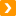 См. также:- Как юристу работать с учетом антикризисных мер 2022 - 2023- Как бухгалтеру работать с учетом антикризисных мер 2022 - 2023- Как кадровому специалисту работать с учетом антикризисных мер 2022 - 2023- Как кадровому специалисту учреждения работать с учетом антикризисных мер 2022 - 2023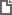 Трудовой кодекс РФФедеральный закон от 19.12.2022 N 519-ФЗФедеральный закон от 14.07.2022 N 290-ФЗФедеральный закон от 14.07.2022 N 326-ФЗФедеральный закон от 14.07.2022 N 286-ФЗФедеральный закон от 08.03.2022 N 46-ФЗПостановление Правительства РФ от 01.08.2022 N 1365Постановление Правительства РФ от 13.07.2022 N 1240Постановление Правительства РФ от 21.01.2022 N 25-2Распоряжение Правительства РФ от 05.03.2022 N 427-рПриказ Минпромторга России N 3750, Минтруда России N 508 от 02.09.2022Информация: Минэкономразвития РФ и VK запускают программу поддержки предпринимателей по всей РоссииИнформация Правительства РФ от 06.05.2022Информация ФНС России от 19.05.2022Постановление Правительства РФ от 16.09.2022 N 1625Постановление Правительства РФ от 16.09.2022 N 1624Постановление Правительства РФ от 18.03.2022 N 395Приказ Минфина России от 18.11.2022 N 173нПриказ ФНС России от 14.10.2022 N ЕД-7-1/939@Информационное сообщение Минфина России от 13.12.2022 N ИС-учет-43Постановление Правительства РФ от 20.12.2022 N 2351Постановление Правительства РФ от 12.03.2022 N 353Постановление Правительства РФ от 02.04.2022 N 575Приказ Минстроя России от 30.06.2022 N 529/прФедеральный закон от 14.07.2022 N 332-ФЗПисьмо ТПП РФ от 29.04.2022 N ПР/0323Приказ ТПП РФ от 28.04.2022 N 50Приказ ТПП РФ от 28.04.2022 N 49Письмо ТПП РФ от 22.03.2022 N ПР/0181Федеральный закон от 19.12.2022 N 523-ФЗФедеральный закон от 19.12.2022 N 519-ФЗФедеральный закон от 14.07.2022 N 323-ФЗФедеральный закон от 14.07.2022 N 286-ФЗФедеральный закон от 14.07.2022 N 332-ФЗФедеральный закон от 14.07.2022 N 292-ФЗФедеральный закон от 14.03.2022 N 55-ФЗФедеральный закон от 08.03.2022 N 46-ФЗУказ Президента РФ от 17.01.2023 N 16Указ Президента РФ от 08.09.2022 N 618Указ Президента РФ от 28.02.2022 N 79Решение Совета директоров Банка России от 27.09.2022Письмо Минфина России от 13.10.2022 N 05-06-14РМ/99138См. также:- Специальные экономические меры: валютные операции, выкуп акций ПАО, банковские счета физлиц- Антикризисные меры: обзор последних новостейПостановление Правительства РФ от 16.05.2022 N 885Постановление Правительства РФ от 25.03.2022 N 469Постановление Правительства РФ от 17.03.2022 N 392Федеральный закон от 19.12.2022 N 519-ФЗФедеральный закон от 26.03.2022 N 74-ФЗФедеральный закон от 14.03.2022 N 57-ФЗПостановление Правительства РФ от 20.09.2022 N 1660Постановление Правительства РФ от 09.05.2022 N 839Федеральный закон от 14.07.2022 N 333-ФЗПостановление Правительства РФ от 28.05.2022 N 967Постановление Правительства РФ от 26.04.2022 N 753Постановление Правительства РФ от 09.04.2022 N 629Постановление Правительства РФ от 02.04.2022 N 567Постановление Правительства РФ от 22.03.2022 N 437Письмо Банка России от 18.11.2022 N 38-4-3/3412Информация ФНС России от 01.06.2022Информация ФТС РоссииФедеральный закон от 14.07.2022 N 323-ФЗФедеральный закон от 14.07.2022 N 321-ФЗФедеральный закон от 28.06.2022 N 207-ФЗФедеральный закон от 26.03.2022 N 67-ФЗРешение Совета Евразийской экономической комиссии от 23.09.2022 N 150Решение Совета Евразийской экономической комиссии от 17.03.2022 N 37Федеральный закон от 08.03.2022 N 46-ФЗУказ Президента РФ от 02.03.2022 N 83Постановление Правительства РФ от 22.11.2022 N 2112Постановление Правительства РФ от 30.06.2022 N 1177Постановление Правительства РФ от 30.04.2022 N 805Постановление Правительства РФ от 26.04.2022 N 754Постановление Правительства РФ от 23.04.2022 N 746Постановление Правительства РФ от 16.04.2022 N 682Постановление Правительства РФ от 06.04.2022 N 601Постановление Правительства РФ от 06.04.2022 N 599Постановление Правительства РФ от 06.04.2022 N 598Постановление Правительства РФ от 28.03.2022 N 490Постановление Правительства РФ от 24.03.2022 N 448Распоряжение Правительства РФ от 01.04.2022 N 714-рПисьмо ФНС России от 24.03.2022 N СД-4-2/3586@ вместе с Письмом Минфина России от 18.03.2022 N 03-02-06/21331Информация Минцифры от 08.06.2022Информация с официального сайта Минцифры России от 30.05.2022См. также:- Президент поручил ввести новые льготы для ИТ-отрасли- Антикризисные меры: обзор последних новостей- Меры налоговой поддержки для IT-отрасли- Меры налоговой поддержки компаний, занятых в радиоэлектронной промышленностиПостановление Правительства РФ от 17.03.2022 N 393Постановление Правительства РФ от 02.11.2022 N 1965Постановление Правительства РФ от 06.03.2022 N 296Постановление Правительства РФ от 10.05.2020 N 651Решение Совета Евразийской экономической комиссии от 15.04.2022 N 75Федеральный закон от 14.07.2022 N 292-ФЗПостановление Правительства РФ от 28.12.2022 N 2485Постановление Правительства РФ от 24.11.2022 N 2134Постановление Правительства РФ от 07.10.2022 N 1781Постановление Правительства РФ от 23.04.2022 N 745Постановление Правительства РФ от 22.04.2022 N 740Постановление Правительства РФ от 16.04.2022 N 682Постановление Правительства РФ от 06.09.2022 N 1570Постановление Правительства РФ от 18.08.2022 N 1437Постановление Правительства РФ от 16.08.2022 N 1420Постановление Правительства РФ от 08.08.2022 N 1395Постановление Правительства РФ от 28.07.2022 N 1347Постановление Правительства РФ от 20.07.2022 N 1306Постановление Правительства РФ от 20.06.2022 N 1109Постановление Правительства РФ от 31.05.2022 N 993Постановление Правительства РФ от 18.05.2022 N 895Постановление Правительства РФ от 30.04.2022 N 806Постановление Правительства РФ от 05.04.2022 N 590Постановление Правительства РФ от 26.03.2022 N 478Постановление Правительства РФ от 16.03.2022 N 377Постановление Правительства РФ от 09.03.2022 N 308Постановление Правительства РФ от 23.03.2022 N 441Постановление Правительства РФ от 29.03.2022 N 508Постановление Правительства РФ от 17.03.2022 N 393Постановление Правительства РФ от 30.12.2018 N 1764Федеральный закон от 19.12.2022 N 523-ФЗФедеральный закон от 19.12.2022 N 519-ФЗФедеральный закон от 14.07.2022 N 286-ФЗФедеральный закон от 08.03.2022 N 46-ФЗПостановление Правительства РФ от 07.04.2022 N 611Постановление Правительства РФ от 25.03.2022 N 469Постановление Правительства РФ от 10.03.2022 N 337Постановление Правительства РФ от 30.12.2018 N 1764Распоряжение Правительства РФ от 05.03.2022 N 427-рРаспоряжение Правительства РФ от 04.03.2022 N 411-рИнформация Банка России от 05.03.2022См. также:- Освобождения от проверок и льготы: правительство определило список антикризисных мер- Антикризисные меры: обзор последних новостейФедеральный закон от 19.12.2022 N 519-ФЗФедеральный закон от 26.03.2022 N 64-ФЗФедеральный закон от 08.03.2022 N 46-ФЗПостановление Правительства РФ от 14.04.2022 N 653Решение Совета Евразийской экономической комиссии от 10.06.2022 N 96Постановление Правительства РФ от 20.12.2022 N 2351Постановление Правительства РФ от 19.09.2022 N 1643Постановление Правительства РФ от 05.04.2022 N 593Постановление Правительства РФ от 01.04.2022 N 552Постановление Правительства РФ от 23.03.2022 N 440Постановление Правительства РФ от 17.03.2022 N 390Постановление Правительства РФ от 29.12.2022 N 2497Постановление Правительства РФ от 12.03.2022 N 346Постановление Правительства РФ от 12.03.2022 N 353Постановление Правительства РФ от 09.03.2022 N 312Приказ Росздравнадзора от 22.03.2022 N 2075Постановление Правительства РФ от 16.03.2022 N 375Постановление Правительства РФ от 12.03.2022 N 353Постановление Правительства РФ от 11.08.2022 N 1404Приказ Минсельхоза России от 06.06.2022 N 341Постановление Правительства РФ от 27.04.2022 N 760Постановление Правительства РФ от 30.04.2022 N 789Постановление Правительства РФ от 18.04.2022 N 695Постановление Правительства РФ от 18.04.2022 N 687Распоряжение Правительства РФ от 18.03.2022 N 532-рРаспоряжение Правительства РФ от 05.03.2022 N 428-рФедеральный закон от 19.12.2022 N 519-ФЗФедеральный закон от 28.06.2022 N 213-ФЗФедеральный закон от 26.03.2022 N 74-ФЗФедеральный закон от 26.03.2022 N 71-ФЗФедеральный закон от 08.03.2022 N 46-ФЗУказ Президента РФ от 28.11.2022 N 860Указ Президента РФ от 18.04.2022 N 210Постановление Правительства РФ от 26.09.2022 N 1688Постановление Правительства РФ от 18.05.2022 N 895Постановление Правительства РФ от 02.04.2022 N 565Постановление Правительства РФ от 02.04.2022 N 564Постановление Правительства РФ от 02.04.2022 N 563Постановление Правительства РФ от 29.03.2022 N 506Постановление Правительства РФ от 12.03.2022 N 353Приказ Минпромторга России от 19.04.2022 N 1532Решение Совета Евразийской экономической комиссии от 17.10.2022 N 158Решение Совета Евразийской экономической комиссии от 15.04.2022 N 75Письмо Минэкономразвития России от 22.09.2022 N 35970-ДВ/Д12иИнформация ФТС РоссииИнформация ФТС РоссииИнформация ФТС России от 07.04.2022Федеральный закон от 26.03.2022 N 71-ФЗФедеральный закон от 19.12.2022 N 519-ФЗФедеральный закон от 26.03.2022 N 74-ФЗФедеральный закон от 14.03.2022 N 56-ФЗРешение Комиссии Таможенного союза от 09.12.2011 N 877Федеральный закон от 15.04.2022 N 92-ФЗУказ Президента РФ от 01.04.2022 N 179Постановление Правительства РФ от 28.12.2022 N 2493Постановление Правительства РФ от 26.12.2022 N 2435Постановление Правительства РФ от 24.12.2022 N 2422Постановление Правительства РФ от 07.12.2022 N 2239Постановление Правительства РФ от 22.09.2022 N 1670Постановление Правительства РФ от 15.07.2022 N 1269Постановление Правительства РФ от 29.04.2022 N 777Постановление Правительства РФ от 29.04.2022 N 778Постановление Правительства РФ от 12.05.2022 N 855Постановление Правительства РФ от 09.05.2022 N 837Постановление Правительства РФ от 27.04.2022 N 761Постановление Правительства РФ от 11.04.2022 N 635Постановление Правительства РФ от 09.04.2022 N 627Постановление Правительства РФ от 19.03.2022 N 412Постановление Правительства РФ от 12.03.2022 N 353Постановление Правительства РФ от 31.03.2022 N 539Распоряжение Правительства РФ от 25.06.2022 N 1693-рРаспоряжение Правительства РФ от 29.04.2022 N 1069-рПостановление Правительства РФ от 19.03.2022 N 411Поручение Минтранса России от 14.03.2022 N АП-10-прУказание Банка России от 28.07.2022 N 6209-УФедеральный закон от 19.12.2022 N 519-ФЗФедеральный закон от 14.03.2022 N 58-ФЗФедеральный закон от 08.03.2022 N 46-ФЗФедеральный закон от 01.05.2022 N 124-ФЗПостановление Правительства РФ от 28.12.2022 N 2479Постановление Правительства РФ от 23.09.2022 N 1681Постановление Правительства РФ от 21.06.2022 N 1110Постановление Правительства РФ от 20.05.2022 N 912Постановление Правительства РФ от 05.05.2022 N 813Постановление Правительства РФ от 15.04.2022 N 668Постановление Правительства РФ от 06.04.2022 N 603Постановление Правительства РФ от 12.03.2022 N 353Постановление Правительства РФ от 23.03.2022 N 442Постановление Правительства РФ от 26.03.2022 N 474Постановление Правительства РФ от 26.03.2022 N 479Постановление Правительства РФ от 02.04.2022 N 575Постановление Правительства РФ от 12.03.2022 N 353Постановление Правительства РФ от 02.02.2022 N 87 (ред. от 29.12.2022)Разъяснения положений Временного порядка проведения государственной экспертизы проектной документации и результатов инженерных изысканий в Главгосэкспертизе России (утвержден приказом учреждения от 11.03.2022 N 46)Приказ Минстроя России от 09.11.2022 N 953/прПриказ ФАУ "Главгосэкспертиза России" от 11.03.2022 N 46Федеральный закон от 26.03.2022 N 67-ФЗФедеральный закон от 19.12.2022 N 519-ФЗФедеральный закон от 14.03.2022 N 58-ФЗПостановление Правительства РФ от 09.04.2022 N 629Постановление Правительства РФ от 06.09.2022 N 1570Постановление Правительства РФ от 01.07.2022 N 1184Постановление Правительства РФ от 27.05.2022 N 956Постановление Правительства РФ от 09.04.2022 N 629Распоряжение Правительства РФ от 28.03.2022 N 655-рФедеральный закон от 19.12.2022 N 519-ФЗФедеральный закон от 14.07.2022 N 332-ФЗФедеральный закон от 11.06.2022 N 154-ФЗФедеральный закон от 08.03.2022 N 46-ФЗФедеральный закон от 19.12.2022 N 519-ФЗФедеральный закон от 14.07.2022 N 341-ФЗПостановление Правительства РФ от 30.09.2022 N 1733Постановление Правительства РФ от 26.03.2022 N 477Постановление Правительства РФ от 01.04.2022 N 553Постановление Правительства Москвы от 30.08.2022 N 1843-ПППостановление Правительства Москвы от 29.03.2022 N 453-ПППостановление Правительства Москвы от 27.07.2022 N 1622-ПППостановление Правительства Москвы от 15.07.2022 N 1525-ПППостановление Правительства Москвы от 28.06.2022 N 1293-ПППостановление Правительства Москвы от 24.05.2022 N 882-ПППостановление Правительства Москвы от 25.04.2022 N 628-ПППостановление Правительства Москвы от 22.04.2022 N 627-ПППостановление Правительства Москвы от 29.03.2022 N 480-ПППостановление Правительства Москвы от 24.03.2022 N 448-ПППостановление Правительства Москвы от 05.04.2022 N 509-ПППостановление Правительства Москвы от 14.04.2022 N 587-ПППостановление Правительства Москвы от 26.04.2022 N 757-ПППостановление Правительства Москвы от 05.04.2022 N 510-ПППостановление Правительства Москвы от 31.03.2022 N 502-ПППостановление Правительства Москвы от 22.03.2022 N 406-ПППостановление Правительства Москвы от 31.03.2022 N 501-ПППостановление Правительства Москвы от 22.03.2022 N 407-ПППостановление Правительства Москвы от 22.03.2022 N 410-ПППостановление Правительства Москвы от 21.03.2022 N 403-ПППостановление Правительства Москвы от 15.03.2022 N 358-ПППостановление Правительства Москвы от 26.04.2022 N 632-ПППриказ ДПиИР г. Москвы от 21.03.2022 N П-18-12-68/22Приказ ДПиИР г. Москвы от 17.03.2022 N П-18-12-66/22Пресс-релиз Правительства Москвы от 15.09.2022Пресс-релиз Правительства Москвы от 21.04.2022Пресс-релиз Правительства Москвы от 13.04.2022Пресс-релиз Правительства Москвы от 21.04.2022Пресс-релиз Правительства Москвы от 18.04.2022Пресс-релиз Правительства Москвы от 07.04.2022Пресс-релиз Правительства Москвы от 04.04.2022Пресс-релиз Правительства Москвы от 30.03.2022Пресс-релиз Правительства Москвы от 25.03.2022Пресс-релиз Правительства Москвы от 24.03.2022Пресс-релиз Правительства Москвы от 18.03.2022Распоряжение Мэра Москвы от 04.03.2022 N 110-РМПресс-релиз Правительства Москвы от 30.03.2022Пресс-релиз Мэра Москвы от 18.07.2022Информация с сайта Мэра Москвы от 29.03.2022Пресс-релиз Мэра Москвы от 17.03.2022Пресс-релиз Мэра Москвы от 10.03.2022Информация с сайта Мэра Москвы от 13.04.2022См. также: Антикризисные меры 2022 - 2023. Экономическая поддержка бизнеса в субъектах Российской ФедерацииФедеральный закон от 14.07.2022 N 323-ФЗФедеральный закон от 14.07.2022 N 323-ФЗФедеральный закон от 14.07.2022 N 323-ФЗФедеральный закон от 19.12.2022 N 523-ФЗФедеральный закон от 19.12.2022 N 523-ФЗФедеральный закон от 26.03.2022 N 67-ФЗФедеральный закон от 14.07.2022 N 323-ФЗФедеральный закон от 26.03.2022 N 67-ФЗПисьмо ФНС России от 01.04.2022 N ЕА-4-15/3971@Постановление Правительства РФ от 27.05.2022 N 956Федеральный закон от 26.03.2022 N 67-ФЗФедеральный закон от 21.11.2022 N 443-ФЗФедеральный закон от 14.07.2022 N 323-ФЗФедеральный закон от 26.03.2022 N 67-ФЗФедеральный закон от 26.03.2022 N 67-ФЗПисьмо ФНС России от 19.04.2022 N СД-4-3/4747@Федеральный закон от 19.12.2022 N 523-ФЗФедеральный закон от 14.07.2022 N 323-ФЗФедеральный закон от 26.03.2022 N 67-ФЗПисьмо ФНС России от 28.03.2022 N БС-4-21/3670@Информация ФНС РоссииФедеральный закон от 26.03.2022 N 67-ФЗФедеральный закон от 26.03.2022 N 67-ФЗПостановление Правительства РФ от 24.03.2022 N 456Федеральный закон от 26.03.2022 N 67-ФЗФедеральный закон от 21.11.2022 N 443-ФЗПостановление Правительства РФ от 17.01.2023 N 28Постановление Правительства РФ от 15.06.2022 N 1068Постановление Правительства РФ от 29.04.2022 N 776Постановление Правительства РФ от 31.03.2022 N 521Постановление Правительства РФ от 30.03.2022 N 512Постановление Правительства РФ от 25.03.2022 N 470Письмо ФНС России от 15.09.2022 N БС-4-11/12249@Письмо ФНС России от 22.06.2022 N БС-4-11/7683@Письмо ФНС России от 06.05.2022 N СД-4-11/5607@Письмо ФНС России от 31.03.2022 N СД-4-3/3868@Письмо ФНС России от 25.03.2022 N СД-4-3/3626@Информация ФНС РоссииИнформация ФНС РоссииФедеральный закон от 28.12.2022 N 565-ФЗФедеральный закон от 26.03.2022 N 67-ФЗПисьмо ФНС России от 29.04.2022 N ШЮ-4-13/5376Федеральный закон от 21.11.2022 N 443-ФЗПисьмо Минфина России от 23.09.2022 N 03-12-11/1/92012Письмо ФНС России от 20.06.2022 N ШЮ-4-13/7523@Письмо ФНС России от 31.05.2022 N ЕД-26-8/10@Письмо ФНС России от 05.03.2022 N ШЮ-4-13/2724@Информация ФНС РоссииФедеральный закон от 08.03.2022 N 46-ФЗПостановление Правительства РФ от 29.12.2022 N 2516Постановление Правительства РФ от 29.12.2022 N 2516Постановление Правительства РФ от 17.08.2022 N 1431Постановление Правительства РФ от 24.03.2022 N 448Постановление Правительства РФ от 10.03.2022 N 336Информация МВД России от 24.03.2022Постановление Правительства РФ от 28.05.2022 N 977Письмо ФНС России от 30.06.2022 N ШЮ-4-17/8270@Информационное сообщение Банка России от 16.12.2022Федеральный закон от 19.12.2022 N 519-ФЗФедеральный закон от 14.07.2022 N 292-ФЗПостановление Правительства РФ от 07.04.2022 N 611Информационное письмо Банка России от 30.12.2022 N ИН-03-59/159Указ Президента РФ от 18.03.2022 N 126Указ Президента РФ от 28.02.2022 N 79Указ Президента РФ от 09.06.2022 N 360Постановление Правительства РФ от 06.03.2022 N 295Выписка из протокола заседания подкомиссии Правительственной комиссии по контролю за осуществлением иностранных инвестиций в РФ от 09.06.2022 N 61Письмо Банка России от 28.02.2022 N ИН-019-12/18Официальное разъяснение Банка России от 27.06.2022 N 7-ОРОфициальное разъяснение Банка России от 20.05.2022 N 6-ОРОфициальное разъяснение Банка России от 16.04.2022 N 4-ОРОфициальное разъяснение Банка России от 04.04.2022 N 3-ОРРешение Совета директоров Банка России от 25.03.2022См. также:- Валютные операции, выкуп акций ПАО, банковские счета физлиц: какие спецмеры приняли в конце февраля - начале марта 2022 года- Антикризисные меры: обзор последних новостейУказ Президента РФ от 15.10.2022 N 737Указ Президента РФ от 08.09.2022 N 618Указ Президента РФ от 27.05.2022 N 322Указ Президента РФ от 18.03.2022 N 126Указ Президента РФ от 05.03.2022 N 95Федеральный закон от 19.12.2022 N 519-ФЗФедеральный закон от 14.07.2022 N 292-ФЗУказ Президента РФ от 08.08.2022 N 529Указ Президента РФ от 05.07.2022 N 430Указ Президента РФ от 01.03.2022 N 81Указ Президента РФ от 04.05.2022 N 254Указ Президента РФ от 28.02.2022 N 79Постановление Правительства РФ от 26.12.2022 N 2433Постановление Правительства РФ от 06.06.2022 N 1031Постановление Правительства РФ от 06.03.2022 N 295Постановление Правительства РФ от 26.03.2022 N 476Распоряжение Правительства РФ от 05.03.2022 N 430-рПисьмо Минфина России от 13.10.2022 N 05-06-14РМ/99138Письмо Минэкономразвития России от 19.07.2022 N 26614-КМ/Д01иУказание Банка России от 25.01.2022 N 6062-УИнформация: Предприниматели могут на льготных условиях вести расчеты в валютах стран ЕАЭСРешение Совета директоров Банка России от 11.08.2022Решение Совета директоров Банка России от 23.12.2022Решение Совета директоров Банка России от 10.06.2022Информация Банка России от 29.09.2022Информация Банка России "Продлены ограничения на переводы за рубеж средств нерезидентов из недружественных стран со счетов брокеров и доверительных управляющих"Информационное письмо Банка России от 30.12.2022 N ИН-018-34/154Информационное письмо Банка России от 22.09.2022 N ИН-03-23/116Письмо Банка России от 19.08.2022 N 03-12/7976Письмо Банка России от 29.04.2022 N 12-2-3/3194Письмо Банка России от 22.04.2022 N 12-2-3/2773Информация Банка России от 01.04.2022Письмо Банка России от 28.02.2022 N 019-12-4/1210Официальное разъяснение Банка России от 23.11.2022 N 11-ОРОфициальное разъяснение Банка России от 05.09.2022 N 9-ОРОфициальное разъяснение Банка России от 08.07.2022 N 8-ОРОфициальное разъяснение Банка России от 20.05.2022 N 6-ОРОфициальное разъяснение Банка России от 16.04.2022 N 4-ОРОфициальное разъяснение Банка России от 18.03.2022 N 2-ОРИнформационное письмо Банка России от 20.05.2022 N ИН-019-12/70Выписка из протокола заседания подкомиссии Правительственной комиссии по контролю за осуществлением иностранных инвестиций в РФ от 27.12.2022 N 120/1Выписка из протокола заседания подкомиссии Правительственной комиссии по контролю за осуществлением иностранных инвестиций в РФ от 21.06.2022 N 64/4Выписка из протокола заседания подкомиссии Правительственной комиссии по контролю за осуществлением иностранных инвестиций в РФ от 14.03.2022 N 9Информация Банка России от 06.03.2022См. также:- Валютные операции, выкуп акций ПАО, банковские счета физлиц: какие спецмеры приняли в конце февраля - начале марта 2022 года- Антикризисные меры: обзор последних новостейФедеральный закон от 19.12.2022 N 518-ФЗФедеральный закон от 13.07.2022 N 235-ФЗПисьмо ФНС России от 01.07.2022 N ШЮ-4-17/8337@Информация с сайта ФТС России от 26.05.2022Приложение к Письму Банка России от 25.03.2022 N 08-36-2/2219Информация Банка России от 01.08.2022Информация Банка России от 10.03.2022Федеральный закон от 19.12.2022 N 519-ФЗФедеральный закон от 14.03.2022 N 55-ФЗУказ Президента РФ от 03.05.2022 N 252Указ Президента РФ от 22.12.2022 N 942Указ Президента РФ от 18.03.2022 N 126Указ Президента РФ от 05.07.2022 N 430Указ Президента РФ от 04.05.2022 N 254Указ Президента РФ от 05.03.2022 N 95Указ Президента РФ от 01.03.2022 N 81Указ Президента РФ от 28.02.2022 N 79Постановление Правительства РФ от 11.05.2022 N 851Постановление Правительства РФ от 06.03.2022 N 295Постановление Правительства РФ от 26.03.2022 N 476Распоряжение Правительства РФ от 05.03.2022 N 430-рОфициальное разъяснение Банка России от 04.04.2022 N 3-ОРОфициальное разъяснение Банка России от 18.03.2022 N 2-ОРИнформационное письмо Банка России от 22.09.2022 N ИН-03-23/116Письмо Банка России от 09.08.2022 N 03-12-2/7578Письмо Банка России от 07.04.2022 N 31-4-1/507Решение Совета директоров Банка России от 19.07.2022Выписка из протокола заседания подкомиссии Правительственной комиссии по контролю за осуществлением иностранных инвестиций в РФ от 27.12.2022 N 120/1Выписка из протокола заседания подкомиссии Правительственной комиссии по контролю за осуществлением иностранных инвестиций в РФ от 22.12.2022 N 118/1Выписка из протокола заседания подкомиссии Правительственной комиссии по контролю за осуществлением иностранных инвестиций в РФ от 07.09.2022 N 85 (доведена Минфином России 13.09.2022 N 05-06-10/ВН-46770)Выписка из протокола заседания подкомиссии Правительственной комиссии по контролю за осуществлением иностранных инвестиций в РФ от 07.09.2022 N 85 (доведена Минфином России 13.09.2022 N 05-06-10/ВН-46769)Выписка из протокола заседания подкомиссии Правительственной комиссии по контролю за осуществлением иностранных инвестиций в РФ от 15.06.2022 N 63Выписка из протокола заседания подкомиссии Правительственной комиссии по контролю за осуществлением иностранных инвестиций в РФ от 21.06.2022 N 64/1Выписка из протокола заседания подкомиссии Правительственной комиссии по контролю за осуществлением иностранных инвестиций в РФ от 05.05.2022 N 43Выписка из протокола заседания подкомиссии Правительственной комиссии по контролю за осуществлением иностранных инвестиций в РФ от 21.04.2022 N 36Выписка из протокола заседания подкомиссии Правительственной комиссии по контролю за осуществлением иностранных инвестиций в РФ от 11.04.2022 N 30Выписка из протокола заседания подкомиссии Правительственной комиссии по контролю за осуществлением иностранных инвестиций в РФ от 04.04.2022 N 24Выписка из протокола заседания подкомиссии Правительственной комиссии по контролю за осуществлением иностранных инвестиций в РФ от 24.03.2022 N 17Выписка из протокола заседания подкомиссии Правительственной комиссии по контролю за осуществлением иностранных инвестиций в РФ от 17.03.2022 N 12Выписка из протокола заседания подкомиссии Правительственной комиссии по контролю за осуществлением иностранных инвестиций в РФ от 14.03.2022 N 9Информация РосреестраПисьмо ФНС России от 30.09.2022 N ШЮ-4-13/13043@См. также:- Лимит на вывоз валюты и ограничения в работе с иностранными контрагентами: обзор новых мер- Антикризисные меры: обзор последних новостейФедеральный закон от 19.12.2022 N 519-ФЗУказ Президента РФ от 15.10.2022 N 737Указ Президента РФ от 08.09.2022 N 618Указ Президента РФ от 04.05.2022 N 254Указ Президента РФ от 18.03.2022 N 126Постановление Правительства РФ от 19.09.2022 N 1651Выписка из протокола заседания подкомиссии Правительственной комиссии по контролю за осуществлением иностранных инвестиций в РФ от 22.12.2022 N 118/1Письмо Минфина России от 13.10.2022 N 05-06-14РМ/99138Решение Совета директоров Банка России от 25.03.2022Федеральный закон от 14.07.2022 N 320-ФЗФедеральный закон от 14.07.2022 N 320-ФЗРешение Рабочей группы Банка России от 23.06.2022 N ПРГ-12-4/1383Официальное разъяснение Банка России от 20.05.2022 N 6-ОРИнформация: Деятельность Минфина России по выдаче разрешений (Указ N 254)Постановление Правительства РФ от 29.04.2022 N 782Постановление Правительства РФ от 22.11.2011 N 964Постановление Правительства РФ от 23.04.2022 N 750Федеральный закон от 19.12.2022 N 519-ФЗФедеральный закон от 21.11.2022 N 448-ФЗФедеральный закон от 04.11.2022 N 420-ФЗФедеральный закон от 14.07.2022 N 286-ФЗФедеральный закон от 16.04.2022 N 104-ФЗФедеральный закон от 08.03.2022 N 46-ФЗПостановление Правительства РФ от 16.04.2022 N 680Постановление Правительства РФ от 21.03.2022 N 417Постановление Правительства РФ от 10.03.2022 N 339Постановление Правительства РФ от 10.03.2022 N 340Постановление Правительства РФ от 23.03.2022 N 439Постановление Правительства РФ от 01.07.2022 N 1182Постановление Правительства РФ от 21.10.2022 N 1880Информационное письмо Минфина России от 08.04.2022 N 24-01-09/29768Информационное письмо Минфина России от 12.07.2022 N 24-01-07/66840Письмо Минстроя России от 27.06.2022 N 29368-ИТ/09Письмо Минфина России от 14.06.2022 N 24-06-08/56085Информационное письмо Минфина России от 12.04.2022 N 24-01-07/31697См. также:- Как изменить срок государственного и муниципального контракта- Как подготовить проект государственного, муниципального контрактаУказ Президента РФ от 22.12.2022 N 942Указ Президента РФ от 03.05.2022 N 252Постановление Правительства РФ от 23.05.2022 N 937Письмо Минфина России от 09.06.2022 N 24-06-06/54846Информационное письмо Минфина России от 27.06.2022 N 24-01-09/61077Информационное письмо Минфина России от 20.07.2022 N 24-01-06/69926Федеральный закон от 16.04.2022 N 104-ФЗФедеральный закон от 26.03.2022 N 64-ФЗФедеральный закон от 08.03.2022 N 46-ФЗИнформационное письмо Минфина России от 12.04.2022 N 24-01-07/31697Федеральный закон от 16.04.2022 N 104-ФЗПостановление Правительства РФ от 20.12.2022 N 2359Постановление Правительства РФ от 06.03.2022 N 301Письмо Минфина России от 28.10.2022 N 24-07-08/105019Письмо Казначейства России от 04.08.2022 N 14-00-05/19296Информационное письмо Минфина России от 18.04.2022 N 24-01-09/34211Письмо Минфина России от 14.03.2022 N 24-03-08/18813Постановление Правительства РФ от 21.03.2022 N 417Постановление Правительства РФ от 09.08.2022 N 1397Постановление Правительства РФ от 15.10.2022 N 1838Федеральный закон от 16.04.2022 N 104-ФЗУказ Президента РФ от 30.03.2022 N 166Указ Президента РФ от 03.05.2022 N 252Постановление Правительства РФ от 16.04.2022 N 680Постановление Правительства РФ от 11.05.2022 N 851Постановление Правительства РФ от 22.08.2022 N 1478Письмо Минфина России от 05.09.2022 N 24-07-07/86221Информационное письмо Минфина России от 11.04.2022 N 24-07-08/30988См. также: Готовое решение: Есть ли ограничения для закупки программного обеспечения по Закону N 223-ФЗФедеральный закон от 16.04.2022 N 104-ФЗФедеральный закон от 19.12.2022 N 519-ФЗФедеральный закон от 14.07.2022 N 352-ФЗПостановление Правительства РФ от 12.03.2022 N 353Постановление Правительства РФ от 09.04.2022 N 629Информация Правительства РФ от 06.05.2022Указ Президента РФ от 04.05.2022 N 254Указ Президента РФ от 16.03.2022 N 121,Постановление Правительства РФ от 30.03.2022 N 511Постановление Правительства РФ от 19.09.2022 N 1653Постановление Правительства РФ от 18.03.2022 N 409Постановление Правительства РФ от 16.03.2022 N 376Постановление Правительства РФ от 21.09.2022 N 1663Постановление Правительства РФ от 16.01.2023 N 25Постановление Правительства РФ от 24.11.2022 N 2134Информация ФНС России "Сократился срок регистрации создания юрлиц и ИП"Информация с официального сайт Минтруда РоссииПисьмо Минтруда России от 01.06.2022 N 14-4/10/В-7208Письмо Минтруда России от 27.10.2022 N 14-1/10/В-14878Федеральный закон от 29.12.2022 N 619-ФЗФедеральный закон от 14.07.2022 N 323-ФЗФедеральный закон от 26.03.2022 N 67-ФЗПисьмо ФНС России от 28.03.2022 N БС-4-11/3695@Федеральный закон от 26.03.2022 N 67-ФЗПисьмо ФНС России от 28.03.2022 N БС-4-21/3670@Информация ФНС РоссииФедеральный закон от 19.12.2022 N 519-ФЗФедеральный закон от 08.03.2022 N 46-ФЗУказ Президента РФ от 28.02.2022 N 79Информационное письмо Банка России от 24.06.2022 N ИН-04-59/88См. также: Валютные операции, выкуп акций ПАО, банковские счета физлиц: какие спецмеры приняли в конце февраля - начале марта 2022 годаИнформация ГК "Агентство по страхованию вкладов"Федеральный закон от 19.12.2022 N 519-ФЗФедеральный закон от 14.07.2022 N 355-ФЗФедеральный закон от 26.03.2022 N 71-ФЗФедеральный закон от 08.03.2022 N 46-ФЗПостановление Правительства РФ от 18.08.2022 N 1437Постановление Правительства РФ от 30.04.2022 N 806Постановление Правительства РФ от 31.05.2022 N 993Постановление Правительства РФ от 30.12.2018 N 1764Информационное письмо Банка России от 30.12.2022 N ИН-03-59/159Информационное письмо Банка России от 28.03.2022 N ИН-02-59/41Федеральный закон от 09.03.2022 N 48-ФЗФедеральный закон от 09.03.2022 N 49-ФЗФедеральный закон от 09.03.2022 N 52-ФЗФедеральный закон от 04.03.2022 N 31-ФЗПисьмо ФНС России от 28.04.2022 N ШЮ-4-13/5217@Информация ФНС РоссииСм. также: Готовое решение: Как заполнить и подать специальную декларацию по четвертому этапу амнистии капиталаФедеральный закон от 19.12.2022 N 519-ФЗФедеральный закон от 21.11.2022 N 455-ФЗФедеральный закон от 14.07.2022 N 323-ФЗУказ Президента РФ от 31.03.2022 N 175Указ Президента РФ от 16.03.2022 N 121Федеральный закон от 05.12.2022 N 466-ФЗПостановление Правительства РФ от 28.12.2022 N 2479Постановление Правительства РФ от 23.09.2022 N 1681Постановление Правительства РФ от 28.05.2022 N 973Постановление Правительства РФ от 26.03.2022 N 474Постановление Правительства г. Москвы от 26.04.2022 N 631-ПППостановление Правительства г. Москвы от 12.04.2022 N 553-ППИнформация Минтруда России от 26.04.2022Федеральный закон от 19.12.2022 N 519-ФЗФедеральный закон от 08.03.2022 N 46-ФЗПостановление Правительства РФ от 05.04.2022 N 584Постановление Правительства РФ от 21.03.2022 N 434Федеральный закон от 28.05.2022 N 153-ФЗПостановление Правительства РФ от 31.03.2022 N 538Распоряжение Правительства РФ от 09.06.2022 N 1508-рФедеральный закон от 19.12.2022 N 519-ФЗФедеральный закон от 14.03.2022 N 55-ФЗУказ Президента РФ от 05.03.2022 N 95Указ Президента РФ от 01.03.2022 N 81Указ Президента РФ от 15.10.2022 N 737Указ Президента РФ от 08.08.2022 N 529Указ Президента РФ от 05.07.2022 N 430Указ Президента РФ от 27.05.2022 N 322Указ Президента РФ от 28.02.2022 N 79Постановление Правительства РФ от 06.03.2022 N 295Постановление Правительства РФ от 26.03.2022 N 476Постановление Правительства РФ от 28.05.2022 N 977Распоряжение Правительства РФ от 05.03.2022 N 430-рИнформационное письмо Банка России от 22.09.2022 N ИН-03-23/116Письмо Банка России от 19.08.2022 N 03-12/7976Письмо Банка России от 08.04.2022 N 12-4-ОГ/6717Письмо Банка России от 25.03.2022 N 08-36-2/2219Официальное разъяснение Банка России от 05.09.2022 N 9-ОРОфициальное разъяснение Банка России от 16.04.2022 N 4-ОРОфициальное разъяснение Банка России от 18.03.2022 N 2-ОРИнформация Банка России от 29.09.2022Информация Банка России "Продлены ограничения на переводы за рубеж средств нерезидентов из недружественных стран со счетов брокеров и доверительных управляющих"Информация Банка России от 01.08.2022Информация Банка России от 30.06.2022Информация Банка России от 19.05.2022Информация Банка России от 01.04.2022Информация Банка России от 11.03.2022Информация Банка России от 09.03.2022Решение Совета директоров Банка России от 06.09.2022Решение Совета директоров Банка России от 11.03.2022Выписка из протокола заседания подкомиссии Правительственной комиссии по контролю за осуществлением иностранных инвестиций в РФ от 27.12.2022 N 120/1Выписка из протокола заседания подкомиссии Правительственной комиссии по контролю за осуществлением иностранных инвестиций в РФ от 10.08.2022 N 78/1Выписка из протокола заседания подкомиссии Правительственной комиссии по контролю за осуществлением иностранных инвестиций в РФ от 14.03.2022 N 9Информация ФНС РоссииСм. также:- Лимит на вывоз валюты и ограничения в работе с иностранными контрагентами: обзор новых мер- Антикризисные меры: обзор последних новостей